СОБРАНИЕ ДЕПУТАТОВ АГАПОВСКОГО МУНИЦИПАЛЬНОГО РАЙОНА ЧЕЛЯБИНСКОЙ ОБЛАСТИ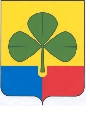                     ДВАДЦАТЬ ВОСЬМОЕ ЗАСЕДАНИЕ ШЕСТОГО СОЗЫВА       РЕШЕНИЕОт 27.07.2022 г.                                                                                                  №259с. АгаповкаО внесении изменений в Решение Собрания депутатов Агаповского муниципального района от 22 декабря 2021 года № 187«О бюджете Агаповского муниципального районана 2022 год и на плановый период 2023 и 2024 годов»Руководствуясь Бюджетным кодексом Российской Федерации, Федеральным законом “Об общих принципах организации местного самоуправления в Российской Федерации”, Законом Челябинской области «Об областном бюджете на 2022 год и на плановый период 2023 и 2024 годов», Уставом  Агаповского муниципального района, Положением о бюджетном процессе в Агаповском муниципальном районе, Собрание депутатов Агаповского муниципального района РЕШАЕТ:1. Внести в Решение Собрания депутатов Агаповского муниципального района от 22 декабря 2021 года №187 «О бюджете Агаповского муниципального района на 2022 год и на плановый период 2023 и 2024 годов» следующие изменения:1) в статье 1:в части 1:в   пункте   1    цифры «1 646 953,83» заменить цифрами    «1 654 273,25»,  цифры «1 250 252,10» заменить цифрами  «1 257 571,52»;в пункте 2 цифры «1 674 710,37» заменить цифрами   «1 685 475,95»;пункт 3 заменить следующим содержанием, "объем дефицита районного бюджета в сумме 31 202,70 тыс. рублей";в части 2: в пункте 1 цифры «1 443 635,25» заменить цифрами «1 444 492,15»,  цифры «1 032 526,40» заменить цифрами  «1 033 383,30», цифры «1 466 045,30» заменить цифрами  «1 466 199,80»,  цифры «1 030 685,30» заменить цифрами  «1 030 839,80»; в пункте 2 цифры «1 443 635,25» заменить цифрами «1 444 492,15», цифры «1 466 045,30» заменить цифрами  «1 466 199,80»,          В части 1 стать 3 цифры «109 293,45» заменить цифрами «109 349,78».2)  статью 9 изложить в новой редакции:«Статья 9. Межбюджетные трансферты, предоставляемые бюджетам сельских поселений Агаповского муниципального района1. Утвердить общий объем межбюджетных трансфертов, предоставляемых из бюджета Агаповского муниципального района, бюджетам сельских поселений Агаповского муниципального района в 2022 году в сумме 290 447,16 тыс. рублей, в 2023 году в сумме 49 825,13 тыс. рублей, в 2024 году в сумме 34 942,56  тыс. рублей, в том числе:1) утвердить объем дотаций на выравнивание  бюджетной обеспеченности сельских поселений:на 2022 год в сумме 37 981,10 тыс. рублей; на 2023 год в сумме 30 385,30 тыс. рублей; на 2024 год в сумме 30 385,30 тыс. рублей; установить критерий выравнивания расчетной бюджетной обеспеченности сельских поселений:на 2022 год  равный 1,000; на 2023 год  равный 1,000;на 2024 год  равный 1,000.2) утвердить объем иных межбюджетных трансфертов бюджетам сельских поселений на 2022 год в сумме 248 834,19 тыс. рублей, на 2023 год в сумме             15 681,61 тыс.рублей и на 2024 год в сумме 666,80 тыс.рублей.:    прочих межбюджетных трансфертов общего характера  бюджетам сельских поселений на 2022 год в сумме 64 185,84 тыс. рублей; на осуществление части полномочий по решению вопросов местного значения в соответствии с заключенными соглашениями на организацию дорожной деятельности в отношении автомобильных дорог местного значения в границах населенных пунктов поселения, вне границ населенных пунктов в границах муниципального района и обеспечение безопасности дорожного движения на них, включая создание и обеспечение функционирования парковок (парковочных мест), осуществление муниципального контроля за сохранностью автомобильных дорог местного значения в границах населенных пунктов поселения, вне границ населенных пунктов в границах муниципального района, организация дорожного движения, а также осуществление иных полномочий в области использования автомобильных дорог и осуществления дорожной деятельности в соответствии с законодательством Российской Федерации в 2022 году в сумме 55 994,12 тыс. рублей, в 2023 году в сумме 15 014,81 тыс.рублей;на осуществление части полномочий по решению вопросов местного значения в соответствии с заключенными соглашениями на организацию в границах поселения электро-, тепло-, газо- и водоснабжения населения, водоотведения, снабжения населения топливом в пределах полномочий, установленных законодательством Российской Федерации на 2022 год в сумме 98 183,58  тыс. рублей;             на осуществление с заключенными соглашениями утверждение генеральных планов поселения, правил землепользования и застройки, утверждение подготовленной на основе генеральных планов поселения документации по планировке территории, выдача градостроительного плана земельного участка, расположенного в границах поселения, выдача разрешений на строительство (за исключением случаев, предусмотренных Градостроительным кодексом Российской Федерации, иными федеральными законами), разрешений на ввод объектов в эксплуатацию при осуществлении строительства, реконструкции объектов капитального строительства, расположенных на территории поселения, утверждение местных нормативов градостроительного проектирования поселений, резервирование земель и изъятие земельных участков в границах поселения для муниципальных нужд, осуществление муниципального земельного контроля в границах поселения, осуществление в случаях, предусмотренных Градостроительным кодексом Российской Федерации, осмотров зданий, сооружений и выдача рекомендаций об устранении выявленных в ходе таких осмотров нарушений, направление уведомления о соответствии указанных в уведомлении о планируемых строительстве или реконструкции объекта индивидуального жилищного строительства или садового дома (далее - уведомление о планируемом строительстве) параметров объекта индивидуального жилищного строительства или садового дома установленным параметрам и допустимости размещения объекта индивидуального жилищного строительства или садового дома на земельном участке, уведомления о несоответствии указанных в уведомлении о планируемом строительстве параметров объекта индивидуального жилищного строительства или садового дома установленным параметрам и (или) недопустимости размещения объекта индивидуального жилищного строительства или садового дома на земельном участке, уведомления о соответствии или несоответствии построенных или реконструированных объекта индивидуального жилищного строительства или садового дома требованиям законодательства о градостроительной деятельности при строительстве или реконструкции объектов индивидуального жилищного строительства или садовых домов на земельных участках, расположенных на территориях поселений, принятие в соответствии с гражданским законодательством Российской Федерации решения о сносе самовольной постройки, решения о сносе самовольной постройки или ее приведении в соответствие с предельными параметрами разрешенного строительства, реконструкции объектов капитального строительства, установленными правилами землепользования и застройки, документацией по планировке территории, или обязательными требованиями к параметрам объектов капитального строительства, установленными федеральными законами (далее также - приведение в соответствие с установленными требованиями), решения об изъятии земельного участка, не используемого по целевому назначению или используемого с нарушением законодательства Российской Федерации, осуществление сноса самовольной постройки или ее приведения в соответствие с установленными требованиями в случаях, предусмотренных Градостроительным кодексом Российской Федерации на 2022 год в сумме  2 754,00 тыс. рублей;             на осуществление части полномочий по решению вопросов местного значения в соответствии с заключенными соглашениями на участие в организации деятельности по накоплению (в том числе раздельному накоплению) и транспортированию твердых коммунальных отходов на 2022 год в сумме 3 147,87 тыс. рублей;на реализацию мероприятий по благоустройству сельских территорий на 2022 год в сумме 2 569,92 тыс.рублей;          на обеспечение первичных мер пожарной безопасности в границах населенных пунктов поселения на 2022 год в сумме 1 329,90 и плановый период 2023 год в сумме 666,80 и 2024 год в сумме 666,80 тыс. рублей;на осуществление части полномочий по решению вопросов местного значения в соответствии на осуществление части полномочий по решению вопросов местного значения в соответствии с заключенными соглашениями на организацию ритуальных услуг и содержания мест захоронения на 2022 год в сумме 4 807,82 тыс.рублей;на осуществление части полномочий по решению вопросов местного значения в соответствии с заключенными соглашениями на реализацию мероприятий в области национальной безопасности и правоохранительной деятельности в Агаповскому муниципальном районе на 2022 год в сумме 124,04 тыс. рублей;         на мероприятия по сносу многоквартирных домов, признаных аварийными и подлежащими сносу в Агаповском муниципальном районе на 2022 год  в сумме 1 318,00 тыс. рублей;      на осуществление части полномочий по решению вопросов местного значения в соответствии с заключенными соглашениями на обеспечение проживающих в поселении и нуждающихся в жилых помещениях малоимущих граждан жилыми помещениями, организация строительства и содержания муниципального жилищного фонда, создание условий для жилищного строительства, осуществление муниципального жилищного контроля, а также иных полномочий органов местного самоуправления в соответствии с жилищным законодательством на 2022 года в сумме 750,60 тыс. рублей;     на  строительство и реконструкция зданий для размещения учреждений культуры и учреждений дополнительного образования в сфере культуры и искусства, находящихся в муниципальной собственности на  2022 год в сумме 5 600,00 тыс.рублей;на государственную поддержку лучших работников сельских учреждений культуры 2022 год в сумме 68,50 рублей;на проведение ремонтных работ, противопожарных мероприятий, энергосберегающих мероприятий в зданиях учреждений культуры, находящихся в муниципальной собственности, и приобретение основных средств для муниципальных учреждений на 2022 год в сумме 8 000,00 тыс.рублей.       3) утвердить объем субвенций  бюджетам сельских поселений на 2022 год в сумме 3 631,87 тыс. рублей, на 2023 год в сумме  3 758,22 тыс.рублей и на 2024 год в сумме  3 890,46 тыс.рублей, в том числе:на осуществление первичного воинского учета на территориях, где отсутствуют военные комиссариаты на 2022 год в сумме 2 177,50 тыс. рублей и плановый период 2023 года в сумме 2 248,40 тыс. рублей и 2024 года в сумме 2 325,20 тыс. рублей; на осуществление мер социальной поддержки граждан, работающих и проживающих в сельских населенных пунктах на 2022 год в сумме 1 454,37 тыс. рублей и плановый период 2023 года в сумме 1 509,82 тыс. рублей и 2024 года в сумме 1 565,26 тыс. рублей».    4)  приложение 2 изложить в новой редакции (приложение 1 к настоящему решению);5) приложение 3 изложить в новой редакции (приложение  2 к настоящему решению);6) приложение 4 изложить в новой редакции (приложение 3 к настоящему решению);7) приложение 7 изложить в новой редакции (приложение 4 к настоящему решению);8) приложение 8 изложить в новой редакции (приложение 5 к настоящему решению);2.   Настоящее решение опубликовать в газете «Агаповский вестник» и разместить на официальном сайте Агаповского муниципального района.Исполняющий полномочия Главы Агаповского муниципального района                                                Т.В. Гудкова Председатель Собрания депутатовАгаповского муниципального района                                                С.А. УльянцевРаспределение межбюджетных трансфертов бюджетам сельских поселений на осуществление части полномочий по решению вопросов местного значения в соответствии с заключенными соглашениями на реализацию мероприятий в области национальной безопасности и правоохранительной деятельности  в Агаповском муниципальном районе на 2022 год                                                                                                                                                                                                                                                                                                                                                                                                                    	тыс.руб.Таблица 13                                                                                                                                                                         Таблица 14                                                                                                                                                                           Таблица15                                                                                                                                                                  Таблица16Таблица  17Распределение межбюджетных трансфертов бюджетам сельских поселений на проведение ремонтных работ, противопожарных мероприятий энергосберегающих мероприятий в зданиях учреждений культуры, находящихся в муниципальной собственности, и приобретение основных средств, для  муниципальных учреждений на 2022 год                                                                                                                                                                             тыс.рублейРаспределение бюджетных ассигнований по целевым статьям (муниципальным программам Агаповского муниципального района и непрограммным направлениям деятельности), группам видов расходов, разделам и подразделам классификации расходов бюджетов на 2022 год и плановый период 2023 и 2024 годовРаспределение бюджетных ассигнований по целевым статьям (муниципальным программам Агаповского муниципального района и непрограммным направлениям деятельности), группам видов расходов, разделам и подразделам классификации расходов бюджетов на 2022 год и плановый период 2023 и 2024 годовРаспределение бюджетных ассигнований по целевым статьям (муниципальным программам Агаповского муниципального района и непрограммным направлениям деятельности), группам видов расходов, разделам и подразделам классификации расходов бюджетов на 2022 год и плановый период 2023 и 2024 годовРаспределение бюджетных ассигнований по целевым статьям (муниципальным программам Агаповского муниципального района и непрограммным направлениям деятельности), группам видов расходов, разделам и подразделам классификации расходов бюджетов на 2022 год и плановый период 2023 и 2024 годовРаспределение бюджетных ассигнований по целевым статьям (муниципальным программам Агаповского муниципального района и непрограммным направлениям деятельности), группам видов расходов, разделам и подразделам классификации расходов бюджетов на 2022 год и плановый период 2023 и 2024 годовРаспределение бюджетных ассигнований по целевым статьям (муниципальным программам Агаповского муниципального района и непрограммным направлениям деятельности), группам видов расходов, разделам и подразделам классификации расходов бюджетов на 2022 год и плановый период 2023 и 2024 годовРаспределение бюджетных ассигнований по целевым статьям (муниципальным программам Агаповского муниципального района и непрограммным направлениям деятельности), группам видов расходов, разделам и подразделам классификации расходов бюджетов на 2022 год и плановый период 2023 и 2024 годовРаспределение бюджетных ассигнований по целевым статьям (муниципальным программам Агаповского муниципального района и непрограммным направлениям деятельности), группам видов расходов, разделам и подразделам классификации расходов бюджетов на 2022 год и плановый период 2023 и 2024 годовРаспределение бюджетных ассигнований по целевым статьям (муниципальным программам Агаповского муниципального района и непрограммным направлениям деятельности), группам видов расходов, разделам и подразделам классификации расходов бюджетов на 2022 год и плановый период 2023 и 2024 годовРаспределение бюджетных ассигнований по целевым статьям (муниципальным программам Агаповского муниципального района и непрограммным направлениям деятельности), группам видов расходов, разделам и подразделам классификации расходов бюджетов на 2022 год и плановый период 2023 и 2024 годовРаспределение бюджетных ассигнований по целевым статьям (муниципальным программам Агаповского муниципального района и непрограммным направлениям деятельности), группам видов расходов, разделам и подразделам классификации расходов бюджетов на 2022 год и плановый период 2023 и 2024 годовРаспределение бюджетных ассигнований по целевым статьям (муниципальным программам Агаповского муниципального района и непрограммным направлениям деятельности), группам видов расходов, разделам и подразделам классификации расходов бюджетов на 2022 год и плановый период 2023 и 2024 годовРаспределение бюджетных ассигнований по целевым статьям (муниципальным программам Агаповского муниципального района и непрограммным направлениям деятельности), группам видов расходов, разделам и подразделам классификации расходов бюджетов на 2022 год и плановый период 2023 и 2024 годовРаспределение бюджетных ассигнований по целевым статьям (муниципальным программам Агаповского муниципального района и непрограммным направлениям деятельности), группам видов расходов, разделам и подразделам классификации расходов бюджетов на 2022 год и плановый период 2023 и 2024 годовРаспределение бюджетных ассигнований по целевым статьям (муниципальным программам Агаповского муниципального района и непрограммным направлениям деятельности), группам видов расходов, разделам и подразделам классификации расходов бюджетов на 2022 год и плановый период 2023 и 2024 годовтыс. рублейтыс. рублейтыс. рублейтыс. рублейтыс. рублейтыс. рублейтыс. рублейтыс. рублейтыс. рублейтыс. рублейтыс. рублейтыс. рублейтыс. рублейтыс. рублейНаименованиеНаименованиеЦелевая статьяЦелевая статьяГруппа вида расходовГруппа вида расходовРазделРазделПодраздел2022 год2022 год2023 год2023 год2024 год11223344566778ВСЕГОВСЕГО1 685 475,951 685 475,951 429 092,151 429 092,151 434 389,80Муниципальная программа «Развитие образования и воспитания на территории Агаповского муниципального района» Муниципальная программа «Развитие образования и воспитания на территории Агаповского муниципального района» 40000000004000000000709 384,79709 384,79695 518,10695 518,10717 423,69Подпрограмма "Развитие дошкольного образования в Агаповском муниципальном районе" Подпрограмма "Развитие дошкольного образования в Агаповском муниципальном районе" 40100000004010000000197 822,98197 822,98187 733,27187 733,27189 625,35Компенсация затрат родителей (законных представителей) детей-инвалидов в части организации обучения по основным общеобразовательным программам на дому (Социальное обеспечение и иные выплаты населению)Компенсация затрат родителей (законных представителей) детей-инвалидов в части организации обучения по основным общеобразовательным программам на дому (Социальное обеспечение и иные выплаты населению)401000302040100030203003001010041 294,371 294,371 294,371 294,371 294,37Обеспечение государственных гарантий реализации прав на получение общедоступного и бесплатного дошкольного образования в муниципальных дошкольных образовательных организациях (Расходы на выплаты персоналу в целях обеспечения выполнения функций государственными (муниципальными) органами, казенными учреждениями, органами управления государственными внебюджетными фондами)Обеспечение государственных гарантий реализации прав на получение общедоступного и бесплатного дошкольного образования в муниципальных дошкольных образовательных организациях (Расходы на выплаты персоналу в целях обеспечения выполнения функций государственными (муниципальными) органами, казенными учреждениями, органами управления государственными внебюджетными фондами)4010004010401000401010010007070193 470,5293 470,5293 487,9093 487,9093 487,90Обеспечение государственных гарантий реализации прав на получение общедоступного и бесплатного дошкольного образования в муниципальных дошкольных образовательных организациях (Закупка товаров, работ и услуг для государственных (муниципальных) нужд)Обеспечение государственных гарантий реализации прав на получение общедоступного и бесплатного дошкольного образования в муниципальных дошкольных образовательных организациях (Закупка товаров, работ и услуг для государственных (муниципальных) нужд)401000401040100040102002000707012 282,172 282,172 272,802 272,802 272,80Обеспечение государственных гарантий реализации прав на получение общедоступного и бесплатного дошкольного образования в муниципальных дошкольных образовательных организациях (Иные бюджетные ассигнования)Обеспечение государственных гарантий реализации прав на получение общедоступного и бесплатного дошкольного образования в муниципальных дошкольных образовательных организациях (Иные бюджетные ассигнования)401000401040100040108008000707018,018,010,000,000,00Компенсация части платы, взимаемой с родителей (законных представителей) за присмотр и уход за детьми в образовательных организациях, реализующих образовательную программу дошкольного образования, расположенных на территории Челябинской области (Закупка товаров, работ и услуг для государственных (муниципальных) нужд)Компенсация части платы, взимаемой с родителей (законных представителей) за присмотр и уход за детьми в образовательных организациях, реализующих образовательную программу дошкольного образования, расположенных на территории Челябинской области (Закупка товаров, работ и услуг для государственных (муниципальных) нужд)401000405040100040502002001010044 022,904 022,904 022,904 022,904 022,90Финансовое обеспечение расходных обязательств муниципального района, возникающих при выполнении муниципальных полномочий за счет средств областного бюджета (дотация на выравнивание бюджетной обеспеченности) (Расходы на выплаты персоналу в целях обеспечения выполнения функций государственными (муниципальными) органами, казенными учреждениями, органами управления государственными внебюджетными фондами)Финансовое обеспечение расходных обязательств муниципального района, возникающих при выполнении муниципальных полномочий за счет средств областного бюджета (дотация на выравнивание бюджетной обеспеченности) (Расходы на выплаты персоналу в целях обеспечения выполнения функций государственными (муниципальными) органами, казенными учреждениями, органами управления государственными внебюджетными фондами)4010010100401001010010010007070119 120,7719 120,777 784,057 784,057 729,58Дотация на частичную компенсацию дополнительных расходов на повышение оплаты труда работников бюджетной сферы и иные цели бюджетам муниципальных районов (Расходы на выплаты персоналу в целях обеспечения выполнения функций государственными (муниципальными) органами, казенными учреждениями, органами управления государственными внебюджетными фондами)Дотация на частичную компенсацию дополнительных расходов на повышение оплаты труда работников бюджетной сферы и иные цели бюджетам муниципальных районов (Расходы на выплаты персоналу в целях обеспечения выполнения функций государственными (муниципальными) органами, казенными учреждениями, органами управления государственными внебюджетными фондами)4010010120401001012010010007070117 159,4017 159,4014 943,8614 943,8614 943,86Дотация на частичную компенсацию дополнительных расходов на повышение оплаты труда работников бюджетной сферы и иные цели бюджетам муниципальных районов (Закупка товаров, работ и услуг для государственных (муниципальных) нужд)Дотация на частичную компенсацию дополнительных расходов на повышение оплаты труда работников бюджетной сферы и иные цели бюджетам муниципальных районов (Закупка товаров, работ и услуг для государственных (муниципальных) нужд)4010010120401001012020020007070124 872,2624 872,2627 183,2427 183,2427 183,24Организации дошкольного образования (Расходы на выплаты персоналу в целях обеспечения выполнения функций государственными (муниципальными) органами, казенными учреждениями, органами управления государственными внебюджетными фондами)Организации дошкольного образования (Расходы на выплаты персоналу в целях обеспечения выполнения функций государственными (муниципальными) органами, казенными учреждениями, органами управления государственными внебюджетными фондами)4010042000401004200010010007070115 250,3715 250,3728 802,6328 802,6328 857,10Организации дошкольного образования (Закупка товаров, работ и услуг для государственных (муниципальных) нужд)Организации дошкольного образования (Закупка товаров, работ и услуг для государственных (муниципальных) нужд)4010042000401004200020020007070119 446,4219 446,427 108,457 108,459 000,53Организации дошкольного образования (Иные бюджетные ассигнования)Организации дошкольного образования (Иные бюджетные ассигнования)40100420004010042000800800070701579,49579,49516,77516,77516,77Привлечение детей из малообеспеченных, неблагополучных семей, а также семей, оказавшихся в трудной жизненной ситуации, в расположенные на территории Челябинской области муниципальные образовательные организации, реализующие программу дошкольного образования, через предоставление компенсации части родительской платы (Закупка товаров, работ и услуг для государственных (муниципальных) нужд)Привлечение детей из малообеспеченных, неблагополучных семей, а также семей, оказавшихся в трудной жизненной ситуации, в расположенные на территории Челябинской области муниципальные образовательные организации, реализующие программу дошкольного образования, через предоставление компенсации части родительской платы (Закупка товаров, работ и услуг для государственных (муниципальных) нужд)40100S406040100S4060200200101004316,30316,30316,30316,30316,30Подпрограмма "Развитие общего образования в Агаповском муниципальном районе" Подпрограмма "Развитие общего образования в Агаповском муниципальном районе" 40200000004020000000464 836,29464 836,29461 657,47461 657,47461 111,88Компенсация затрат родителей (законных представителей) детей-инвалидов в части организации обучения по основным общеобразовательным программам на дому (Социальное обеспечение и иные выплаты населению)Компенсация затрат родителей (законных представителей) детей-инвалидов в части организации обучения по основным общеобразовательным программам на дому (Социальное обеспечение и иные выплаты населению)402000302040200030203003001010044 333,334 333,334 333,334 333,334 333,33Организация предоставления психолого-педагогической, медицинской и социальной помощи обучающимся, испытывающим трудности в освоении основных общеобразовательных программ, своем развитии и социальной адаптации (Расходы на выплаты персоналу в целях обеспечения выполнения функций государственными (муниципальными) органами, казенными учреждениями, органами управления государственными внебюджетными фондами)Организация предоставления психолого-педагогической, медицинской и социальной помощи обучающимся, испытывающим трудности в освоении основных общеобразовательных программ, своем развитии и социальной адаптации (Расходы на выплаты персоналу в целях обеспечения выполнения функций государственными (муниципальными) органами, казенными учреждениями, органами управления государственными внебюджетными фондами)4020003070402000307010010007070935,4035,4035,4035,4035,40Обеспечение государственных гарантий реализации прав на получение общедоступного и бесплатного дошкольного, начального общего, основного общего, среднего общего образования и обеспечение дополнительного образования детей в муниципальных общеобразовательных организациях (Расходы на выплаты персоналу в целях обеспечения выполнения функций государственными (муниципальными) органами, казенными учреждениями, органами управления государственными внебюджетными фондами)Обеспечение государственных гарантий реализации прав на получение общедоступного и бесплатного дошкольного, начального общего, основного общего, среднего общего образования и обеспечение дополнительного образования детей в муниципальных общеобразовательных организациях (Расходы на выплаты персоналу в целях обеспечения выполнения функций государственными (муниципальными) органами, казенными учреждениями, органами управления государственными внебюджетными фондами)40200031204020003120100100070702224 522,07224 522,07224 560,00224 560,00224 560,00Обеспечение государственных гарантий реализации прав на получение общедоступного и бесплатного дошкольного, начального общего, основного общего, среднего общего образования и обеспечение дополнительного образования детей в муниципальных общеобразовательных организациях (Закупка товаров, работ и услуг для государственных (муниципальных) нужд)Обеспечение государственных гарантий реализации прав на получение общедоступного и бесплатного дошкольного, начального общего, основного общего, среднего общего образования и обеспечение дополнительного образования детей в муниципальных общеобразовательных организациях (Закупка товаров, работ и услуг для государственных (муниципальных) нужд)402000312040200031202002000707022 417,132 417,132 379,202 379,202 379,20Компенсация части платы, взимаемой с родителей (законных представителей) за присмотр и уход за детьми в образовательных организациях, реализующих образовательную программу дошкольного образования, расположенных на территории Челябинской области (Закупка товаров, работ и услуг для государственных (муниципальных) нужд)Компенсация части платы, взимаемой с родителей (законных представителей) за присмотр и уход за детьми в образовательных организациях, реализующих образовательную программу дошкольного образования, расположенных на территории Челябинской области (Закупка товаров, работ и услуг для государственных (муниципальных) нужд)40200040504020004050200200101004993,60993,60993,60993,60993,60Финансовое обеспечение расходных обязательств муниципального района, возникающих при выполнении муниципальных полномочий за счет средств областного бюджета (дотация на выравнивание бюджетной обеспеченности) (Расходы на выплаты персоналу в целях обеспечения выполнения функций государственными (муниципальными) органами, казенными учреждениями, органами управления государственными внебюджетными фондами)Финансовое обеспечение расходных обязательств муниципального района, возникающих при выполнении муниципальных полномочий за счет средств областного бюджета (дотация на выравнивание бюджетной обеспеченности) (Расходы на выплаты персоналу в целях обеспечения выполнения функций государственными (муниципальными) органами, казенными учреждениями, органами управления государственными внебюджетными фондами)4020010100402001010010010007070244 806,7344 806,7318 240,7918 240,7918 113,15Дотация на частичную компенсацию дополнительных расходов на повышение оплаты труда работников бюджетной сферы и иные цели бюджетам муниципальных районов (Расходы на выплаты персоналу в целях обеспечения выполнения функций государственными (муниципальными) органами, казенными учреждениями, органами управления государственными внебюджетными фондами)Дотация на частичную компенсацию дополнительных расходов на повышение оплаты труда работников бюджетной сферы и иные цели бюджетам муниципальных районов (Расходы на выплаты персоналу в целях обеспечения выполнения функций государственными (муниципальными) органами, казенными учреждениями, органами управления государственными внебюджетными фондами)4020010120402001012010010007070237 098,9637 098,9626 326,7526 326,7524 434,65Дотация на частичную компенсацию дополнительных расходов на повышение оплаты труда работников бюджетной сферы и иные цели бюджетам муниципальных районов (Закупка товаров, работ и услуг для государственных (муниципальных) нужд)Дотация на частичную компенсацию дополнительных расходов на повышение оплаты труда работников бюджетной сферы и иные цели бюджетам муниципальных районов (Закупка товаров, работ и услуг для государственных (муниципальных) нужд)4020010120402001012020020007070211 020,9411 020,9415 978,8615 978,8615 978,86Общеобразовательные организации (Расходы на выплаты персоналу в целях обеспечения выполнения функций государственными (муниципальными) органами, казенными учреждениями, органами управления государственными внебюджетными фондами)Общеобразовательные организации (Расходы на выплаты персоналу в целях обеспечения выполнения функций государственными (муниципальными) органами, казенными учреждениями, органами управления государственными внебюджетными фондами)4020042100402004210010010007070222 333,7022 333,7053 990,2853 990,2854 117,93Общеобразовательные организации (Закупка товаров, работ и услуг для государственных (муниципальных) нужд)Общеобразовательные организации (Закупка товаров, работ и услуг для государственных (муниципальных) нужд)4020042100402004210020020007070261 950,1961 950,1960 594,5460 594,5459 313,54Общеобразовательные организации (Иные бюджетные ассигнования)Общеобразовательные организации (Иные бюджетные ассигнования)40200421004020042100800800070702854,03854,03897,90897,90897,90Благоустройство пришкольных участков (Закупка товаров, работ и услуг для государственных (муниципальных) нужд)Благоустройство пришкольных участков (Закупка товаров, работ и услуг для государственных (муниципальных) нужд)40200421104020042110200200070702550,00550,000,000,000,00Обеспечение выплат ежемесячного денежного вознаграждения за классное руководство педагогическим работникам муниципальных образовательных организаций, реализующих образовательные программы начального общего, основного общего и среднего общего образования, в том числе адаптированные основные общеобразовательные программы (Расходы на выплаты персоналу в целях обеспечения выполнения функций государственными (муниципальными) органами, казенными учреждениями, органами управления государственными внебюджетными фондами)Обеспечение выплат ежемесячного денежного вознаграждения за классное руководство педагогическим работникам муниципальных образовательных организаций, реализующих образовательные программы начального общего, основного общего и среднего общего образования, в том числе адаптированные основные общеобразовательные программы (Расходы на выплаты персоналу в целях обеспечения выполнения функций государственными (муниципальными) органами, казенными учреждениями, органами управления государственными внебюджетными фондами)4020053035402005303510010007070222 761,3022 761,3022 761,3022 761,3024 690,00Организация бесплатного горячего питания обучающихся, получающих начальное общее образование в муниципальных образовательных организациях (Закупка товаров, работ и услуг для государственных (муниципальных) нужд)Организация бесплатного горячего питания обучающихся, получающих начальное общее образование в муниципальных образовательных организациях (Закупка товаров, работ и услуг для государственных (муниципальных) нужд)40200L304040200L304020020007070219 636,9019 636,9018 600,8018 600,8019 122,70Обеспечение питанием детей из малообеспеченных семей и детей с нарушениями здоровья, обучающихся в муниципальных общеобразовательных организациях (Закупка товаров, работ и услуг для государственных (муниципальных) нужд)Обеспечение питанием детей из малообеспеченных семей и детей с нарушениями здоровья, обучающихся в муниципальных общеобразовательных организациях (Закупка товаров, работ и услуг для государственных (муниципальных) нужд)40200S303040200S30302002000707024 507,604 507,604 507,604 507,604 507,60Обеспечение молоком (молочной продукцией) обучающихся по образовательным программам начального общего образования в муниципальных общеобразовательных организациях (Закупка товаров, работ и услуг для государственных (муниципальных) нужд)Обеспечение молоком (молочной продукцией) обучающихся по образовательным программам начального общего образования в муниципальных общеобразовательных организациях (Закупка товаров, работ и услуг для государственных (муниципальных) нужд)40200S330040200S33002002000707024 717,124 717,124 717,124 717,124 717,12Проведение ремонтных работ по замене оконных блоков в муниципальных общеобразовательных организациях (Закупка товаров, работ и услуг для государственных (муниципальных) нужд)Проведение ремонтных работ по замене оконных блоков в муниципальных общеобразовательных организациях (Закупка товаров, работ и услуг для государственных (муниципальных) нужд)40200S333040200S3330200200070702945,20945,20986,60986,60986,60Привлечение детей из малообеспеченных, неблагополучных семей, а также семей, оказавшихся в трудной жизненной ситуации, в расположенные на территории Челябинской области муниципальные образовательные организации, реализующие программу дошкольного образования, через предоставление компенсации части родительской платы (Закупка товаров, работ и услуг для государственных (муниципальных) нужд)Привлечение детей из малообеспеченных, неблагополучных семей, а также семей, оказавшихся в трудной жизненной ситуации, в расположенные на территории Челябинской области муниципальные образовательные организации, реализующие программу дошкольного образования, через предоставление компенсации части родительской платы (Закупка товаров, работ и услуг для государственных (муниципальных) нужд)40200S406040200S406020020010100495,5095,5095,5095,5095,50Создание и обеспечение функционирования центров образования естественнонаучной и технологической направленностей в общеобразовательных организациях, расположенных в сельской местности и малых городах (Закупка товаров, работ и услуг для государственных (муниципальных) нужд)Создание и обеспечение функционирования центров образования естественнонаучной и технологической направленностей в общеобразовательных организациях, расположенных в сельской местности и малых городах (Закупка товаров, работ и услуг для государственных (муниципальных) нужд)402E151690402E1516902002000707020,000,000,000,001 505,00Оборудование пунктов проведения экзаменов государственной итоговой аттестации по образовательным программам среднего общего образования (Закупка товаров, работ и услуг для государственных (муниципальных) нужд)Оборудование пунктов проведения экзаменов государственной итоговой аттестации по образовательным программам среднего общего образования (Закупка товаров, работ и услуг для государственных (муниципальных) нужд)402E1S3050402E1S3050200200070702171,30171,30171,30171,30171,30Создание в общеобразовательных организациях, расположенных в сельской местности и малых городах, условий для занятий физической культурой и спортом (Закупка товаров, работ и услуг для государственных (муниципальных) нужд)Создание в общеобразовательных организациях, расположенных в сельской местности и малых городах, условий для занятий физической культурой и спортом (Закупка товаров, работ и услуг для государственных (муниципальных) нужд)402E250970402E2509702002000707021 085,291 085,291 486,601 486,60158,50Подпрограмма "Дополнительное образование и воспитание детей в Агаповском муниципальном районе " Подпрограмма "Дополнительное образование и воспитание детей в Агаповском муниципальном районе " 4030000000403000000015 479,8615 479,8614 927,3714 927,3728 032,75Дотация на частичную компенсацию дополнительных расходов на повышение оплаты труда работников бюджетной сферы и иные цели бюджетам муниципальных районов (Закупка товаров, работ и услуг для государственных (муниципальных) нужд)Дотация на частичную компенсацию дополнительных расходов на повышение оплаты труда работников бюджетной сферы и иные цели бюджетам муниципальных районов (Закупка товаров, работ и услуг для государственных (муниципальных) нужд)40300101204030010120200200070703537,39537,39572,94572,94572,94Организация дополнительного образования (Расходы на выплаты персоналу в целях обеспечения выполнения функций государственными (муниципальными) органами, казенными учреждениями, органами управления государственными внебюджетными фондами)Организация дополнительного образования (Расходы на выплаты персоналу в целях обеспечения выполнения функций государственными (муниципальными) органами, казенными учреждениями, органами управления государственными внебюджетными фондами)4030042300403004230010010007070312 062,3412 062,3412 062,3412 062,3412 062,34Организация дополнительного образования (Закупка товаров, работ и услуг для государственных (муниципальных) нужд)Организация дополнительного образования (Закупка товаров, работ и услуг для государственных (муниципальных) нужд)40300423004030042300200200070703535,99535,99280,63280,6313 386,01Организация дополнительного образования (Предоставление субсидий бюджетным, автономным учреждениям и иным некоммерческим организациям)Организация дополнительного образования (Предоставление субсидий бюджетным, автономным учреждениям и иным некоммерческим организациям)403004230040300423006006000707032 316,142 316,141 983,461 983,461 983,46Организация дополнительного образования (Иные бюджетные ассигнования)Организация дополнительного образования (Иные бюджетные ассигнования)4030042300403004230080080007070328,0028,0028,0028,0028,00Подпрограмма "Организация отдыха детей в каникулярное время " Подпрограмма "Организация отдыха детей в каникулярное время " 404000000040400000006 053,006 053,003 432,403 432,403 432,40Организация мероприятий для отдыха детей в каникулярное время (Закупка товаров, работ и услуг для государственных (муниципальных) нужд)Организация мероприятий для отдыха детей в каникулярное время (Закупка товаров, работ и услуг для государственных (муниципальных) нужд)404000301040400030102002000707074 660,604 660,602 040,002 040,002 040,00Организация отдыха детей в каникулярное время (Закупка товаров, работ и услуг для государственных (муниципальных) нужд)Организация отдыха детей в каникулярное время (Закупка товаров, работ и услуг для государственных (муниципальных) нужд)40400S301040400S30102002000707071 392,401 392,401 392,401 392,401 392,40Подпрограмма "Прочие вопросы в области образования в Агаповском муниципальном районе" Подпрограмма "Прочие вопросы в области образования в Агаповском муниципальном районе" 4050000000405000000025 192,6625 192,6627 767,5927 767,5935 221,31Организация работы комиссий по делам несовершеннолетних и защите их прав (Расходы на выплаты персоналу в целях обеспечения выполнения функций государственными (муниципальными) органами, казенными учреждениями, органами управления государственными внебюджетными фондами)Организация работы комиссий по делам несовершеннолетних и защите их прав (Расходы на выплаты персоналу в целях обеспечения выполнения функций государственными (муниципальными) органами, казенными учреждениями, органами управления государственными внебюджетными фондами)40500030604050003060100100010113999,68999,681 041,101 041,101 041,10Организация работы комиссий по делам несовершеннолетних и защите их прав (Закупка товаров, работ и услуг для государственных (муниципальных) нужд)Организация работы комиссий по делам несовершеннолетних и защите их прав (Закупка товаров, работ и услуг для государственных (муниципальных) нужд)4050003060405000306020020001011341,4341,430,000,000,00Финансовое обеспечение расходных обязательств муниципального района, возникающих при выполнении муниципальных полномочий за счет средств областного бюджета (дотация на выравнивание бюджетной обеспеченности) (Расходы на выплаты персоналу в целях обеспечения выполнения функций государственными (муниципальными) органами, казенными учреждениями, органами управления государственными внебюджетными фондами)Финансовое обеспечение расходных обязательств муниципального района, возникающих при выполнении муниципальных полномочий за счет средств областного бюджета (дотация на выравнивание бюджетной обеспеченности) (Расходы на выплаты персоналу в целях обеспечения выполнения функций государственными (муниципальными) органами, казенными учреждениями, органами управления государственными внебюджетными фондами)405001010040500101001001000707096 280,226 280,222 556,672 556,672 538,78Дотация на частичную компенсацию дополнительных расходов на повышение оплаты труда работников бюджетной сферы и иные цели бюджетам муниципальных районов (Расходы на выплаты персоналу в целях обеспечения выполнения функций государственными (муниципальными) органами, казенными учреждениями, органами управления государственными внебюджетными фондами)Дотация на частичную компенсацию дополнительных расходов на повышение оплаты труда работников бюджетной сферы и иные цели бюджетам муниципальных районов (Расходы на выплаты персоналу в целях обеспечения выполнения функций государственными (муниципальными) органами, казенными учреждениями, органами управления государственными внебюджетными фондами)405001012040500101201001000707097 974,807 974,807 924,007 924,007 924,00Дотация на частичную компенсацию дополнительных расходов на повышение оплаты труда работников бюджетной сферы и иные цели бюджетам муниципальных районов (Закупка товаров, работ и услуг для государственных (муниципальных) нужд)Дотация на частичную компенсацию дополнительных расходов на повышение оплаты труда работников бюджетной сферы и иные цели бюджетам муниципальных районов (Закупка товаров, работ и услуг для государственных (муниципальных) нужд)40500101204050010120200200070709830,50830,504 273,404 273,408 087,48Учебно-методические кабинеты, централизованные бухгалтерии, группы хозяйственного обслуживания, учебные фильмотеки, межшкольные учебно-производственные комбинаты, логопедические пункты (Расходы на выплаты персоналу в целях обеспечения выполнения функций государственными (муниципальными) органами, казенными учреждениями, органами управления государственными внебюджетными фондами)Учебно-методические кабинеты, централизованные бухгалтерии, группы хозяйственного обслуживания, учебные фильмотеки, межшкольные учебно-производственные комбинаты, логопедические пункты (Расходы на выплаты персоналу в целях обеспечения выполнения функций государственными (муниципальными) органами, казенными учреждениями, органами управления государственными внебюджетными фондами)405004520040500452001001000707095 686,455 686,459 460,239 460,239 478,12Учебно-методические кабинеты, централизованные бухгалтерии, группы хозяйственного обслуживания, учебные фильмотеки, межшкольные учебно-производственные комбинаты, логопедические пункты (Закупка товаров, работ и услуг для государственных (муниципальных) нужд)Учебно-методические кабинеты, централизованные бухгалтерии, группы хозяйственного обслуживания, учебные фильмотеки, межшкольные учебно-производственные комбинаты, логопедические пункты (Закупка товаров, работ и услуг для государственных (муниципальных) нужд)405004520040500452002002000707093 065,023 065,022 211,872 211,875 851,51Учебно-методические кабинеты, централизованные бухгалтерии, группы хозяйственного обслуживания, учебные фильмотеки, межшкольные учебно-производственные комбинаты, логопедические пункты (Иные бюджетные ассигнования)Учебно-методические кабинеты, централизованные бухгалтерии, группы хозяйственного обслуживания, учебные фильмотеки, межшкольные учебно-производственные комбинаты, логопедические пункты (Иные бюджетные ассигнования)4050045200405004520080080007070975,5675,5666,3266,3266,32Организация профильных смен для детей, состоящих на профилактическом учете (Закупка товаров, работ и услуг для государственных (муниципальных) нужд)Организация профильных смен для детей, состоящих на профилактическом учете (Закупка товаров, работ и услуг для государственных (муниципальных) нужд)40500S901040500S9010200200070707239,00239,00234,00234,00234,00Муниципальная программа "Развитие физической культуры, спорта и молодежной политики в Агаповском муниципальном районе" Муниципальная программа "Развитие физической культуры, спорта и молодежной политики в Агаповском муниципальном районе" 4100000000410000000030 264,6830 264,6827 631,0327 631,0330 178,07Подпрограмма "Развитие физической культуры и спорта в Агаповском муниципальном районе" Подпрограмма "Развитие физической культуры и спорта в Агаповском муниципальном районе" 4110000000411000000016 969,1516 969,1514 337,2014 337,2012 318,36Финансовое обеспечение расходных обязательств муниципального района, возникающих при выполнении муниципальных полномочий за счет средств областного бюджета (дотация на выравнивание бюджетной обеспеченности) (Расходы на выплаты персоналу в целях обеспечения выполнения функций государственными (муниципальными) органами, казенными учреждениями, органами управления государственными внебюджетными фондами)Финансовое обеспечение расходных обязательств муниципального района, возникающих при выполнении муниципальных полномочий за счет средств областного бюджета (дотация на выравнивание бюджетной обеспеченности) (Расходы на выплаты персоналу в целях обеспечения выполнения функций государственными (муниципальными) органами, казенными учреждениями, органами управления государственными внебюджетными фондами)411001010041100101001001001111021 993,401 993,40777,91777,911 069,63Дотация на частичную компенсацию дополнительных расходов на повышение оплаты труда работников бюджетной сферы и иные цели бюджетам муниципальных районов (Расходы на выплаты персоналу в целях обеспечения выполнения функций государственными (муниципальными) органами, казенными учреждениями, органами управления государственными внебюджетными фондами)Дотация на частичную компенсацию дополнительных расходов на повышение оплаты труда работников бюджетной сферы и иные цели бюджетам муниципальных районов (Расходы на выплаты персоналу в целях обеспечения выполнения функций государственными (муниципальными) органами, казенными учреждениями, органами управления государственными внебюджетными фондами)411001012041100101201001001111021 507,221 507,221 507,201 507,201 458,59Дотация на частичную компенсацию дополнительных расходов на повышение оплаты труда работников бюджетной сферы и иные цели бюджетам муниципальных районов (Закупка товаров, работ и услуг для государственных (муниципальных) нужд)Дотация на частичную компенсацию дополнительных расходов на повышение оплаты труда работников бюджетной сферы и иные цели бюджетам муниципальных районов (Закупка товаров, работ и услуг для государственных (муниципальных) нужд)41100101204110010120200200111102327,00327,00477,83477,83327,00Обеспечение деятельности по физической культуре и спорту (Расходы на выплаты персоналу в целях обеспечения выполнения функций государственными (муниципальными) органами, казенными учреждениями, органами управления государственными внебюджетными фондами)Обеспечение деятельности по физической культуре и спорту (Расходы на выплаты персоналу в целях обеспечения выполнения функций государственными (муниципальными) органами, казенными учреждениями, органами управления государственными внебюджетными фондами)411004800041100480001001001111021 529,001 529,001 864,651 864,651 621,54Обеспечение деятельности по физической культуре и спорту (Закупка товаров, работ и услуг для государственных (муниципальных) нужд)Обеспечение деятельности по физической культуре и спорту (Закупка товаров, работ и услуг для государственных (муниципальных) нужд)411004800041100480002002001111022 339,952 339,954 395,264 395,26960,85Обеспечение деятельности по физической культуре и спорту (Социальное обеспечение и иные выплаты населению)Обеспечение деятельности по физической культуре и спорту (Социальное обеспечение и иные выплаты населению)41100480004110048000300300111102218,43218,43122,00122,00134,00Обеспечение деятельности по физической культуре и спорту (Иные бюджетные ассигнования)Обеспечение деятельности по физической культуре и спорту (Иные бюджетные ассигнования)41100480004110048000800800111102500,00500,00525,00525,00635,00Организация и проведение летних сельских спортивных игр "Золотой колос" и зимней сельской Спартакиады "Уральская метелица" с целью популяризации здорового образа жизни (Закупка товаров, работ и услуг для государственных (муниципальных) нужд)Организация и проведение летних сельских спортивных игр "Золотой колос" и зимней сельской Спартакиады "Уральская метелица" с целью популяризации здорового образа жизни (Закупка товаров, работ и услуг для государственных (муниципальных) нужд)41100S004141100S00412002001111020,000,000,000,001 444,40Приобретение спортивного инвентаря и оборудования для физкультурно-спортивных организаций (Закупка товаров, работ и услуг для государственных (муниципальных) нужд)Приобретение спортивного инвентаря и оборудования для физкультурно-спортивных организаций (Закупка товаров, работ и услуг для государственных (муниципальных) нужд)41100S004441100S00442002001111021 111,001 111,001 111,001 111,001 111,00Оплата услуг специалистов по организации физкультурно-оздоровительной и спортивно-массовой работы с детьми и молодежью в возрасте от 6 до 18 лет (Закупка товаров, работ и услуг для государственных (муниципальных) нужд)Оплата услуг специалистов по организации физкультурно-оздоровительной и спортивно-массовой работы с детьми и молодежью в возрасте от 6 до 18 лет (Закупка товаров, работ и услуг для государственных (муниципальных) нужд)41100S004541100S0045200200111102228,93228,93228,93228,93228,93Оплата услуг специалистов по организации физкультурно-оздоровительной и спротивно-массовой работы с лицами с ограниченными возможностями здоровья (Закупка товаров, работ и услуг для государственных (муниципальных) нужд)Оплата услуг специалистов по организации физкультурно-оздоровительной и спротивно-массовой работы с лицами с ограниченными возможностями здоровья (Закупка товаров, работ и услуг для государственных (муниципальных) нужд)41100S004741100S0047200200111102228,93228,93228,93228,93228,93Оплата услуг специалистов по организации физкультурно-оздоровительной и спортивно массовой работы с населением старшего поколения (Закупка товаров, работ и услуг для государственных (муниципальных) нужд)Оплата услуг специалистов по организации физкультурно-оздоровительной и спортивно массовой работы с населением старшего поколения (Закупка товаров, работ и услуг для государственных (муниципальных) нужд)41100S004Д41100S004Д200200111102457,86457,86457,86457,86457,86Дополнительные расходы на доведение средней заработной платы тренеров и инструкторов по спорту в сельской местности и малых городах Челябинской области с населением до 50 тысяч человек до (Расходы на выплаты персоналу в целях обеспечения выполнения функций государственными (муниципальными) органами, казенными учреждениями, органами управления государственными внебюджетными фондами)Дополнительные расходы на доведение средней заработной платы тренеров и инструкторов по спорту в сельской местности и малых городах Челябинской области с населением до 50 тысяч человек до (Расходы на выплаты персоналу в целях обеспечения выполнения функций государственными (муниципальными) органами, казенными учреждениями, органами управления государственными внебюджетными фондами)41100S004И41100S004И1001001111021 465,401 465,401 266,201 266,201 266,20оплата услуг специалистов по организации физкультурно-оздоровительной и спортивно массовой работы с населением занятым в экономике, и гражданами старшего поколения (Закупка товаров, работ и услуг для государственных (муниципальных) нужд)оплата услуг специалистов по организации физкультурно-оздоровительной и спортивно массовой работы с населением занятым в экономике, и гражданами старшего поколения (Закупка товаров, работ и услуг для государственных (муниципальных) нужд)41100S004М41100S004М200200111102228,93228,93228,93228,93228,93Финансовое обеспечение выполнения функций муниципальными органами (Расходы на выплаты персоналу в целях обеспечения выполнения функций государственными (муниципальными) органами, казенными учреждениями, органами управления государственными внебюджетными фондами)Финансовое обеспечение выполнения функций муниципальными органами (Расходы на выплаты персоналу в целях обеспечения выполнения функций государственными (муниципальными) органами, казенными учреждениями, органами управления государственными внебюджетными фондами)411042040141104204011001001111051 145,501 145,501 145,501 145,501 145,50Оснащение объектов спортивной инфраструктуры спортивно-технологическим оборудованием (Закупка товаров, работ и услуг для государственных (муниципальных) нужд)Оснащение объектов спортивной инфраструктуры спортивно-технологическим оборудованием (Закупка товаров, работ и услуг для государственных (муниципальных) нужд)411P552280411P5522802002001111023 687,603 687,600,000,000,00Подпрограмма "Повышение эффективности молодежной политики в Агаповском муниципальном районе" Подпрограмма "Повышение эффективности молодежной политики в Агаповском муниципальном районе" 41200000004120000000461,00461,00461,00461,00461,00Организация и проведение мероприятий с детьми и молодежью. (Закупка товаров, работ и услуг для государственных (муниципальных) нужд)Организация и проведение мероприятий с детьми и молодежью. (Закупка товаров, работ и услуг для государственных (муниципальных) нужд)412E8S1010412E8S101020020007070260,0060,000,000,000,00Организация и проведение мероприятий с детьми и молодежью. (Закупка товаров, работ и услуг для государственных (муниципальных) нужд)Организация и проведение мероприятий с детьми и молодежью. (Закупка товаров, работ и услуг для государственных (муниципальных) нужд)412E8S1010412E8S1010200200070707401,00401,00461,00461,00461,00Подпрограмма "Развитие муниципального учреждения "Агаповская детско-юношеская спортивная школа" Подпрограмма "Развитие муниципального учреждения "Агаповская детско-юношеская спортивная школа" 4130000000413000000012 834,5312 834,5312 832,8312 832,8317 398,71Дотации на выравнивание бюджетной обеспеченности муниципальных районов (городских округов,городских округов с внутригородским делением) (Расходы на выплаты персоналу в целях обеспечения выполнения функций государственными (муниципальными) органами, казенными учреждениями, органами управления государственными внебюджетными фондами)Дотации на выравнивание бюджетной обеспеченности муниципальных районов (городских округов,городских округов с внутригородским делением) (Расходы на выплаты персоналу в целях обеспечения выполнения функций государственными (муниципальными) органами, казенными учреждениями, органами управления государственными внебюджетными фондами)413001010041300101001001000707031 814,601 814,60708,14708,14973,70Дотации на выравнивание бюджетной обеспеченности муниципальных районов (городских округов,городских округов с внутригородским делением) (Расходы на выплаты персоналу в целях обеспечения выполнения функций государственными (муниципальными) органами, казенными учреждениями, органами управления государственными внебюджетными фондами)Дотации на выравнивание бюджетной обеспеченности муниципальных районов (городских округов,городских округов с внутригородским делением) (Расходы на выплаты персоналу в целях обеспечения выполнения функций государственными (муниципальными) органами, казенными учреждениями, органами управления государственными внебюджетными фондами)413001010041300101001001001111022 426,262 426,26960,27960,271 218,43Дотации на частичную компенсацию дополнительных расходов на повышение оплаты труда работников бюджетной сферы и иные цели бюджетам муниципальных районов (городских округов) (Расходы на выплаты персоналу в целях обеспечения выполнения функций государственными (муниципальными) органами, казенными учреждениями, органами управления государственными внебюджетными фондами)Дотации на частичную компенсацию дополнительных расходов на повышение оплаты труда работников бюджетной сферы и иные цели бюджетам муниципальных районов (городских округов) (Расходы на выплаты персоналу в целях обеспечения выполнения функций государственными (муниципальными) органами, казенными учреждениями, органами управления государственными внебюджетными фондами)413001012041300101201001000707031 372,041 372,041 372,021 372,021 327,78Дотации на частичную компенсацию дополнительных расходов на повышение оплаты труда работников бюджетной сферы и иные цели бюджетам муниципальных районов (городских округов) (Расходы на выплаты персоналу в целях обеспечения выполнения функций государственными (муниципальными) органами, казенными учреждениями, органами управления государственными внебюджетными фондами)Дотации на частичную компенсацию дополнительных расходов на повышение оплаты труда работников бюджетной сферы и иные цели бюджетам муниципальных районов (городских округов) (Расходы на выплаты персоналу в целях обеспечения выполнения функций государственными (муниципальными) органами, казенными учреждениями, органами управления государственными внебюджетными фондами)413001012041300101201001001111021 736,101 736,102 534,162 534,161 780,10Дотации на частичную компенсацию дополнительных расходов на повышение оплаты труда работников бюджетной сферы и иные цели бюджетам муниципальных районов (городских округов) (Закупка товаров, работ и услуг для государственных (муниципальных) нужд)Дотации на частичную компенсацию дополнительных расходов на повышение оплаты труда работников бюджетной сферы и иные цели бюджетам муниципальных районов (городских округов) (Закупка товаров, работ и услуг для государственных (муниципальных) нужд)41300101204130010120200200111102766,12766,12766,12766,121 074,98Организация дополнительного образования (Расходы на выплаты персоналу в целях обеспечения выполнения функций государственными (муниципальными) органами, казенными учреждениями, органами управления государственными внебюджетными фондами)Организация дополнительного образования (Расходы на выплаты персоналу в целях обеспечения выполнения функций государственными (муниципальными) органами, казенными учреждениями, органами управления государственными внебюджетными фондами)413004230041300423001001000707031 239,251 239,252 758,242 758,243 326,59Обеспечение деятельности по физической культуре и спорту (Расходы на выплаты персоналу в целях обеспечения выполнения функций государственными (муниципальными) органами, казенными учреждениями, органами управления государственными внебюджетными фондами)Обеспечение деятельности по физической культуре и спорту (Расходы на выплаты персоналу в целях обеспечения выполнения функций государственными (муниципальными) органами, казенными учреждениями, органами управления государственными внебюджетными фондами)413004800041300480001001001111021 570,161 570,162 680,722 680,722 386,95Обеспечение деятельности по физической культуре и спорту (Закупка товаров, работ и услуг для государственных (муниципальных) нужд)Обеспечение деятельности по физической культуре и спорту (Закупка товаров, работ и услуг для государственных (муниципальных) нужд)413004800041300480002002001111021 860,001 860,001 000,661 000,663 046,18Обеспечение деятельности по физической культуре и спорту (Иные бюджетные ассигнования)Обеспечение деятельности по физической культуре и спорту (Иные бюджетные ассигнования)4130048000413004800080080011110250,0050,0052,5052,502 264,00Муниципальная программа "Развитие культуры в Агаповском муниципальном районе " Муниципальная программа "Развитие культуры в Агаповском муниципальном районе " 42000000004200000000110 302,94110 302,94107 417,80107 417,80105 185,76Дотации на выравнивание бюджетной обеспеченности муниципальных районов (городских округов,городских округов с внутригородским делением) (Расходы на выплаты персоналу в целях обеспечения выполнения функций государственными (муниципальными) органами, казенными учреждениями, органами управления государственными внебюджетными фондами)Дотации на выравнивание бюджетной обеспеченности муниципальных районов (городских округов,городских округов с внутригородским делением) (Расходы на выплаты персоналу в целях обеспечения выполнения функций государственными (муниципальными) органами, казенными учреждениями, органами управления государственными внебюджетными фондами)4200010100420001010010010008080133 124,9933 124,9910 861,5110 861,5114 103,40Дотации на частичную компенсацию дополнительных расходов на повышение оплаты труда работников бюджетной сферы и иные цели бюджетам муниципальных районов (городских округов) (Расходы на выплаты персоналу в целях обеспечения выполнения функций государственными (муниципальными) органами, казенными учреждениями, органами управления государственными внебюджетными фондами)Дотации на частичную компенсацию дополнительных расходов на повышение оплаты труда работников бюджетной сферы и иные цели бюджетам муниципальных районов (городских округов) (Расходы на выплаты персоналу в целях обеспечения выполнения функций государственными (муниципальными) органами, казенными учреждениями, органами управления государственными внебюджетными фондами)4200010120420001012010010007070324 064,2024 064,2024 064,2024 064,2024 064,20Дотации на частичную компенсацию дополнительных расходов на повышение оплаты труда работников бюджетной сферы и иные цели бюджетам муниципальных районов (городских округов) (Закупка товаров, работ и услуг для государственных (муниципальных) нужд)Дотации на частичную компенсацию дополнительных расходов на повышение оплаты труда работников бюджетной сферы и иные цели бюджетам муниципальных районов (городских округов) (Закупка товаров, работ и услуг для государственных (муниципальных) нужд)42000101204200010120200200070703250,10250,10250,10250,10250,10Дотации на частичную компенсацию дополнительных расходов на повышение оплаты труда работников бюджетной сферы и иные цели бюджетам муниципальных районов (городских округов) (Закупка товаров, работ и услуг для государственных (муниципальных) нужд)Дотации на частичную компенсацию дополнительных расходов на повышение оплаты труда работников бюджетной сферы и иные цели бюджетам муниципальных районов (городских округов) (Закупка товаров, работ и услуг для государственных (муниципальных) нужд)420001012042000101202002000808011 093,921 093,921 011,791 011,791 011,79Дотации на частичную компенсацию дополнительных расходов на повышение оплаты труда работников бюджетной сферы и иные цели бюджетам муниципальных районов (городских округов) (Закупка товаров, работ и услуг для государственных (муниципальных) нужд)Дотации на частичную компенсацию дополнительных расходов на повышение оплаты труда работников бюджетной сферы и иные цели бюджетам муниципальных районов (городских округов) (Закупка товаров, работ и услуг для государственных (муниципальных) нужд)42000101204200010120200200080804163,02163,02245,14245,14245,14Организации дополнительного образования (Расходы на выплаты персоналу в целях обеспечения выполнения функций государственными (муниципальными) органами, казенными учреждениями, органами управления государственными внебюджетными фондами)Организации дополнительного образования (Расходы на выплаты персоналу в целях обеспечения выполнения функций государственными (муниципальными) органами, казенными учреждениями, органами управления государственными внебюджетными фондами)420004230042000423001001000707032 396,272 396,272 396,272 396,272 396,27Организации дополнительного образования (Закупка товаров, работ и услуг для государственных (муниципальных) нужд)Организации дополнительного образования (Закупка товаров, работ и услуг для государственных (муниципальных) нужд)420004230042000423002002000707031 011,181 011,18754,58754,58718,28Организации дополнительного образования (Иные бюджетные ассигнования)Организации дополнительного образования (Иные бюджетные ассигнования)420004230042000423008008000707038,758,757,657,657,65Учреждения культуры (Расходы на выплаты персоналу в целях обеспечения выполнения функций государственными (муниципальными) органами, казенными учреждениями, органами управления государственными внебюджетными фондами)Учреждения культуры (Расходы на выплаты персоналу в целях обеспечения выполнения функций государственными (муниципальными) органами, казенными учреждениями, органами управления государственными внебюджетными фондами)420004400042000440001001000808016 880,386 880,3818 225,1018 225,1016 571,74Учреждения культуры (Закупка товаров, работ и услуг для государственных (муниципальных) нужд)Учреждения культуры (Закупка товаров, работ и услуг для государственных (муниципальных) нужд)420004400042000440002002000808016 886,196 886,192 766,362 766,362 197,71Учреждения культуры (Иные бюджетные ассигнования)Учреждения культуры (Иные бюджетные ассигнования)42000440004200044000800800080801169,45169,45136,83136,83136,83Музеи и постоянные выставки (Расходы на выплаты персоналу в целях обеспечения выполнения функций государственными (муниципальными) органами, казенными учреждениями, органами управления государственными внебюджетными фондами)Музеи и постоянные выставки (Расходы на выплаты персоналу в целях обеспечения выполнения функций государственными (муниципальными) органами, казенными учреждениями, органами управления государственными внебюджетными фондами)420004410042000441001001000808011 647,161 647,161 642,421 642,421 642,42Библиотеки (Расходы на выплаты персоналу в целях обеспечения выполнения функций государственными (муниципальными) органами, казенными учреждениями, органами управления государственными внебюджетными фондами)Библиотеки (Расходы на выплаты персоналу в целях обеспечения выполнения функций государственными (муниципальными) органами, казенными учреждениями, органами управления государственными внебюджетными фондами)420004420042000442001001000808016 610,496 610,4917 529,2517 529,2515 940,72Библиотеки (Закупка товаров, работ и услуг для государственных (муниципальных) нужд)Библиотеки (Закупка товаров, работ и услуг для государственных (муниципальных) нужд)42000442004200044200200200080801981,83981,83671,20671,20637,12Библиотеки (Иные бюджетные ассигнования)Библиотеки (Иные бюджетные ассигнования)420004420042000442008008000808010,000,006,506,506,50Учебно- методические кабинеты, централизованные бухгалтерии, группы хозяйственного обслуживания, учебные фильмотеки, межшкольные учебно-производственные комбинаты, логопедические пункты (Расходы на выплаты персоналу в целях обеспечения выполнения функций государственными (муниципальными) органами, казенными учреждениями, органами управления государственными внебюджетными фондами)Учебно- методические кабинеты, централизованные бухгалтерии, группы хозяйственного обслуживания, учебные фильмотеки, межшкольные учебно-производственные комбинаты, логопедические пункты (Расходы на выплаты персоналу в целях обеспечения выполнения функций государственными (муниципальными) органами, казенными учреждениями, органами управления государственными внебюджетными фондами)4200045200420004520010010008080413 707,1013 707,1013 699,1013 699,1013 699,10Учебно- методические кабинеты, централизованные бухгалтерии, группы хозяйственного обслуживания, учебные фильмотеки, межшкольные учебно-производственные комбинаты, логопедические пункты (Закупка товаров, работ и услуг для государственных (муниципальных) нужд)Учебно- методические кабинеты, централизованные бухгалтерии, группы хозяйственного обслуживания, учебные фильмотеки, межшкольные учебно-производственные комбинаты, логопедические пункты (Закупка товаров, работ и услуг для государственных (муниципальных) нужд)420004520042000452002002000808042 031,372 031,372 231,102 231,102 064,09Учебно- методические кабинеты, централизованные бухгалтерии, группы хозяйственного обслуживания, учебные фильмотеки, межшкольные учебно-производственные комбинаты, логопедические пункты (Иные бюджетные ассигнования)Учебно- методические кабинеты, централизованные бухгалтерии, группы хозяйственного обслуживания, учебные фильмотеки, межшкольные учебно-производственные комбинаты, логопедические пункты (Иные бюджетные ассигнования)4200045200420004520080080008080413,4813,488,048,048,04Проведение ремонтных работ, противопожарных мероприятий, энергосберегающих мероприятий в зданиях учреждений культу-ры, находящихся в муниципальной собственности, и приобретение основных средств для муниципальных учреждений (Межбюджетные трансферты)Проведение ремонтных работ, противопожарных мероприятий, энергосберегающих мероприятий в зданиях учреждений культу-ры, находящихся в муниципальной собственности, и приобретение основных средств для муниципальных учреждений (Межбюджетные трансферты)420006811042000681105005000808018 000,008 000,000,000,000,00Проведение ремонтных работ, противопожарных и энергосберегающих мероприятий в зданиях муниципальных учреждений дополнительного образования в сфере культуры и искусства (Закупка товаров, работ и услуг для государственных (муниципальных) нужд)Проведение ремонтных работ, противопожарных и энергосберегающих мероприятий в зданиях муниципальных учреждений дополнительного образования в сфере культуры и искусства (Закупка товаров, работ и услуг для государственных (муниципальных) нужд)42000681204200068120200200070703106,30106,304 400,804 400,800,00Обеспечение развития и укрепления материально-технической базы домов культуры в населенных пунктах с числом жителей до 50 тысяч человек (Закупка товаров, работ и услуг для государственных (муниципальных) нужд)Обеспечение развития и укрепления материально-технической базы домов культуры в населенных пунктах с числом жителей до 50 тысяч человек (Закупка товаров, работ и услуг для государственных (муниципальных) нужд)42000L467042000L46702002000808010,000,005 579,105 579,108 553,90Модернизация библиотек в части комплектования книжных фондов библиотек муниципальных образований и государственных общедоступных библиотек (Закупка товаров, работ и услуг для государственных (муниципальных) нужд)Модернизация библиотек в части комплектования книжных фондов библиотек муниципальных образований и государственных общедоступных библиотек (Закупка товаров, работ и услуг для государственных (муниципальных) нужд)42000L519142000L5191200200080801223,50223,50203,00203,00203,00Финансовое обеспечение выполнения функций муниципальными органами (Расходы на выплаты персоналу в целях обеспечения выполнения функций государственными (муниципальными) органами, казенными учреждениями, органами управления государственными внебюджетными фондами)Финансовое обеспечение выполнения функций муниципальными органами (Расходы на выплаты персоналу в целях обеспечения выполнения функций государственными (муниципальными) органами, казенными учреждениями, органами управления государственными внебюджетными фондами)42004204014200420401100100080804727,76727,76727,76727,76727,76Региональный проект "Культурная среда" Региональный проект "Культурная среда" 420A100000420A1000000,000,000,000,005 796,00Обеспечение муниципальных учреждений культуры специализированным автотранспортом (автоклубы) (Закупка товаров, работ и услуг для государственных (муниципальных) нужд)Обеспечение муниципальных учреждений культуры специализированным автотранспортом (автоклубы) (Закупка товаров, работ и услуг для государственных (муниципальных) нужд)420A168080420A1680802002000808010,000,000,000,005 796,00Региональный проект «Творческие люди» Региональный проект «Творческие люди» 420A200000420A200000205,50205,500,000,000,00Государственная поддержка лучших работников сельских учреждений культуры (Межбюджетные трансферты)Государственная поддержка лучших работников сельских учреждений культуры (Межбюджетные трансферты)420A25519Б420A25519Б50050008080168,5068,500,000,000,00Государственная поддержка лучших сельских учреждений культуры (Закупка товаров, работ и услуг для государственных (муниципальных) нужд)Государственная поддержка лучших сельских учреждений культуры (Закупка товаров, работ и услуг для государственных (муниципальных) нужд)420A25519В420A25519В200200080801137,00137,000,000,000,00Муниципальная программа "Социальная поддержка населения в Агаповском муниципальном районе" Муниципальная программа "Социальная поддержка населения в Агаповском муниципальном районе" 43000000004300000000288 137,30288 137,30293 654,87293 654,87301 456,57Подпрограмма "Повышения качества жизни граждан в Агаповском муниципальном районе" Подпрограмма "Повышения качества жизни граждан в Агаповском муниципальном районе" 43100000004310000000288 137,30288 137,30293 654,87293 654,87301 456,57Реализация мер социальной поддержки (Социальное обеспечение и иные выплаты населению)Реализация мер социальной поддержки (Социальное обеспечение и иные выплаты населению)43100000204310000020300300101003114,42114,420,000,000,00Расходы на Формирование доступной среды для инвалидов и маломобильных групп населения (Социальное обеспечение и иные выплаты населению)Расходы на Формирование доступной среды для инвалидов и маломобильных групп населения (Социальное обеспечение и иные выплаты населению)4310000106431000010630030010100366,6766,670,000,000,00Поддержка СОНКО (Предоставление субсидий бюджетным, автономным учреждениям и иным некоммерческим организациям)Поддержка СОНКО (Предоставление субсидий бюджетным, автономным учреждениям и иным некоммерческим организациям)43100001074310000107600600101006537,01537,010,000,000,00Разработка градостроительных документов, проектно-сметной документации, генеральных планов Агаповского муниципального района (Предоставление субсидий бюджетным, автономным учреждениям и иным некоммерческим организациям)Разработка градостроительных документов, проектно-сметной документации, генеральных планов Агаповского муниципального района (Предоставление субсидий бюджетным, автономным учреждениям и иным некоммерческим организациям)43100001084310000108600600101006139,21139,210,000,000,00Приобретение технических средств реабилитации для пунктов проката в муниципальных учреждениях системы социальной защиты населения (Предоставление субсидий бюджетным, автономным учреждениям и иным некоммерческим организациям)Приобретение технических средств реабилитации для пунктов проката в муниципальных учреждениях системы социальной защиты населения (Предоставление субсидий бюджетным, автономным учреждениям и иным некоммерческим организациям)431000808043100080806006001010060,000,00100,00100,000,00Реализация переданных государственных полномочий по социальному обслуживанию граждан (Предоставление субсидий бюджетным, автономным учреждениям и иным некоммерческим организациям)Реализация переданных государственных полномочий по социальному обслуживанию граждан (Предоставление субсидий бюджетным, автономным учреждениям и иным некоммерческим организациям)4310028000431002800060060010100236 019,8436 019,8436 228,6036 228,6036 359,80Организация работы органов управления социальной защиты населения муниципальных образований (Расходы на выплаты персоналу в целях обеспечения выполнения функций государственными (муниципальными) органами, казенными учреждениями, органами управления государственными внебюджетными фондами)Организация работы органов управления социальной защиты населения муниципальных образований (Расходы на выплаты персоналу в целях обеспечения выполнения функций государственными (муниципальными) органами, казенными учреждениями, органами управления государственными внебюджетными фондами)431002808043100280801001001010067 109,807 109,807 105,807 105,807 105,80Организация работы органов управления социальной защиты населения муниципальных образований (Закупка товаров, работ и услуг для государственных (муниципальных) нужд)Организация работы органов управления социальной защиты населения муниципальных образований (Закупка товаров, работ и услуг для государственных (муниципальных) нужд)431002808043100280802002001010061 027,201 027,201 031,201 031,201 031,20Социальная поддержка детей-сирот и детей, оставшихся без попечения родителей, находящихся в муниципальных организациях для детей-сирот и детей, оставшихся без попечения родителей (Предоставление субсидий бюджетным, автономным учреждениям и иным некоммерческим организациям)Социальная поддержка детей-сирот и детей, оставшихся без попечения родителей, находящихся в муниципальных организациях для детей-сирот и детей, оставшихся без попечения родителей (Предоставление субсидий бюджетным, автономным учреждениям и иным некоммерческим организациям)4310028100431002810060060010100425 830,9625 830,9625 425,6025 425,6025 632,30Организация и осуществление деятельности по опеке и попечительству (Расходы на выплаты персоналу в целях обеспечения выполнения функций государственными (муниципальными) органами, казенными учреждениями, органами управления государственными внебюджетными фондами)Организация и осуществление деятельности по опеке и попечительству (Расходы на выплаты персоналу в целях обеспечения выполнения функций государственными (муниципальными) органами, казенными учреждениями, органами управления государственными внебюджетными фондами)431002811043100281101001001010061 955,001 955,001 955,001 955,001 955,00Организация и осуществление деятельности по опеке и попечительству (Закупка товаров, работ и услуг для государственных (муниципальных) нужд)Организация и осуществление деятельности по опеке и попечительству (Закупка товаров, работ и услуг для государственных (муниципальных) нужд)43100281104310028110200200101006180,40180,40180,40180,40180,40Обеспечение предоставления жилых помещений детям-сиротам и детям, оставшимся без попечения родителей, лицам из их числа по договорам найма специализированных жилых помещений за счет средств областного бюджета в соответствии с Законом Челябинской области «О мерах социальной поддержки детей-сирот и детей, оставшихся без попечения родителей, вознаграждении, причитающемся приемному родителю, и социальных гарантиях приемной семье» (Закупка товаров, работ и услуг для государственных (муниципальных) нужд)Обеспечение предоставления жилых помещений детям-сиротам и детям, оставшимся без попечения родителей, лицам из их числа по договорам найма специализированных жилых помещений за счет средств областного бюджета в соответствии с Законом Челябинской области «О мерах социальной поддержки детей-сирот и детей, оставшихся без попечения родителей, вознаграждении, причитающемся приемному родителю, и социальных гарантиях приемной семье» (Закупка товаров, работ и услуг для государственных (муниципальных) нужд)4310028130431002813020020010100415 206,4015 206,4015 206,4015 206,4015 206,40Содержание ребенка в семье опекуна и приемной семье, а также вознаграждение, причитающееся приемному родителю, в соответствии с Законом Челябинской области «О мерах социальной поддержки детей-сирот и детей, оставшихся без попечения родителей, вознаграждении, причитающемся приемному родителю, и социальных гарантиях приемной семье» (Закупка товаров, работ и услуг для государственных (муниципальных) нужд)Содержание ребенка в семье опекуна и приемной семье, а также вознаграждение, причитающееся приемному родителю, в соответствии с Законом Челябинской области «О мерах социальной поддержки детей-сирот и детей, оставшихся без попечения родителей, вознаграждении, причитающемся приемному родителю, и социальных гарантиях приемной семье» (Закупка товаров, работ и услуг для государственных (муниципальных) нужд)43100281404310028140200200101004486,00486,000,000,000,00Содержание ребенка в семье опекуна и приемной семье, а также вознаграждение, причитающееся приемному родителю, в соответствии с Законом Челябинской области «О мерах социальной поддержки детей-сирот и детей, оставшихся без попечения родителей, вознаграждении, причитающемся приемному родителю, и социальных гарантиях приемной семье» (Социальное обеспечение и иные выплаты населению)Содержание ребенка в семье опекуна и приемной семье, а также вознаграждение, причитающееся приемному родителю, в соответствии с Законом Челябинской области «О мерах социальной поддержки детей-сирот и детей, оставшихся без попечения родителей, вознаграждении, причитающемся приемному родителю, и социальных гарантиях приемной семье» (Социальное обеспечение и иные выплаты населению)4310028140431002814030030010100431 926,4031 926,4032 736,6032 736,6033 073,60Пособие на ребенка в соответствии с Законом Челябинской области «О пособии на ребенка» (Закупка товаров, работ и услуг для государственных (муниципальных) нужд)Пособие на ребенка в соответствии с Законом Челябинской области «О пособии на ребенка» (Закупка товаров, работ и услуг для государственных (муниципальных) нужд)43100281904310028190200200101004280,00280,000,000,000,00Пособие на ребенка в соответствии с Законом Челябинской области «О пособии на ребенка» (Социальное обеспечение и иные выплаты населению)Пособие на ребенка в соответствии с Законом Челябинской области «О пособии на ребенка» (Социальное обеспечение и иные выплаты населению)4310028190431002819030030010100418 677,7018 677,7019 716,0019 716,0020 504,70Ежемесячная денежная выплата на оплату жилья и коммунальных услуг многодетной семье в соответствии с Законом Челябинской области «О статусе и дополнительных мерах социальной поддержки многодетной семьи в Челябинской области» (Закупка товаров, работ и услуг для государственных (муниципальных) нужд)Ежемесячная денежная выплата на оплату жилья и коммунальных услуг многодетной семье в соответствии с Законом Челябинской области «О статусе и дополнительных мерах социальной поддержки многодетной семьи в Челябинской области» (Закупка товаров, работ и услуг для государственных (муниципальных) нужд)43100282204310028220200200101004130,00130,000,000,000,00Ежемесячная денежная выплата на оплату жилья и коммунальных услуг многодетной семье в соответствии с Законом Челябинской области «О статусе и дополнительных мерах социальной поддержки многодетной семьи в Челябинской области» (Социальное обеспечение и иные выплаты населению)Ежемесячная денежная выплата на оплату жилья и коммунальных услуг многодетной семье в соответствии с Законом Челябинской области «О статусе и дополнительных мерах социальной поддержки многодетной семьи в Челябинской области» (Социальное обеспечение и иные выплаты населению)431002822043100282203003001010048 591,508 591,509 070,309 070,309 433,10Ежемесячная денежная выплата в соответствии с Законом Челябинской области «О мерах социальной поддержки ветеранов в Челябинской области» (Закупка товаров, работ и услуг для государственных (муниципальных) нужд)Ежемесячная денежная выплата в соответствии с Законом Челябинской области «О мерах социальной поддержки ветеранов в Челябинской области» (Закупка товаров, работ и услуг для государственных (муниципальных) нужд)43100283004310028300200200101003237,00237,000,000,000,00Ежемесячная денежная выплата в соответствии с Законом Челябинской области «О мерах социальной поддержки ветеранов в Челябинской области» (Социальное обеспечение и иные выплаты населению)Ежемесячная денежная выплата в соответствии с Законом Челябинской области «О мерах социальной поддержки ветеранов в Челябинской области» (Социальное обеспечение и иные выплаты населению)4310028300431002830030030010100315 557,4015 557,4016 340,2016 340,2016 993,80Ежемесячная денежная выплата в соответствии с Законом Челябинской области «О мерах социальной поддержки жертв политических репрессий в Челябинской области» (Закупка товаров, работ и услуг для государственных (муниципальных) нужд)Ежемесячная денежная выплата в соответствии с Законом Челябинской области «О мерах социальной поддержки жертв политических репрессий в Челябинской области» (Закупка товаров, работ и услуг для государственных (муниципальных) нужд)4310028310431002831020020010100324,0024,000,000,000,00Ежемесячная денежная выплата в соответствии с Законом Челябинской области «О мерах социальной поддержки жертв политических репрессий в Челябинской области» (Социальное обеспечение и иные выплаты населению)Ежемесячная денежная выплата в соответствии с Законом Челябинской области «О мерах социальной поддержки жертв политических репрессий в Челябинской области» (Социальное обеспечение и иные выплаты населению)431002831043100283103003001010031 627,501 627,501 704,801 704,801 760,20Ежемесячная денежная выплата в соответствии с Законом Челябинской области «О звании «Ветеран труда Челябинской области» (Закупка товаров, работ и услуг для государственных (муниципальных) нужд)Ежемесячная денежная выплата в соответствии с Законом Челябинской области «О звании «Ветеран труда Челябинской области» (Закупка товаров, работ и услуг для государственных (муниципальных) нужд)43100283204310028320200200101003203,67203,670,000,000,00Ежемесячная денежная выплата в соответствии с Законом Челябинской области «О звании «Ветеран труда Челябинской области» (Социальное обеспечение и иные выплаты населению)Ежемесячная денежная выплата в соответствии с Законом Челябинской области «О звании «Ветеран труда Челябинской области» (Социальное обеспечение и иные выплаты населению)4310028320431002832030030010100313 519,6313 519,6314 255,3014 255,3014 808,60Компенсация расходов на оплату жилых помещений и коммунальных услуг в соответствии с Законом Челябинской области «О дополнительных мерах социальной поддержки отдельных категорий граждан в Челябинской области» (Закупка товаров, работ и услуг для государственных (муниципальных) нужд)Компенсация расходов на оплату жилых помещений и коммунальных услуг в соответствии с Законом Челябинской области «О дополнительных мерах социальной поддержки отдельных категорий граждан в Челябинской области» (Закупка товаров, работ и услуг для государственных (муниципальных) нужд)431002833043100283302002001010030,100,100,000,000,00Компенсация расходов на оплату жилых помещений и коммунальных услуг в соответствии с Законом Челябинской области «О дополнительных мерах социальной поддержки отдельных категорий граждан в Челябинской области» (Социальное обеспечение и иные выплаты населению)Компенсация расходов на оплату жилых помещений и коммунальных услуг в соответствии с Законом Челябинской области «О дополнительных мерах социальной поддержки отдельных категорий граждан в Челябинской области» (Социальное обеспечение и иные выплаты населению)431002833043100283303003001010035,705,706,006,006,20Компенсационные выплаты за пользование услугами связи в соответствии с Законом Челябинской области «О дополнительных мерах социальной поддержки отдельных категорий граждан в Челябинской области» (Закупка товаров, работ и услуг для государственных (муниципальных) нужд)Компенсационные выплаты за пользование услугами связи в соответствии с Законом Челябинской области «О дополнительных мерах социальной поддержки отдельных категорий граждан в Челябинской области» (Закупка товаров, работ и услуг для государственных (муниципальных) нужд)431002834043100283402002001010030,600,600,000,000,00Компенсационные выплаты за пользование услугами связи в соответствии с Законом Челябинской области «О дополнительных мерах социальной поддержки отдельных категорий граждан в Челябинской области» (Социальное обеспечение и иные выплаты населению)Компенсационные выплаты за пользование услугами связи в соответствии с Законом Челябинской области «О дополнительных мерах социальной поддержки отдельных категорий граждан в Челябинской области» (Социальное обеспечение и иные выплаты населению)431002834043100283403003001010033,303,303,903,903,90Компенсация расходов на уплату взноса на капитальный ремонт общего имущества в многоквартирном доме в соответствии с Законом Челябинской области «О дополнительных мерах социальной поддержки отдельных категорий граждан в Челябинской области» (Закупка товаров, работ и услуг для государственных (муниципальных) нужд)Компенсация расходов на уплату взноса на капитальный ремонт общего имущества в многоквартирном доме в соответствии с Законом Челябинской области «О дополнительных мерах социальной поддержки отдельных категорий граждан в Челябинской области» (Закупка товаров, работ и услуг для государственных (муниципальных) нужд)4310028350431002835020020010100320,0020,000,000,000,00Компенсация расходов на уплату взноса на капитальный ремонт общего имущества в многоквартирном доме в соответствии с Законом Челябинской области «О дополнительных мерах социальной поддержки отдельных категорий граждан в Челябинской области» (Социальное обеспечение и иные выплаты населению)Компенсация расходов на уплату взноса на капитальный ремонт общего имущества в многоквартирном доме в соответствии с Законом Челябинской области «О дополнительных мерах социальной поддержки отдельных категорий граждан в Челябинской области» (Социальное обеспечение и иные выплаты населению)431002835043100283503003001010031 338,401 338,401 433,001 433,001 507,70Предоставление гражданам субсидий на оплату жилого помещения и коммунальных услуг (Расходы на выплаты персоналу в целях обеспечения выполнения функций государственными (муниципальными) органами, казенными учреждениями, органами управления государственными внебюджетными фондами)Предоставление гражданам субсидий на оплату жилого помещения и коммунальных услуг (Расходы на выплаты персоналу в целях обеспечения выполнения функций государственными (муниципальными) органами, казенными учреждениями, органами управления государственными внебюджетными фондами)431002837043100283701001001010063 752,103 752,104 778,204 778,205 778,20Предоставление гражданам субсидий на оплату жилого помещения и коммунальных услуг (Закупка товаров, работ и услуг для государственных (муниципальных) нужд)Предоставление гражданам субсидий на оплату жилого помещения и коммунальных услуг (Закупка товаров, работ и услуг для государственных (муниципальных) нужд)43100283704310028370200200101003248,00248,000,000,000,00Предоставление гражданам субсидий на оплату жилого помещения и коммунальных услуг (Закупка товаров, работ и услуг для государственных (муниципальных) нужд)Предоставление гражданам субсидий на оплату жилого помещения и коммунальных услуг (Закупка товаров, работ и услуг для государственных (муниципальных) нужд)43100283704310028370200200101006552,00552,000,000,000,00Предоставление гражданам субсидий на оплату жилого помещения и коммунальных услуг (Социальное обеспечение и иные выплаты населению)Предоставление гражданам субсидий на оплату жилого помещения и коммунальных услуг (Социальное обеспечение и иные выплаты населению)4310028370431002837030030010100316 308,2016 308,2018 167,4018 167,4019 609,60Осуществление мер социальной поддержки граждан, работающих и проживающих в сельских населенных пунктах и рабочих поселках Челябинской области (Закупка товаров, работ и услуг для государственных (муниципальных) нужд)Осуществление мер социальной поддержки граждан, работающих и проживающих в сельских населенных пунктах и рабочих поселках Челябинской области (Закупка товаров, работ и услуг для государственных (муниципальных) нужд)43100283804310028380200200101003273,15273,150,000,000,00Осуществление мер социальной поддержки граждан, работающих и проживающих в сельских населенных пунктах и рабочих поселках Челябинской области (Социальное обеспечение и иные выплаты населению)Осуществление мер социальной поддержки граждан, работающих и проживающих в сельских населенных пунктах и рабочих поселках Челябинской области (Социальное обеспечение и иные выплаты населению)4310028380431002838030030010100349 410,5349 410,5351 674,5951 674,5953 758,12Осуществление мер социальной поддержки граждан, работающих и проживающих в сельских населенных пунктах и рабочих поселках Челябинской области (Межбюджетные трансферты)Осуществление мер социальной поддержки граждан, работающих и проживающих в сельских населенных пунктах и рабочих поселках Челябинской области (Межбюджетные трансферты)431002838043100283805005001010031 454,371 454,371 509,821 509,821 565,26Осуществление мер социальной поддержки граждан, работающих и проживающих в сельских населенных пунктах и рабочих поселках Челябинской области (Предоставление субсидий бюджетным, автономным учреждениям и иным некоммерческим организациям)Осуществление мер социальной поддержки граждан, работающих и проживающих в сельских населенных пунктах и рабочих поселках Челябинской области (Предоставление субсидий бюджетным, автономным учреждениям и иным некоммерческим организациям)431002838043100283806006001010031 896,951 896,951 971,991 971,992 039,32Возмещение стоимости услуг по погребению и выплата социального пособия на погребение в соответствии с Законом Челябинской области "О возмещении стоимости услуг по погребению и выплате социального пособия на погребение" (Закупка товаров, работ и услуг для государственных (муниципальных) нужд)Возмещение стоимости услуг по погребению и выплата социального пособия на погребение в соответствии с Законом Челябинской области "О возмещении стоимости услуг по погребению и выплате социального пособия на погребение" (Закупка товаров, работ и услуг для государственных (муниципальных) нужд)431002839043100283902002001010038,008,000,000,000,00Возмещение стоимости услуг по погребению и выплата социального пособия на погребение в соответствии с Законом Челябинской области "О возмещении стоимости услуг по погребению и выплате социального пособия на погребение" (Социальное обеспечение и иные выплаты населению)Возмещение стоимости услуг по погребению и выплата социального пособия на погребение в соответствии с Законом Челябинской области "О возмещении стоимости услуг по погребению и выплате социального пособия на погребение" (Социальное обеспечение и иные выплаты населению)43100283904310028390300300101003563,70563,70571,70571,70571,70Адресная субсидия гражданам в связи с ростом платы за коммунальные услуги (Социальное обеспечение и иные выплаты населению)Адресная субсидия гражданам в связи с ростом платы за коммунальные услуги (Социальное обеспечение и иные выплаты населению)431002840043100284003003001010030,100,100,100,100,10Меры социальной поддержки в соответствии с Законом Челябинской области «О дополнительных мерах социальной поддержки детей погибших участников Великой Отечественной войны и приравненных к ним лиц» (ежемесячное социальное пособие и возмещение расходов, связанных с проездом к местам захоронения) (Закупка товаров, работ и услуг для государственных (муниципальных) нужд)Меры социальной поддержки в соответствии с Законом Челябинской области «О дополнительных мерах социальной поддержки детей погибших участников Великой Отечественной войны и приравненных к ним лиц» (ежемесячное социальное пособие и возмещение расходов, связанных с проездом к местам захоронения) (Закупка товаров, работ и услуг для государственных (муниципальных) нужд)4310028410431002841020020010100320,0020,000,000,000,00Меры социальной поддержки в соответствии с Законом Челябинской области «О дополнительных мерах социальной поддержки детей погибших участников Великой Отечественной войны и приравненных к ним лиц» (ежемесячное социальное пособие и возмещение расходов, связанных с проездом к местам захоронения) (Социальное обеспечение и иные выплаты населению)Меры социальной поддержки в соответствии с Законом Челябинской области «О дополнительных мерах социальной поддержки детей погибших участников Великой Отечественной войны и приравненных к ним лиц» (ежемесячное социальное пособие и возмещение расходов, связанных с проездом к местам захоронения) (Социальное обеспечение и иные выплаты населению)431002841043100284103003001010031 358,401 358,401 378,401 378,401 378,40Реализацию переданных государственных полномочий по назначению государственной социальной помощи отдельным категориям граждан, в том числе на основании социального контракта (Закупка товаров, работ и услуг для государственных (муниципальных) нужд)Реализацию переданных государственных полномочий по назначению государственной социальной помощи отдельным категориям граждан, в том числе на основании социального контракта (Закупка товаров, работ и услуг для государственных (муниципальных) нужд)431002854043100285402002001010069,009,009,009,009,00На реализацию переданных государственных полномочий по назначению гражданам единовременной социальной выплаты и формированию электронных реестров для зачисления денежных средств на счета физических лиц в кредитных организациях (Закупка товаров, работ и услуг для государственных (муниципальных) нужд)На реализацию переданных государственных полномочий по назначению гражданам единовременной социальной выплаты и формированию электронных реестров для зачисления денежных средств на счета физических лиц в кредитных организациях (Закупка товаров, работ и услуг для государственных (муниципальных) нужд)43100285804310028580200200101006120,60120,60120,60120,60120,60Доплаты к пенсиям государственных служащих субъектов Российской Федерации и муниципальных служащих (Закупка товаров, работ и услуг для государственных (муниципальных) нужд)Доплаты к пенсиям государственных служащих субъектов Российской Федерации и муниципальных служащих (Закупка товаров, работ и услуг для государственных (муниципальных) нужд)4310049101431004910120020010100370,1470,140,000,000,00Доплаты к пенсиям государственных служащих субъектов Российской Федерации и муниципальных служащих (Социальное обеспечение и иные выплаты населению)Доплаты к пенсиям государственных служащих субъектов Российской Федерации и муниципальных служащих (Социальное обеспечение и иные выплаты населению)431004910143100491013003001010034 617,264 617,264 687,404 687,404 687,40Реализация полномочий Российской Федерации по осуществлению ежегодной денежной выплаты лицам, награжденным нагрудным знаком «Почетный донор России» (Закупка товаров, работ и услуг для государственных (муниципальных) нужд)Реализация полномочий Российской Федерации по осуществлению ежегодной денежной выплаты лицам, награжденным нагрудным знаком «Почетный донор России» (Закупка товаров, работ и услуг для государственных (муниципальных) нужд)4310052200431005220020020010100331,8331,830,000,000,00Реализация полномочий Российской Федерации по осуществлению ежегодной денежной выплаты лицам, награжденным нагрудным знаком «Почетный донор России» (Социальное обеспечение и иные выплаты населению)Реализация полномочий Российской Федерации по осуществлению ежегодной денежной выплаты лицам, награжденным нагрудным знаком «Почетный донор России» (Социальное обеспечение и иные выплаты населению)431005220043100522003003001010032 121,372 121,372 239,302 239,302 328,90Реализация полномочий Российской Федерации на оплату жилищно-коммунальных услуг отдельным категориям граждан (Закупка товаров, работ и услуг для государственных (муниципальных) нужд)Реализация полномочий Российской Федерации на оплату жилищно-коммунальных услуг отдельным категориям граждан (Закупка товаров, работ и услуг для государственных (муниципальных) нужд)43100525004310052500200200101003276,00276,000,000,000,00Реализация полномочий Российской Федерации на оплату жилищно-коммунальных услуг отдельным категориям граждан (Социальное обеспечение и иные выплаты населению)Реализация полномочий Российской Федерации на оплату жилищно-коммунальных услуг отдельным категориям граждан (Социальное обеспечение и иные выплаты населению)4310052500431005250030030010100318 154,2018 154,2018 427,6018 427,6018 427,60Финансовое обеспечение выполнения функций муниципальными органами (Расходы на выплаты персоналу в целях обеспечения выполнения функций государственными (муниципальными) органами, казенными учреждениями, органами управления государственными внебюджетными фондами)Финансовое обеспечение выполнения функций муниципальными органами (Расходы на выплаты персоналу в целях обеспечения выполнения функций государственными (муниципальными) органами, казенными учреждениями, органами управления государственными внебюджетными фондами)431042040143104204011001001010063 723,703 723,703 723,703 723,703 723,70Финансовое обеспечение выполнения функций муниципальными органами (Закупка товаров, работ и услуг для государственных (муниципальных) нужд)Финансовое обеспечение выполнения функций муниципальными органами (Закупка товаров, работ и услуг для государственных (муниципальных) нужд)4310420401431042040120020010100685,5485,5433,0733,0733,07Финансовое обеспечение выполнения функций муниципальными органами (Иные бюджетные ассигнования)Финансовое обеспечение выполнения функций муниципальными органами (Иные бюджетные ассигнования)4310420401431042040180080010100618,6518,650,000,000,00На обеспечение защиты информации, содержащейся в информационных системах, и проведение аттестации информационных систем в соответствии с требованиями защиты информации, осуществляемые в органах социальной защиты населения (Закупка товаров, работ и услуг для государственных (муниципальных) нужд)На обеспечение защиты информации, содержащейся в информационных системах, и проведение аттестации информационных систем в соответствии с требованиями защиты информации, осуществляемые в органах социальной защиты населения (Закупка товаров, работ и услуг для государственных (муниципальных) нужд)431D460250431D460250200200101006334,80334,800,000,000,00Выплата областного единовременного пособия при рождении ребенка в соответствии с Законом Челябинской области «Об областном единовременном пособии при рождении ребенка» (Закупка товаров, работ и услуг для государственных (муниципальных) нужд)Выплата областного единовременного пособия при рождении ребенка в соответствии с Законом Челябинской области «Об областном единовременном пособии при рождении ребенка» (Закупка товаров, работ и услуг для государственных (муниципальных) нужд)431P128180431P12818020020010100428,0028,0028,0028,0028,00Выплата областного единовременного пособия при рождении ребенка в соответствии с Законом Челябинской области «Об областном единовременном пособии при рождении ребенка» (Социальное обеспечение и иные выплаты населению)Выплата областного единовременного пособия при рождении ребенка в соответствии с Законом Челябинской области «Об областном единовременном пособии при рождении ребенка» (Социальное обеспечение и иные выплаты населению)431P128180431P1281803003001010041 884,901 884,901 834,901 834,901 834,90Муниципальная программа "Создание условий для устойчивого экономического развития на территории Агаповского муниципального района" Муниципальная программа "Создание условий для устойчивого экономического развития на территории Агаповского муниципального района" 44000000004400000000261,40261,400,000,000,00Подпрограмма "Развитие малого и среднего предпринимательства в Агаповском муниципальном районе" Подпрограмма "Развитие малого и среднего предпринимательства в Агаповском муниципальном районе" 44100000004410000000196,10196,100,000,000,00Реализация мероприятия направленных на развитие малого и среднего предпринимательства (Закупка товаров, работ и услуг для государственных (муниципальных) нужд)Реализация мероприятия направленных на развитие малого и среднего предпринимательства (Закупка товаров, работ и услуг для государственных (муниципальных) нужд)44100000604410000060200200040412196,10196,100,000,000,00Подпрограмма "Улучшение условий и охраны труда в Агаповском муниципальном районе" Подпрограмма "Улучшение условий и охраны труда в Агаповском муниципальном районе" 442000000044200000006,476,470,000,000,00Мероприятия направленные на улучшение условий и охраны труда (Закупка товаров, работ и услуг для государственных (муниципальных) нужд)Мероприятия направленные на улучшение условий и охраны труда (Закупка товаров, работ и услуг для государственных (муниципальных) нужд)442000007044200000702002000404126,476,470,000,000,00Развитие туризма и туристической деятельности на территории Агаповского муниципального района Развитие туризма и туристической деятельности на территории Агаповского муниципального района 4440000000444000000058,8358,830,000,000,00Развитие туризма и туристической деятельности на территории Агаповского муниципального района (Закупка товаров, работ и услуг для государственных (муниципальных) нужд)Развитие туризма и туристической деятельности на территории Агаповского муниципального района (Закупка товаров, работ и услуг для государственных (муниципальных) нужд)4440002022444000202220020004041258,8358,830,000,000,00Муниципальная программа "Муниципальное управление в Агаповском муниципальном районе" Муниципальная программа "Муниципальное управление в Агаповском муниципальном районе" 4700000000470000000039 485,9239 485,9238 373,7338 373,7341 725,78Подпрограмма "Обеспечение функционирования администрации Агаповского муниципального района" Подпрограмма "Обеспечение функционирования администрации Агаповского муниципального района" 4720000000472000000039 485,9239 485,9238 373,7338 373,7341 725,78Комплектование, учет, использование и хранение архивных документов, отнесенных к государственной собственности Челябинской области (Закупка товаров, работ и услуг для государственных (муниципальных) нужд)Комплектование, учет, использование и хранение архивных документов, отнесенных к государственной собственности Челябинской области (Закупка товаров, работ и услуг для государственных (муниципальных) нужд)4720012010472001201020020008080445,0945,0945,1045,1045,10Осуществление переданных полномочий Российской Федерации на государственную регистрацию актов гражданского состояния (Расходы на выплаты персоналу в целях обеспечения выполнения функций государственными (муниципальными) органами, казенными учреждениями, органами управления государственными внебюджетными фондами)Осуществление переданных полномочий Российской Федерации на государственную регистрацию актов гражданского состояния (Расходы на выплаты персоналу в целях обеспечения выполнения функций государственными (муниципальными) органами, казенными учреждениями, органами управления государственными внебюджетными фондами)472005930047200593001001000303041 529,701 529,701 164,821 164,821 222,42Осуществление переданных полномочий Российской Федерации на государственную регистрацию актов гражданского состояния (Закупка товаров, работ и услуг для государственных (муниципальных) нужд)Осуществление переданных полномочий Российской Федерации на государственную регистрацию актов гражданского состояния (Закупка товаров, работ и услуг для государственных (муниципальных) нужд)472005930047200593002002000303040,000,00238,58238,58250,38Реализация переданных государственных полномочий в области охраны труда (Расходы на выплаты персоналу в целях обеспечения выполнения функций государственными (муниципальными) органами, казенными учреждениями, органами управления государственными внебюджетными фондами)Реализация переданных государственных полномочий в области охраны труда (Расходы на выплаты персоналу в целях обеспечения выполнения функций государственными (муниципальными) органами, казенными учреждениями, органами управления государственными внебюджетными фондами)47200670404720067040100100040401318,22318,22318,22318,22318,22Реализация переданных государственных полномочий в области охраны труда (Закупка товаров, работ и услуг для государственных (муниципальных) нужд)Реализация переданных государственных полномочий в области охраны труда (Закупка товаров, работ и услуг для государственных (муниципальных) нужд)4720067040472006704020020004040178,2878,2878,2878,2878,28Дотации на выравнивание бюджетной обеспеченности муниципальных районов (городских округов,городских округов с внутригородским делением) (Расходы на выплаты персоналу в целях обеспечения выполнения функций государственными (муниципальными) органами, казенными учреждениями, органами управления государственными внебюджетными фондами)Дотации на выравнивание бюджетной обеспеченности муниципальных районов (городских округов,городских округов с внутригородским делением) (Расходы на выплаты персоналу в целях обеспечения выполнения функций государственными (муниципальными) органами, казенными учреждениями, органами управления государственными внебюджетными фондами)472041010047204101001001000101049 514,909 514,905 637,085 637,081 892,09Дотации на частичную компенсацию дополнительных расходов на повышение оплаты труда работников бюджетной сферы и иные цели бюджетам муниципальных районов (городских округов) (Расходы на выплаты персоналу в целях обеспечения выполнения функций государственными (муниципальными) органами, казенными учреждениями, органами управления государственными внебюджетными фондами)Дотации на частичную компенсацию дополнительных расходов на повышение оплаты труда работников бюджетной сферы и иные цели бюджетам муниципальных районов (городских округов) (Расходы на выплаты персоналу в целях обеспечения выполнения функций государственными (муниципальными) органами, казенными учреждениями, органами управления государственными внебюджетными фондами)472041012047204101201001000101047 340,067 340,068 503,378 503,377 043,67Дотации на частичную компенсацию дополнительных расходов на повышение оплаты труда работников бюджетной сферы и иные цели бюджетам муниципальных районов (городских округов) (Закупка товаров, работ и услуг для государственных (муниципальных) нужд)Дотации на частичную компенсацию дополнительных расходов на повышение оплаты труда работников бюджетной сферы и иные цели бюджетам муниципальных районов (городских округов) (Закупка товаров, работ и услуг для государственных (муниципальных) нужд)472041012047204101202002000101041 104,721 104,721 212,841 212,841 279,57Глава муниципального образования (Расходы на выплаты персоналу в целях обеспечения выполнения функций государственными (муниципальными) органами, казенными учреждениями, органами управления государственными внебюджетными фондами)Глава муниципального образования (Расходы на выплаты персоналу в целях обеспечения выполнения функций государственными (муниципальными) органами, казенными учреждениями, органами управления государственными внебюджетными фондами)472042030047204203001001000101021 706,131 706,131 706,131 706,131 706,13Финансовое обеспечение выполнения функций муниципальными органами (Расходы на выплаты персоналу в целях обеспечения выполнения функций государственными (муниципальными) органами, казенными учреждениями, органами управления государственными внебюджетными фондами)Финансовое обеспечение выполнения функций муниципальными органами (Расходы на выплаты персоналу в целях обеспечения выполнения функций государственными (муниципальными) органами, казенными учреждениями, органами управления государственными внебюджетными фондами)472042040147204204011001000101049 069,199 069,1911 338,8311 338,8316 543,52Финансовое обеспечение выполнения функций муниципальными органами (Закупка товаров, работ и услуг для государственных (муниципальных) нужд)Финансовое обеспечение выполнения функций муниципальными органами (Закупка товаров, работ и услуг для государственных (муниципальных) нужд)472042040147204204012002000101048 602,348 602,347 954,277 954,2711 145,05Финансовое обеспечение выполнения функций муниципальными органами (Иные бюджетные ассигнования)Финансовое обеспечение выполнения функций муниципальными органами (Иные бюджетные ассигнования)47204204014720420401800800010104177,29177,29176,21176,21201,35Муниципальная программа "Комплексное развитие сельских территорий в Агаповском муниципальном районе" Муниципальная программа "Комплексное развитие сельских территорий в Агаповском муниципальном районе" 48000000004800000000268 116,01268 116,01111 698,84111 698,8476 480,20Подпрограмма "Территориальное развитие (градостроительство и землеустройство) в Агаповском муниципальном районе" Подпрограмма "Территориальное развитие (градостроительство и землеустройство) в Агаповском муниципальном районе" 481000000048100000003 066,983 066,98260,00260,002 941,10Разработка градостроительных документов, генеральных планов Агаповского муниципального района (Закупка товаров, работ и услуг для государственных (муниципальных) нужд)Разработка градостроительных документов, генеральных планов Агаповского муниципального района (Закупка товаров, работ и услуг для государственных (муниципальных) нужд)48100001084810000108200200010113312,98312,98260,00260,00448,00Разработка градостроительных документов, генеральных планов Агаповского муниципального района (Межбюджетные трансферты)Разработка градостроительных документов, генеральных планов Агаповского муниципального района (Межбюджетные трансферты)48100001084810000108500500040412254,80254,800,000,000,00Подготовка документов территориального планирования, градостроительного зонирования и документации по планировке территорий муниципальных образований Челябинской области (обл) (Закупка товаров, работ и услуг для государственных (муниципальных) нужд)Подготовка документов территориального планирования, градостроительного зонирования и документации по планировке территорий муниципальных образований Челябинской области (обл) (Закупка товаров, работ и услуг для государственных (муниципальных) нужд)481002302048100230202002000505050,000,000,000,002 493,10Подготовка документов территориального планирования, градостроительного зонирования и документации по планировке территорий муниципальных образований Челябинской области (обл) (Межбюджетные трансферты)Подготовка документов территориального планирования, градостроительного зонирования и документации по планировке территорий муниципальных образований Челябинской области (обл) (Межбюджетные трансферты)481002302048100230205005000505052 349,002 349,000,000,000,00Подготовка документов территориального планирования, градостроительного зонирования и документации по планировке территорий муниципальных образований Челябинской области (местн) (Межбюджетные трансферты)Подготовка документов территориального планирования, градостроительного зонирования и документации по планировке территорий муниципальных образований Челябинской области (местн) (Межбюджетные трансферты)48100S302048100S3020500500050505150,20150,200,000,000,00Подпрограмма " Накопление и транспортировка твердых бытовых отходов" Подпрограмма " Накопление и транспортировка твердых бытовых отходов" 482000000048200000003 590,043 590,04952,40952,40250,00Участие в организации деятельности по накоплению (в том числе раздельному накоплению) и транспортированию твердых коммунальных отходов (Межбюджетные трансферты)Участие в организации деятельности по накоплению (в том числе раздельному накоплению) и транспортированию твердых коммунальных отходов (Межбюджетные трансферты)482000013148200001315005000505031 880,571 880,570,000,000,00Создание и содержание мест (площадок) накопления твердых коммунальных отходов (районный бюджет) (Закупка товаров, работ и услуг для государственных (муниципальных) нужд)Создание и содержание мест (площадок) накопления твердых коммунальных отходов (районный бюджет) (Закупка товаров, работ и услуг для государственных (муниципальных) нужд)4820000192482000019220020005050333,8233,82250,00250,00250,00Обеспечение контейнерным сбором образующихся в жилом фонде твердых коммунальных отходов (Закупка товаров, работ и услуг для государственных (муниципальных) нужд)Обеспечение контейнерным сбором образующихся в жилом фонде твердых коммунальных отходов (Закупка товаров, работ и услуг для государственных (муниципальных) нужд)482G243120482G243120200200060605408,35408,350,000,000,00Ликвидация несанкционированных свалок отходов (Закупка товаров, работ и услуг для государственных (муниципальных) нужд)Ликвидация несанкционированных свалок отходов (Закупка товаров, работ и услуг для государственных (муниципальных) нужд)482G243200482G2432002002000606050,000,00702,40702,400,00Ликвидация несанкционированных свалок отходов (Межбюджетные трансферты)Ликвидация несанкционированных свалок отходов (Межбюджетные трансферты)482G243200482G2432005005000606051 267,301 267,300,000,000,00Подпрограмма "Капитальные вложения и капитальный ремонт в объекты муниципальной собственности" Подпрограмма "Капитальные вложения и капитальный ремонт в объекты муниципальной собственности" 4830000000483000000012 999,8912 999,8916 239,5216 239,528 438,08Проектирование и госэкспертиза проектов объектов муниципальной собственности (Закупка товаров, работ и услуг для государственных (муниципальных) нужд)Проектирование и госэкспертиза проектов объектов муниципальной собственности (Закупка товаров, работ и услуг для государственных (муниципальных) нужд)48300001404830000140200200010113725,00725,0016 239,5216 239,528 438,08Проектирование и госэкспертиза проектов объектов муниципальной собственности (Закупка товаров, работ и услуг для государственных (муниципальных) нужд)Проектирование и госэкспертиза проектов объектов муниципальной собственности (Закупка товаров, работ и услуг для государственных (муниципальных) нужд)483000014048300001402002000707022 209,002 209,000,000,000,00Проектирование и госэкспертиза проектов объектов муниципальной собственности (Закупка товаров, работ и услуг для государственных (муниципальных) нужд)Проектирование и госэкспертиза проектов объектов муниципальной собственности (Закупка товаров, работ и услуг для государственных (муниципальных) нужд)483000014048300001402002001111024 465,894 465,890,000,000,00Строительство и реконструкция зданий для размещения учреждений культуры и учреждений дополнительного образования в сфере культуры и искусства, находящихся в муниципальной собственности (Межбюджетные трансферты)Строительство и реконструкция зданий для размещения учреждений культуры и учреждений дополнительного образования в сфере культуры и искусства, находящихся в муниципальной собственности (Межбюджетные трансферты)483006813048300681305005000808045 040,005 040,000,000,000,00Строительство и реконструкция зданий для размещения учреждений культуры и учреждений дополнительного образования в сфере культуры и искусства, находящихся в муниципальной собственности (софинансирование) (Межбюджетные трансферты)Строительство и реконструкция зданий для размещения учреждений культуры и учреждений дополнительного образования в сфере культуры и искусства, находящихся в муниципальной собственности (софинансирование) (Межбюджетные трансферты)48300S813048300S8130500500080804560,00560,000,000,000,00Подпрограмма "Модернизация объектов коммунальной инфраструктуры" Подпрограмма "Модернизация объектов коммунальной инфраструктуры" 48400000004840000000104 099,39104 099,3966 916,9266 916,9254 399,82Организация в границах поселения электро-, тепло-, газо- и водоснабжения населения, водоотведения, снабжения населения топливом в пределах полномочий, установленных законодательством Российской Федерации за счет средств района (Закупка товаров, работ и услуг для государственных (муниципальных) нужд)Организация в границах поселения электро-, тепло-, газо- и водоснабжения населения, водоотведения, снабжения населения топливом в пределах полномочий, установленных законодательством Российской Федерации за счет средств района (Закупка товаров, работ и услуг для государственных (муниципальных) нужд)48400001304840000130200200050502714,14714,1435 505,8035 505,8023 743,80Организация в границах поселения электро-, тепло-, газо- и водоснабжения населения, водоотведения, снабжения населения топливом в пределах полномочий, установленных законодательством Российской Федерации за счет средств района (Межбюджетные трансферты)Организация в границах поселения электро-, тепло-, газо- и водоснабжения населения, водоотведения, снабжения населения топливом в пределах полномочий, установленных законодательством Российской Федерации за счет средств района (Межбюджетные трансферты)4840000130484000013050050005050224 808,8224 808,820,000,000,00Организация в границах поселения электро-, тепло-, газо- и водоснабжения населения, водоотведения, снабжения населения топливом в пределах полномочий, установленных законодательством Российской Федерации за счет средств района (Межбюджетные трансферты)Организация в границах поселения электро-, тепло-, газо- и водоснабжения населения, водоотведения, снабжения населения топливом в пределах полномочий, установленных законодательством Российской Федерации за счет средств района (Межбюджетные трансферты)484000013048400001305005000505057 038,687 038,680,000,000,00Строительство газопроводов и газовых сетей (за счет областных средств) (Закупка товаров, работ и услуг для государственных (муниципальных) нужд)Строительство газопроводов и газовых сетей (за счет областных средств) (Закупка товаров, работ и услуг для государственных (муниципальных) нужд)484001405048400140502002000505050,000,0017 023,8017 023,8017 023,80Строительство газопроводов и газовых сетей (за счет областных средств) (Межбюджетные трансферты)Строительство газопроводов и газовых сетей (за счет областных средств) (Межбюджетные трансферты)4840014050484001405050050005050536 149,4036 149,400,000,000,00Модернизация, реконструкция, капитальный ремонт и строительство котельных, систем водоснабжения, водоотведения, систем электроснабжения, теплоснабжения, включая центральные тепловые пункты, в том числе проектно-изыскательские работы, капитальный ремонт газовых систем (Межбюджетные трансферты)Модернизация, реконструкция, капитальный ремонт и строительство котельных, систем водоснабжения, водоотведения, систем электроснабжения, теплоснабжения, включая центральные тепловые пункты, в том числе проектно-изыскательские работы, капитальный ремонт газовых систем (Межбюджетные трансферты)4840014060484001406050050005050212 000,0012 000,000,000,000,00Организация в границах поселения электро-, тепло-, газо- и водоснабжения населения, водоотведения, снабжения населения топливом в пределах полномочий, установленных законодательством Российской Федерации (на строительство, модернизацию, реконструкцию и капитальный ремонт объектов систем водоснабжения, водоотведения и очистки сточных вод, а также очистных сооружений канализации за счет областных средств) (Межбюджетные трансферты)Организация в границах поселения электро-, тепло-, газо- и водоснабжения населения, водоотведения, снабжения населения топливом в пределах полномочий, установленных законодательством Российской Федерации (на строительство, модернизацию, реконструкцию и капитальный ремонт объектов систем водоснабжения, водоотведения и очистки сточных вод, а также очистных сооружений канализации за счет областных средств) (Межбюджетные трансферты)484001601048400160105005000505027 000,007 000,000,000,000,00Реализация инициативных проектов (Закупка товаров, работ и услуг для государственных (муниципальных) нужд)Реализация инициативных проектов (Закупка товаров, работ и услуг для государственных (муниципальных) нужд)4840099600484009960020020001011314,1014,1013 397,7013 397,7012 692,60Реализация инициативных проектов (Межбюджетные трансферты)Реализация инициативных проектов (Межбюджетные трансферты)48400996004840099600500500040409741,35741,350,000,000,00Реализация инициативных проектов (Межбюджетные трансферты)Реализация инициативных проектов (Межбюджетные трансферты)484009960048400996005005000505029 459,539 459,530,000,000,00Реализация инициативных проектов (Межбюджетные трансферты)Реализация инициативных проектов (Межбюджетные трансферты)484009960048400996005005000505033 887,913 887,910,000,000,00Строительство газопроводов и газовых сетей (за счет средств района) (Межбюджетные трансферты)Строительство газопроводов и газовых сетей (за счет средств района) (Межбюджетные трансферты)48400S405048400S40505005000505051 586,671 586,670,000,000,00Модернизация, реконструкция, капитальный ремонт и строительство котельных, систем водоснабжения, водоотведения, систем электроснабжения, теплоснабжения, включая центральные тепловые пункты, в том числе проектно-изыскательские работы, капитальный ремонт газовых систем (местные) (Закупка товаров, работ и услуг для государственных (муниципальных) нужд)Модернизация, реконструкция, капитальный ремонт и строительство котельных, систем водоснабжения, водоотведения, систем электроснабжения, теплоснабжения, включая центральные тепловые пункты, в том числе проектно-изыскательские работы, капитальный ремонт газовых систем (местные) (Закупка товаров, работ и услуг для государственных (муниципальных) нужд)48400S406048400S4060200200050502249,60249,60117,66117,66117,66Модернизация, реконструкция, капитальный ремонт и строительство котельных, систем водоснабжения, водоотведения, систем электроснабжения, теплоснабжения, включая центральные тепловые пункты, в том числе проектно-изыскательские работы, капитальный ремонт газовых систем (местные) (Межбюджетные трансферты)Модернизация, реконструкция, капитальный ремонт и строительство котельных, систем водоснабжения, водоотведения, систем электроснабжения, теплоснабжения, включая центральные тепловые пункты, в том числе проектно-изыскательские работы, капитальный ремонт газовых систем (местные) (Межбюджетные трансферты)48400S406048400S406050050005050260,3060,300,000,000,00Организация в границах поселения электро-, тепло-, газо- и водоснабжения населения, водоотведения, снабжения населения топливом в пределах полномочий, установленных законодательством Российской Федерации (на строительство, модернизацию, реконструкцию и капитальный ремонт объектов систем водоснабжения, водоотведения и очистки сточных вод, а также очистных сооружений канализации за счет местных средств) (Закупка товаров, работ и услуг для государственных (муниципальных) нужд)Организация в границах поселения электро-, тепло-, газо- и водоснабжения населения, водоотведения, снабжения населения топливом в пределах полномочий, установленных законодательством Российской Федерации (на строительство, модернизацию, реконструкцию и капитальный ремонт объектов систем водоснабжения, водоотведения и очистки сточных вод, а также очистных сооружений канализации за счет местных средств) (Закупка товаров, работ и услуг для государственных (муниципальных) нужд)48400S601048400S601020020005050270,7170,71171,96171,96171,96Организация в границах поселения электро-, тепло-, газо- и водоснабжения населения, водоотведения, снабжения населения топливом в пределах полномочий, установленных законодательством Российской Федерации (на строительство, модернизацию, реконструкцию и капитальный ремонт объектов систем водоснабжения, водоотведения и очистки сточных вод, а также очистных сооружений канализации за счет местных средств) (Межбюджетные трансферты)Организация в границах поселения электро-, тепло-, газо- и водоснабжения населения, водоотведения, снабжения населения топливом в пределах полномочий, установленных законодательством Российской Федерации (на строительство, модернизацию, реконструкцию и капитальный ремонт объектов систем водоснабжения, водоотведения и очистки сточных вод, а также очистных сооружений канализации за счет местных средств) (Межбюджетные трансферты)48400S601048400S601050050005050270,7170,710,000,000,00Реализация инициативных проектов (мест) (Закупка товаров, работ и услуг для государственных (муниципальных) нужд)Реализация инициативных проектов (мест) (Закупка товаров, работ и услуг для государственных (муниципальных) нужд)48400S960048400S960020020001011382,6682,66700,00700,00650,00Реализация инициативных проектов (мест) (Межбюджетные трансферты)Реализация инициативных проектов (мест) (Межбюджетные трансферты)48400S960048400S96005005000404090,740,740,000,000,00Реализация инициативных проектов (мест) (Межбюджетные трансферты)Реализация инициативных проектов (мест) (Межбюджетные трансферты)48400S960048400S96005005000505029,479,470,000,000,00Реализация инициативных проектов (мест) (Межбюджетные трансферты)Реализация инициативных проектов (мест) (Межбюджетные трансферты)48400S960048400S9600500500050503154,60154,600,000,000,00Подпрограмма "Оказание молодым семьям государственной поддержки для улучшения жилищных условий" Подпрограмма "Оказание молодым семьям государственной поддержки для улучшения жилищных условий" 485000000048500000005 193,675 193,674 418,804 418,804 549,20Предоставление молодым семьям-участникам подпрограммы социальных выплат на приобретение жилого помещения эконом-класса или создание объекта индивидуального жилищного строительства эконом-класса (Социальное обеспечение и иные выплаты населению)Предоставление молодым семьям-участникам подпрограммы социальных выплат на приобретение жилого помещения эконом-класса или создание объекта индивидуального жилищного строительства эконом-класса (Социальное обеспечение и иные выплаты населению)48500L497048500L49703003001010045 193,675 193,674 418,804 418,804 549,20Подпрограмма "Ритуальные услуги, переданные полномочия, выпадающие доходы" Подпрограмма "Ритуальные услуги, переданные полномочия, выпадающие доходы" 486000000048600000003 801,413 801,415 902,005 902,005 902,00За тепловую энергию (разница в тарифах) (Закупка товаров, работ и услуг для государственных (муниципальных) нужд)За тепловую энергию (разница в тарифах) (Закупка товаров, работ и услуг для государственных (муниципальных) нужд)486000010948600001092002000505023,173,170,000,000,00За тепловую энергию (разница в тарифах) (Иные бюджетные ассигнования)За тепловую энергию (разница в тарифах) (Иные бюджетные ассигнования)486000010948600001098008000505023 032,933 032,930,000,000,00"Организация ритуальных услуг и содержание мест захоронения" (Закупка товаров, работ и услуг для государственных (муниципальных) нужд)"Организация ритуальных услуг и содержание мест захоронения" (Закупка товаров, работ и услуг для государственных (муниципальных) нужд)486000011048600001102002000505020,000,005 902,005 902,005 902,00"Организация ритуальных услуг и содержание мест захоронения" (Межбюджетные трансферты)"Организация ритуальных услуг и содержание мест захоронения" (Межбюджетные трансферты)48600001104860000110500500050503765,31765,310,000,000,00Подпрограмма Переселение граждан в 2021-2025 годах из аварийного жилищного фонда на территории Агаповского муниципального района Подпрограмма Переселение граждан в 2021-2025 годах из аварийного жилищного фонда на территории Агаповского муниципального района 48800000004880000000132 794,70132 794,7017 009,2017 009,200,00Мероприятия по сносу многоквартирных домов, признаных аварийными и подлежащими сносу. (Межбюджетные трансферты)Мероприятия по сносу многоквартирных домов, признаных аварийными и подлежащими сносу. (Межбюджетные трансферты)488000011448800001145005000505011 318,001 318,000,000,000,00Обеспечение мероприятий по переселению граждан из аварийного жилищного фонда за счет средств Фонда содействия реформированию жилищно-коммунального хозяйства (Капитальные вложения в объекты недвижимого имущества государственной(миниципальной) собственности)Обеспечение мероприятий по переселению граждан из аварийного жилищного фонда за счет средств Фонда содействия реформированию жилищно-коммунального хозяйства (Капитальные вложения в объекты недвижимого имущества государственной(миниципальной) собственности)488F367483488F367483400400050501120 000,00120 000,000,000,000,00Обеспечение мероприятий по переселению граждан из аварийного жилищного фонда за счет средств областного бюджета (Капитальные вложения в объекты недвижимого имущества государственной(миниципальной) собственности)Обеспечение мероприятий по переселению граждан из аварийного жилищного фонда за счет средств областного бюджета (Капитальные вложения в объекты недвижимого имущества государственной(миниципальной) собственности)488F367484488F36748440040005050111 226,7011 226,7016 759,2016 759,200,00Обеспечение мероприятий по переселению граждан из аварийного жилищного фонда за счет средств местных бюджетов (Закупка товаров, работ и услуг для государственных (муниципальных) нужд)Обеспечение мероприятий по переселению граждан из аварийного жилищного фонда за счет средств местных бюджетов (Закупка товаров, работ и услуг для государственных (муниципальных) нужд)488F36748S488F36748S200200050501250,00250,00250,00250,000,00Подпрограмма "Благоустройство сельских территорий Агаповского муниципального района" Подпрограмма "Благоустройство сельских территорий Агаповского муниципального района" 489000000048900000002 569,932 569,930,000,000,00Реализация мероприятий по благоустройству сельских территорий (областные) (Межбюджетные трансферты)Реализация мероприятий по благоустройству сельских территорий (областные) (Межбюджетные трансферты)48900L576648900L57665005000505032 569,932 569,930,000,000,00Муниципальная программа "Развитие дорожного хозяйства Агаповского муниципального района" Муниципальная программа "Развитие дорожного хозяйства Агаповского муниципального района" 4900000000490000000061 713,9561 713,9558 396,9658 396,9659 614,89Организация дорожной деятельности в отношении автомобильных дорог местного значения в границах населенных пунктов поселения, вне границ населенных пунктов в границах муниципального района и обеспечение безопасности дорожного движения на них, включая создание и обеспечение функционирования парковок (парковочных мест), осуществление муниципального контроля за сохранностью автомобильных дорог местного значения в границах населенных пунктов поселения, вне границ населенных пунктов в границах муниципального района, организация дорожного движения, а также осуществление иных полномочий в области использования автомобильных дорог и осуществления дорожной деятельности в соответствии с законодательством Российской Федерации (Закупка товаров, работ и услуг для государственных (муниципальных) нужд)Организация дорожной деятельности в отношении автомобильных дорог местного значения в границах населенных пунктов поселения, вне границ населенных пунктов в границах муниципального района и обеспечение безопасности дорожного движения на них, включая создание и обеспечение функционирования парковок (парковочных мест), осуществление муниципального контроля за сохранностью автомобильных дорог местного значения в границах населенных пунктов поселения, вне границ населенных пунктов в границах муниципального района, организация дорожного движения, а также осуществление иных полномочий в области использования автомобильных дорог и осуществления дорожной деятельности в соответствии с законодательством Российской Федерации (Закупка товаров, работ и услуг для государственных (муниципальных) нужд)490000013349000001332002000404095 606,335 606,3323 029,8123 029,8124 244,75Организация дорожной деятельности в отношении автомобильных дорог местного значения в границах населенных пунктов поселения, вне границ населенных пунктов в границах муниципального района и обеспечение безопасности дорожного движения на них, включая создание и обеспечение функционирования парковок (парковочных мест), осуществление муниципального контроля за сохранностью автомобильных дорог местного значения в границах населенных пунктов поселения, вне границ населенных пунктов в границах муниципального района, организация дорожного движения, а также осуществление иных полномочий в области использования автомобильных дорог и осуществления дорожной деятельности в соответствии с законодательством Российской Федерации (Межбюджетные трансферты)Организация дорожной деятельности в отношении автомобильных дорог местного значения в границах населенных пунктов поселения, вне границ населенных пунктов в границах муниципального района и обеспечение безопасности дорожного движения на них, включая создание и обеспечение функционирования парковок (парковочных мест), осуществление муниципального контроля за сохранностью автомобильных дорог местного значения в границах населенных пунктов поселения, вне границ населенных пунктов в границах муниципального района, организация дорожного движения, а также осуществление иных полномочий в области использования автомобильных дорог и осуществления дорожной деятельности в соответствии с законодательством Российской Федерации (Межбюджетные трансферты)4900000133490000013350050004040919 585,2819 585,280,000,000,00Проектирование и госэкспертиза автомобильных дорог (Закупка товаров, работ и услуг для государственных (муниципальных) нужд)Проектирование и госэкспертиза автомобильных дорог (Закупка товаров, работ и услуг для государственных (муниципальных) нужд)49000001344900000134200200040409855,60855,601 685,041 685,042 003,40Проектирование и госэкспертиза автомобильных дорог (Межбюджетные трансферты)Проектирование и госэкспертиза автомобильных дорог (Межбюджетные трансферты)490000013449000001345005000404091 200,001 200,000,000,000,00Капитальный ремонт, ремонт и содержание автомобильных дорог общего пользования местного значения за счет областных средств (Закупка товаров, работ и услуг для государственных (муниципальных) нужд)Капитальный ремонт, ремонт и содержание автомобильных дорог общего пользования местного значения за счет областных средств (Закупка товаров, работ и услуг для государственных (муниципальных) нужд)490000605049000060502002000404090,000,0027 113,3427 113,3431 698,40Капитальный ремонт, ремонт и содержание автомобильных дорог общего пользования местного значения за счет областных средств (Межбюджетные трансферты)Капитальный ремонт, ремонт и содержание автомобильных дорог общего пользования местного значения за счет областных средств (Межбюджетные трансферты)4900006050490000605050050004040932 743,4032 743,404 585,064 585,060,00Капитальный ремонт, ремонт и содержание автомобильных дорог общего пользования местного значения за счет средств района (софинансирование к областным) (Закупка товаров, работ и услуг для государственных (муниципальных) нужд)Капитальный ремонт, ремонт и содержание автомобильных дорог общего пользования местного значения за счет средств района (софинансирование к областным) (Закупка товаров, работ и услуг для государственных (муниципальных) нужд)49000S605049000S60502002000404090,000,001 553,961 553,961 668,34Капитальный ремонт, ремонт и содержание автомобильных дорог общего пользования местного значения за счет средств района (софинансирование к областным) (Межбюджетные трансферты)Капитальный ремонт, ремонт и содержание автомобильных дорог общего пользования местного значения за счет средств района (софинансирование к областным) (Межбюджетные трансферты)49000S605049000S60505005000404091 723,341 723,34429,75429,750,00Муниципальная программа "Развитие сельского хозяйства Агаповского муниципального района" Муниципальная программа "Развитие сельского хозяйства Агаповского муниципального района" 520000000052000000005 251,665 251,665 229,925 229,925 430,75Разработка и внедрение цифровых технологий, направленных на рациональное использование земель сельскохозяйственного назначения (Закупка товаров, работ и услуг для государственных (муниципальных) нужд)Разработка и внедрение цифровых технологий, направленных на рациональное использование земель сельскохозяйственного назначения (Закупка товаров, работ и услуг для государственных (муниципальных) нужд)52000610205200061020200200040405227,30227,30227,30227,30227,30Осуществление органами местного самоуправления переданных государственных полномочий по организации мероприятий при осуществлении деятельности по обращению с животными без владельцев (Закупка товаров, работ и услуг для государственных (муниципальных) нужд)Осуществление органами местного самоуправления переданных государственных полномочий по организации мероприятий при осуществлении деятельности по обращению с животными без владельцев (Закупка товаров, работ и услуг для государственных (муниципальных) нужд)52000610805200061080200200040405654,20654,20654,20654,20654,20Разработка и внедрение цифровых технологий, направленных на рациональное использование земель сельскохозяйственного назначения (Закупка товаров, работ и услуг для государственных (муниципальных) нужд)Разработка и внедрение цифровых технологий, направленных на рациональное использование земель сельскохозяйственного назначения (Закупка товаров, работ и услуг для государственных (муниципальных) нужд)52000S102052000S10202002000404050,500,500,500,500,50Дотации на выравнивание бюджетной обеспеченности муниципальных районов (городских округов,городских округов с внутригородским делением) (Расходы на выплаты персоналу в целях обеспечения выполнения функций государственными (муниципальными) органами, казенными учреждениями, органами управления государственными внебюджетными фондами)Дотации на выравнивание бюджетной обеспеченности муниципальных районов (городских округов,городских округов с внутригородским делением) (Расходы на выплаты персоналу в целях обеспечения выполнения функций государственными (муниципальными) органами, казенными учреждениями, органами управления государственными внебюджетными фондами)520041010052004101001001000404051 229,971 229,97745,44745,44372,72Дотации на частичную компенсацию дополнительных расходов на повышение оплаты труда работников бюджетной сферы и иные цели бюджетам муниципальных районов (городских округов) (Расходы на выплаты персоналу в целях обеспечения выполнения функций государственными (муниципальными) органами, казенными учреждениями, органами управления государственными внебюджетными фондами)Дотации на частичную компенсацию дополнительных расходов на повышение оплаты труда работников бюджетной сферы и иные цели бюджетам муниципальных районов (городских округов) (Расходы на выплаты персоналу в целях обеспечения выполнения функций государственными (муниципальными) органами, казенными учреждениями, органами управления государственными внебюджетными фондами)520041012052004101201001000404051 192,701 192,701 118,151 118,151 192,70Дотации на частичную компенсацию дополнительных расходов на повышение оплаты труда работников бюджетной сферы и иные цели бюджетам муниципальных районов (городских округов) (Закупка товаров, работ и услуг для государственных (муниципальных) нужд)Дотации на частичную компенсацию дополнительных расходов на повышение оплаты труда работников бюджетной сферы и иные цели бюджетам муниципальных районов (городских округов) (Закупка товаров, работ и услуг для государственных (муниципальных) нужд)52004101205200410120200200040405132,12132,12142,20142,20153,07Финансовое обеспечение выполнения функций муниципальными органами (Расходы на выплаты персоналу в целях обеспечения выполнения функций государственными (муниципальными) органами, казенными учреждениями, органами управления государственными внебюджетными фондами)Финансовое обеспечение выполнения функций муниципальными органами (Расходы на выплаты персоналу в целях обеспечения выполнения функций государственными (муниципальными) органами, казенными учреждениями, органами управления государственными внебюджетными фондами)520042040152004204011001000404051 304,511 304,511 863,591 863,592 161,76Финансовое обеспечение выполнения функций муниципальными органами (Закупка товаров, работ и услуг для государственных (муниципальных) нужд)Финансовое обеспечение выполнения функций муниципальными органами (Закупка товаров, работ и услуг для государственных (муниципальных) нужд)52004204015200420401200200040405450,36450,36418,54418,54608,50Финансовое обеспечение выполнения функций муниципальными органами (Иные бюджетные ассигнования)Финансовое обеспечение выполнения функций муниципальными органами (Иные бюджетные ассигнования)5200420401520042040180080004040560,0060,0060,0060,0060,00Муниципальная программа "Организация исполнения муниципальных функций Собрания депутатов Агаповского муниципального района" Муниципальная программа "Организация исполнения муниципальных функций Собрания депутатов Агаповского муниципального района" 530000000053000000003 730,193 730,193 560,093 560,093 656,55Дотации на выравнивание бюджетной обеспеченности муниципальных районов (городских округов,городских округов с внутригородским делением) (Расходы на выплаты персоналу в целях обеспечения выполнения функций государственными (муниципальными) органами, казенными учреждениями, органами управления государственными внебюджетными фондами)Дотации на выравнивание бюджетной обеспеченности муниципальных районов (городских округов,городских округов с внутригородским делением) (Расходы на выплаты персоналу в целях обеспечения выполнения функций государственными (муниципальными) органами, казенными учреждениями, органами управления государственными внебюджетными фондами)530041010053004101001001000101031 164,931 164,93676,95676,951 164,93Дотации на частичную компенсацию дополнительных расходов на повышение оплаты труда работников бюджетной сферы и иные цели бюджетам муниципальных районов (городских округов) (Расходы на выплаты персоналу в целях обеспечения выполнения функций государственными (муниципальными) органами, казенными учреждениями, органами управления государственными внебюджетными фондами)Дотации на частичную компенсацию дополнительных расходов на повышение оплаты труда работников бюджетной сферы и иные цели бюджетам муниципальных районов (городских округов) (Расходы на выплаты персоналу в целях обеспечения выполнения функций государственными (муниципальными) органами, казенными учреждениями, органами управления государственными внебюджетными фондами)53004101205300410120100100010103981,58981,581 015,431 015,43981,58Финансовое обеспечение выполнения функций муниципальными органами (Закупка товаров, работ и услуг для государственных (муниципальных) нужд)Финансовое обеспечение выполнения функций муниципальными органами (Закупка товаров, работ и услуг для государственных (муниципальных) нужд)53004204015300420401200200010103345,43345,43175,33175,33271,79Председатель представительного органа муниципального образования (Расходы на выплаты персоналу в целях обеспечения выполнения функций государственными (муниципальными) органами, казенными учреждениями, органами управления государственными внебюджетными фондами)Председатель представительного органа муниципального образования (Расходы на выплаты персоналу в целях обеспечения выполнения функций государственными (муниципальными) органами, казенными учреждениями, органами управления государственными внебюджетными фондами)530042110053004211001001000101031 238,251 238,251 692,381 692,381 238,25Муниципальная программа "Развитие системы муниципального финансового контроля в Агаповском муниципальном районе" Муниципальная программа "Развитие системы муниципального финансового контроля в Агаповском муниципальном районе" 540000000054000000002 146,152 146,152 124,512 124,512 156,21Дотации на выравнивание бюджетной обеспеченности муниципальных районов (городских округов,городских округов с внутригородским делением (Расходы на выплаты персоналу в целях обеспечения выполнения функций государственными (муниципальными) органами, казенными учреждениями, органами управления государственными внебюджетными фондами)Дотации на выравнивание бюджетной обеспеченности муниципальных районов (городских округов,городских округов с внутригородским делением (Расходы на выплаты персоналу в целях обеспечения выполнения функций государственными (муниципальными) органами, казенными учреждениями, органами управления государственными внебюджетными фондами)54004101005400410100100100010106480,15480,15480,15480,15480,15Дотации на частичную компенсацию дополнительных расходов на повышение оплаты труда работников бюджетной сферы и иные цели бюджетам муниципальных районов (городских округов) (Расходы на выплаты персоналу в целях обеспечения выполнения функций государственными (муниципальными) органами, казенными учреждениями, органами управления государственными внебюджетными фондами)Дотации на частичную компенсацию дополнительных расходов на повышение оплаты труда работников бюджетной сферы и иные цели бюджетам муниципальных районов (городских округов) (Расходы на выплаты персоналу в целях обеспечения выполнения функций государственными (муниципальными) органами, казенными учреждениями, органами управления государственными внебюджетными фондами)54004101205400410120100100010106603,73603,73603,73603,73603,73Расходы по содержанию муниципального финансового контроля (Закупка товаров, работ и услуг для государственных (муниципальных) нужд)Расходы по содержанию муниципального финансового контроля (Закупка товаров, работ и услуг для государственных (муниципальных) нужд)5400420402540042040220020001010664,3164,3142,6742,6774,37Руководитель контрольно-счетной палаты муниципального образования и его заместители (Расходы на выплаты персоналу в целях обеспечения выполнения функций государственными (муниципальными) органами, казенными учреждениями, органами управления государственными внебюджетными фондами)Руководитель контрольно-счетной палаты муниципального образования и его заместители (Расходы на выплаты персоналу в целях обеспечения выполнения функций государственными (муниципальными) органами, казенными учреждениями, органами управления государственными внебюджетными фондами)54004225005400422500100100010106997,96997,96997,96997,96997,96Муниципальная программа "Управление муниципальными финансами на территории Агаповского муниципального района" Муниципальная программа "Управление муниципальными финансами на территории Агаповского муниципального района" 55000000005500000000121 955,83121 955,8350 396,3550 396,3548 383,68Осуществление государственных полномочий по расчету и предоставлению дотаций сельским поселениям за счет средств областного бюджета (Межбюджетные трансферты)Осуществление государственных полномочий по расчету и предоставлению дотаций сельским поселениям за счет средств областного бюджета (Межбюджетные трансферты)5500010220550001022050050014140123 279,1023 279,1018 623,3018 623,3018 623,30Осуществление первичного воинского учета на территориях, где отсутствуют военные комиссариаты (Межбюджетные трансферты)Осуществление первичного воинского учета на территориях, где отсутствуют военные комиссариаты (Межбюджетные трансферты)550005118055000511805005000202032 177,502 177,502 248,402 248,402 325,20Выравнивание бюджетной обеспеченности поселений (Межбюджетные трансферты)Выравнивание бюджетной обеспеченности поселений (Межбюджетные трансферты)5500051600550005160050050014140114 702,0014 702,0011 762,0011 762,0011 762,00Прочие межбюджетные трансферты (Межбюджетные трансферты)Прочие межбюджетные трансферты (Межбюджетные трансферты)5500051700550005170050050014140364 185,8464 185,840,000,000,00Дотации на выравнивание бюджетной обеспеченности муниципальных районов (городских округов,городских округов с внутригородским делением) (Расходы на выплаты персоналу в целях обеспечения выполнения функций государственными (муниципальными) органами, казенными учреждениями, органами управления государственными внебюджетными фондами)Дотации на выравнивание бюджетной обеспеченности муниципальных районов (городских округов,городских округов с внутригородским делением) (Расходы на выплаты персоналу в целях обеспечения выполнения функций государственными (муниципальными) органами, казенными учреждениями, органами управления государственными внебюджетными фондами)550041010055004101001001000101064 018,724 018,724 066,684 066,681 232,33Дотации на частичную компенсацию дополнительных расходов на повышение оплаты труда работников бюджетной сферы и иные цели бюджетам муниципальных районов (городских округов) (Расходы на выплаты персоналу в целях обеспечения выполнения функций государственными (муниципальными) органами, казенными учреждениями, органами управления государственными внебюджетными фондами)Дотации на частичную компенсацию дополнительных расходов на повышение оплаты труда работников бюджетной сферы и иные цели бюджетам муниципальных районов (городских округов) (Расходы на выплаты персоналу в целях обеспечения выполнения функций государственными (муниципальными) органами, казенными учреждениями, органами управления государственными внебюджетными фондами)550041012055004101201001000101063 573,753 573,753 573,753 573,753 573,75Дотации на частичную компенсацию дополнительных расходов на повышение оплаты труда работников бюджетной сферы и иные цели бюджетам муниципальных районов (городских округов) (Закупка товаров, работ и услуг для государственных (муниципальных) нужд)Дотации на частичную компенсацию дополнительных расходов на повышение оплаты труда работников бюджетной сферы и иные цели бюджетам муниципальных районов (городских округов) (Закупка товаров, работ и услуг для государственных (муниципальных) нужд)55004101205500410120200200010106483,04483,04507,55507,55536,19Финансовое обеспечение выполнения функций муниципальными органами (Расходы на выплаты персоналу в целях обеспечения выполнения функций государственными (муниципальными) органами, казенными учреждениями, органами управления государственными внебюджетными фондами)Финансовое обеспечение выполнения функций муниципальными органами (Расходы на выплаты персоналу в целях обеспечения выполнения функций государственными (муниципальными) органами, казенными учреждениями, органами управления государственными внебюджетными фондами)550042040155004204011001000101064 730,814 730,814 682,854 682,857 517,20Финансовое обеспечение выполнения функций муниципальными органами (Закупка товаров, работ и услуг для государственных (муниципальных) нужд)Финансовое обеспечение выполнения функций муниципальными органами (Закупка товаров, работ и услуг для государственных (муниципальных) нужд)550042040155004204012002000101064 802,064 802,064 928,814 928,812 810,70Финансовое обеспечение выполнения функций муниципальными органами (Иные бюджетные ассигнования)Финансовое обеспечение выполнения функций муниципальными органами (Иные бюджетные ассигнования)550042040155004204018008000101063,013,013,013,013,01Муниципальная программа "Развитие управления муниципальным имуществом и земельными участками Управлением по имуществу и земельным отношениям Агаповского муниципального района" Муниципальная программа "Развитие управления муниципальным имуществом и земельными участками Управлением по имуществу и земельным отношениям Агаповского муниципального района" 5600000000560000000012 639,4212 639,429 267,859 267,859 787,31Дотации на выравнивание бюджетной обеспеченности муниципальных районов (городских округов,городских округов с внутригородским делением) (Расходы на выплаты персоналу в целях обеспечения выполнения функций государственными (муниципальными) органами, казенными учреждениями, органами управления государственными внебюджетными фондами)Дотации на выравнивание бюджетной обеспеченности муниципальных районов (городских округов,городских округов с внутригородским делением) (Расходы на выплаты персоналу в целях обеспечения выполнения функций государственными (муниципальными) органами, казенными учреждениями, органами управления государственными внебюджетными фондами)560041010056004101001001000101131 863,361 863,361 863,361 863,36621,11Дотации на частичную компенсацию дополнительных расходов на повышение оплаты труда работников бюджетной сферы и иные цели бюджетам муниципальных районов (городских округов) (Расходы на выплаты персоналу в целях обеспечения выполнения функций государственными (муниципальными) органами, казенными учреждениями, органами управления государственными внебюджетными фондами)Дотации на частичную компенсацию дополнительных расходов на повышение оплаты труда работников бюджетной сферы и иные цели бюджетам муниципальных районов (городских округов) (Расходы на выплаты персоналу в целях обеспечения выполнения функций государственными (муниципальными) органами, казенными учреждениями, органами управления государственными внебюджетными фондами)560041012056004101201001000101132 049,702 049,702 049,712 049,712 049,69Дотации на частичную компенсацию дополнительных расходов на повышение оплаты труда работников бюджетной сферы и иные цели бюджетам муниципальных районов (городских округов) (Закупка товаров, работ и услуг для государственных (муниципальных) нужд)Дотации на частичную компенсацию дополнительных расходов на повышение оплаты труда работников бюджетной сферы и иные цели бюджетам муниципальных районов (городских округов) (Закупка товаров, работ и услуг для государственных (муниципальных) нужд)560041012056004101202002000101130,000,001 127,261 127,261 206,94Финансовое обеспечение выполнения функций муниципальными органами (Расходы на выплаты персоналу в целях обеспечения выполнения функций государственными (муниципальными) органами, казенными учреждениями, органами управления государственными внебюджетными фондами)Финансовое обеспечение выполнения функций муниципальными органами (Расходы на выплаты персоналу в целях обеспечения выполнения функций государственными (муниципальными) органами, казенными учреждениями, органами управления государственными внебюджетными фондами)560042040156004204011001000101132 298,152 298,152 298,152 298,153 540,39Финансовое обеспечение выполнения функций муниципальными органами (Закупка товаров, работ и услуг для государственных (муниципальных) нужд)Финансовое обеспечение выполнения функций муниципальными органами (Закупка товаров, работ и услуг для государственных (муниципальных) нужд)560042040156004204012002000101136 357,426 357,421 929,371 929,372 369,18Финансовое обеспечение выполнения функций муниципальными органами (Иные бюджетные ассигнования)Финансовое обеспечение выполнения функций муниципальными органами (Иные бюджетные ассигнования)5600420401560042040180080001011370,7970,790,000,000,00Муниципальная программа "Организация общественных работ и временного трудоустройства безработных граждан, испытывающих трудности в поиске работы на территории Агаповского муниципального района Муниципальная программа "Организация общественных работ и временного трудоустройства безработных граждан, испытывающих трудности в поиске работы на территории Агаповского муниципального района 57000000005700000000118,79118,790,000,000,00Мероприятия в сфере содействия занятости населения (Закупка товаров, работ и услуг для государственных (муниципальных) нужд)Мероприятия в сфере содействия занятости населения (Закупка товаров, работ и услуг для государственных (муниципальных) нужд)57000003305700000330200200070709118,79118,790,000,000,00Муниципальная программа "Предупреждение и ликвидация чрезвычайных ситуаций, реализация мер пожарной безопасности на территории Агаповского муниципального района" Муниципальная программа "Предупреждение и ликвидация чрезвычайных ситуаций, реализация мер пожарной безопасности на территории Агаповского муниципального района" 590000000059000000005 692,895 692,893 727,553 727,553 727,55Создание системы оповещения и информирования населения о чрезвычайных ситуациях природного и техногенного характера на территории Агаповского муниципального района (Закупка товаров, работ и услуг для государственных (муниципальных) нужд)Создание системы оповещения и информирования населения о чрезвычайных ситуациях природного и техногенного характера на территории Агаповского муниципального района (Закупка товаров, работ и услуг для государственных (муниципальных) нужд)59000000805900000080200200030310170,61170,610,000,000,00Функционирование системы обеспечения вызова экстренных оперативных служб (Расходы на выплаты персоналу в целях обеспечения выполнения функций государственными (муниципальными) органами, казенными учреждениями, органами управления государственными внебюджетными фондами)Функционирование системы обеспечения вызова экстренных оперативных служб (Расходы на выплаты персоналу в целях обеспечения выполнения функций государственными (муниципальными) органами, казенными учреждениями, органами управления государственными внебюджетными фондами)590000012159000001211001000303102 913,752 913,752 906,252 906,252 906,25Функционирование системы обеспечения вызова экстренных оперативных служб (Закупка товаров, работ и услуг для государственных (муниципальных) нужд)Функционирование системы обеспечения вызова экстренных оперативных служб (Закупка товаров, работ и услуг для государственных (муниципальных) нужд)59000001215900000121200200030310629,23629,230,000,000,00Обеспечения безопасности и жизнедеятельности населения Агаповского муниципального района на 2021-2023 года (Закупка товаров, работ и услуг для государственных (муниципальных) нужд)Обеспечения безопасности и жизнедеятельности населения Агаповского муниципального района на 2021-2023 года (Закупка товаров, работ и услуг для государственных (муниципальных) нужд)59000001755900000175200200030310494,90494,900,000,000,00Обеспечения безопасности и жизнедеятельности населения Агаповского муниципального района на 2021-2023 года (Межбюджетные трансферты)Обеспечения безопасности и жизнедеятельности населения Агаповского муниципального района на 2021-2023 года (Межбюджетные трансферты)59000001755900000175500500030310271,85271,850,000,000,00Обеспечения первичных мер пожарной безопасности в части создания условий для организации добровольной пожарной охраны (Межбюджетные трансферты)Обеспечения первичных мер пожарной безопасности в части создания условий для организации добровольной пожарной охраны (Межбюджетные трансферты)59000460205900046020500500030310666,80666,80666,80666,80666,80Организация тушения ландшафтных (природных) пожаров (за исключением тушения лесных пожаров и других ландшафтных (природных) пожаров на землях лесного фонда, землях обороны и безопасности, землях особо охраняемых природных территорий, осуществляемого в соответствии с частью 5 статьи 51 Лесного кодекса Российской Федерации) силами и средствами Челябинской областной подсистемы единой государственной системы предупреждения и ликвидации чрезвычайных ситуаций в соответствии с полномочиями, установленными Федеральным законом «О защите населения и территорий от чрезвычайных ситуаций природного и техногенного характера» (Закупка товаров, работ и услуг для государственных (муниципальных) нужд)Организация тушения ландшафтных (природных) пожаров (за исключением тушения лесных пожаров и других ландшафтных (природных) пожаров на землях лесного фонда, землях обороны и безопасности, землях особо охраняемых природных территорий, осуществляемого в соответствии с частью 5 статьи 51 Лесного кодекса Российской Федерации) силами и средствами Челябинской областной подсистемы единой государственной системы предупреждения и ликвидации чрезвычайных ситуаций в соответствии с полномочиями, установленными Федеральным законом «О защите населения и территорий от чрезвычайных ситуаций природного и техногенного характера» (Закупка товаров, работ и услуг для государственных (муниципальных) нужд)59000460305900046030200200030310154,50154,50154,50154,50154,50Обеспечения первичных мер пожарной безопасности в части создания условий для организации добровольной пожарной охраны (за счет средств района) (Межбюджетные трансферты)Обеспечения первичных мер пожарной безопасности в части создания условий для организации добровольной пожарной охраны (за счет средств района) (Межбюджетные трансферты)59000S602059000S6020500500030310391,25391,250,000,000,00Муниципальная программа "Формирование современной городской среды на территории Агаповского муниципального района " Муниципальная программа "Формирование современной городской среды на территории Агаповского муниципального района " 6000000000600000000012 285,4212 285,4213 027,5813 027,5814 320,32Реализация приоритетного проекта "Формирование комфортной городской среды" (Закупка товаров, работ и услуг для государственных (муниципальных) нужд)Реализация приоритетного проекта "Формирование комфортной городской среды" (Закупка товаров, работ и услуг для государственных (муниципальных) нужд)6000000550600000055020020005050339,2239,220,000,000,00Реализация программ формирование современной городской среды (Закупка товаров, работ и услуг для государственных (муниципальных) нужд)Реализация программ формирование современной городской среды (Закупка товаров, работ и услуг для государственных (муниципальных) нужд)600F255550600F25555020020005050312 246,2012 246,2013 027,5813 027,5814 320,32Муниципальная программа "Обеспечение общественного порядка противодействие преступности на территории Агаповского муниципального района" Муниципальная программа "Обеспечение общественного порядка противодействие преступности на территории Агаповского муниципального района" 610000000061000000001 547,281 547,280,000,000,00Противодействие злоупотреблению наркотическими средствами и психотропными веществами и их незаконному обороту в Агаповском муниципальном районе (Закупка товаров, работ и услуг для государственных (муниципальных) нужд)Противодействие злоупотреблению наркотическими средствами и психотропными веществами и их незаконному обороту в Агаповском муниципальном районе (Закупка товаров, работ и услуг для государственных (муниципальных) нужд)610000010061000001002002000707037,007,000,000,000,00Противодействие злоупотреблению наркотическими средствами и психотропными веществами и их незаконному обороту в Агаповском муниципальном районе (Закупка товаров, работ и услуг для государственных (муниципальных) нужд)Противодействие злоупотреблению наркотическими средствами и психотропными веществами и их незаконному обороту в Агаповском муниципальном районе (Закупка товаров, работ и услуг для государственных (муниципальных) нужд)6100000100610000010020020011110224,3824,380,000,000,00Профилактика терроризма в Агаповском муниципальном районе (Закупка товаров, работ и услуг для государственных (муниципальных) нужд)Профилактика терроризма в Агаповском муниципальном районе (Закупка товаров, работ и услуг для государственных (муниципальных) нужд)610000010261000001022002000303142,002,000,000,000,00Профилактика терроризма в Агаповском муниципальном районе (Закупка товаров, работ и услуг для государственных (муниципальных) нужд)Профилактика терроризма в Агаповском муниципальном районе (Закупка товаров, работ и услуг для государственных (муниципальных) нужд)61000001026100000102200200070701165,20165,200,000,000,00Профилактика терроризма в Агаповском муниципальном районе (Закупка товаров, работ и услуг для государственных (муниципальных) нужд)Профилактика терроризма в Агаповском муниципальном районе (Закупка товаров, работ и услуг для государственных (муниципальных) нужд)610000010261000001022002000707021,601,600,000,000,00Профилактика терроризма в Агаповском муниципальном районе (Закупка товаров, работ и услуг для государственных (муниципальных) нужд)Профилактика терроризма в Агаповском муниципальном районе (Закупка товаров, работ и услуг для государственных (муниципальных) нужд)6100000102610000010220020007070328,8028,800,000,000,00Профилактика терроризма в Агаповском муниципальном районе (Закупка товаров, работ и услуг для государственных (муниципальных) нужд)Профилактика терроризма в Агаповском муниципальном районе (Закупка товаров, работ и услуг для государственных (муниципальных) нужд)610000010261000001022002000808011,101,100,000,000,00Профилактика терроризма в Агаповском муниципальном районе (Закупка товаров, работ и услуг для государственных (муниципальных) нужд)Профилактика терроризма в Агаповском муниципальном районе (Закупка товаров, работ и услуг для государственных (муниципальных) нужд)610000010261000001022002001111029,809,800,000,000,00Профилактика терроризма в Агаповском муниципальном районе (Межбюджетные трансферты)Профилактика терроризма в Агаповском муниципальном районе (Межбюджетные трансферты)61000001026100000102500500030314116,24116,240,000,000,00Противодействие экстремизму в Агаповском муниципальном районе (Закупка товаров, работ и услуг для государственных (муниципальных) нужд)Противодействие экстремизму в Агаповском муниципальном районе (Закупка товаров, работ и услуг для государственных (муниципальных) нужд)610000010361000001032002000707025,885,880,000,000,00Противодействие экстремизму в Агаповском муниципальном районе (Закупка товаров, работ и услуг для государственных (муниципальных) нужд)Противодействие экстремизму в Агаповском муниципальном районе (Закупка товаров, работ и услуг для государственных (муниципальных) нужд)610000010361000001032002000707091,961,960,000,000,00Противодействие экстремизму в Агаповском муниципальном районе (Закупка товаров, работ и услуг для государственных (муниципальных) нужд)Противодействие экстремизму в Агаповском муниципальном районе (Закупка товаров, работ и услуг для государственных (муниципальных) нужд)610000010361000001032002000808017,857,850,000,000,00Противодействие экстремизму в Агаповском муниципальном районе (Закупка товаров, работ и услуг для государственных (муниципальных) нужд)Противодействие экстремизму в Агаповском муниципальном районе (Закупка товаров, работ и услуг для государственных (муниципальных) нужд)610000010361000001032002001111027,847,840,000,000,00Профилактика преступлений и правонарушений в Агаповском муниципальном районе (Расходы на выплаты персоналу в целях обеспечения выполнения функций государственными (муниципальными) органами, казенными учреждениями, органами управления государственными внебюджетными фондами)Профилактика преступлений и правонарушений в Агаповском муниципальном районе (Расходы на выплаты персоналу в целях обеспечения выполнения функций государственными (муниципальными) органами, казенными учреждениями, органами управления государственными внебюджетными фондами)61000001046100000104100100070702310,63310,630,000,000,00Профилактика преступлений и правонарушений в Агаповском муниципальном районе (Закупка товаров, работ и услуг для государственных (муниципальных) нужд)Профилактика преступлений и правонарушений в Агаповском муниципальном районе (Закупка товаров, работ и услуг для государственных (муниципальных) нужд)610000010461000001042002000303144,984,980,000,000,00Профилактика преступлений и правонарушений в Агаповском муниципальном районе (Закупка товаров, работ и услуг для государственных (муниципальных) нужд)Профилактика преступлений и правонарушений в Агаповском муниципальном районе (Закупка товаров, работ и услуг для государственных (муниципальных) нужд)610000010461000001042002000707034,004,000,000,000,00Профилактика преступлений и правонарушений в Агаповском муниципальном районе (Закупка товаров, работ и услуг для государственных (муниципальных) нужд)Профилактика преступлений и правонарушений в Агаповском муниципальном районе (Закупка товаров, работ и услуг для государственных (муниципальных) нужд)61000001046100000104200200070709820,62820,620,000,000,00Профилактика преступлений и правонарушений в Агаповском муниципальном районе (Закупка товаров, работ и услуг для государственных (муниципальных) нужд)Профилактика преступлений и правонарушений в Агаповском муниципальном районе (Закупка товаров, работ и услуг для государственных (муниципальных) нужд)6100000104610000010420020011110219,6019,600,000,000,00Профилактика преступлений и правонарушений в Агаповском муниципальном районе (Межбюджетные трансферты)Профилактика преступлений и правонарушений в Агаповском муниципальном районе (Межбюджетные трансферты)610000010461000001045005000303147,807,800,000,000,00Муниципальная программа "Развитие и поддержка садоводческих, огороднических и дачных некоммерческих объединений граждан в Агаповском муниципальном районе" Муниципальная программа "Развитие и поддержка садоводческих, огороднических и дачных некоммерческих объединений граждан в Агаповском муниципальном районе" 630000000063000000001 621,221 621,220,000,000,00Оказание поддержки садоводческим некоммерческим товариществам (Предоставление субсидий бюджетным, автономным учреждениям и иным некоммерческим организациям)Оказание поддержки садоводческим некоммерческим товариществам (Предоставление субсидий бюджетным, автономным учреждениям и иным некоммерческим организациям)630006106063000610606006000404051 621,221 621,220,000,000,00Муниципальная программа "Обеспечение безопасности гидротехнических сооружений на территории Агаповского муниципального района" Муниципальная программа "Обеспечение безопасности гидротехнических сооружений на территории Агаповского муниципального района" 6400000000640000000039,2239,220,000,000,00Ремонт и содержание гидротехнических сооружений (Закупка товаров, работ и услуг для государственных (муниципальных) нужд)Ремонт и содержание гидротехнических сооружений (Закупка товаров, работ и услуг для государственных (муниципальных) нужд)6400000194640000019420020003031039,2239,220,000,000,00Муниципальная программа "Развитие регулярных перевозок пассажиров и багажа автомобильным транспортом на муниципальных маршрутах в границах Агаповского муниципального района" Муниципальная программа "Развитие регулярных перевозок пассажиров и багажа автомобильным транспортом на муниципальных маршрутах в границах Агаповского муниципального района" 650000000065000000006 878,676 878,676 878,676 878,676 878,67Развитие регулярных перевозок пассажиров и багажа автомобильным транспортом на муниципальных маршрутах в границах Агаповского муниципального района (Закупка товаров, работ и услуг для государственных (муниципальных) нужд)Развитие регулярных перевозок пассажиров и багажа автомобильным транспортом на муниципальных маршрутах в границах Агаповского муниципального района (Закупка товаров, работ и услуг для государственных (муниципальных) нужд)650000616065000061602002000404085 159,005 159,005 159,005 159,005 159,00Развитие регулярных перевозок пассажиров и багажа автомобильным транспортом на муниципальных маршрутах в границах Агаповского муниципального района(софинансирование) (Закупка товаров, работ и услуг для государственных (муниципальных) нужд)Развитие регулярных перевозок пассажиров и багажа автомобильным транспортом на муниципальных маршрутах в границах Агаповского муниципального района(софинансирование) (Закупка товаров, работ и услуг для государственных (муниципальных) нужд)65000S616065000S61602002000404081 719,671 719,671 719,671 719,671 719,67Непрограммные направления деятельности Непрограммные направления деятельности 990000000099000000003 902,223 902,222 188,302 188,302 187,80Выполнение других обязательств муниципального района (Социальное обеспечение и иные выплаты населению)Выполнение других обязательств муниципального района (Социальное обеспечение и иные выплаты населению)9900000112990000011230030001010343,1043,100,000,000,00Выполнение других обязательств муниципального района (Социальное обеспечение и иные выплаты населению)Выполнение других обязательств муниципального района (Социальное обеспечение и иные выплаты населению)99000001129900000112300300010113200,85200,850,000,000,00Выполнение других обязательств муниципального района (Иные бюджетные ассигнования)Выполнение других обязательств муниципального района (Иные бюджетные ассигнования)990000011299000001128008000101112 000,002 000,002 000,002 000,002 000,00Оплата СНОФ "Региональный оператор капитального ремонта общего имущества в многоквартирных домах" (Закупка товаров, работ и услуг для государственных (муниципальных) нужд)Оплата СНОФ "Региональный оператор капитального ремонта общего имущества в многоквартирных домах" (Закупка товаров, работ и услуг для государственных (муниципальных) нужд)99000001709900000170200200050501241,57241,570,000,000,00Оплата СНОФ "Региональный оператор капитального ремонта общего имущества в многоквартирных домах" (Межбюджетные трансферты)Оплата СНОФ "Региональный оператор капитального ремонта общего имущества в многоквартирных домах" (Межбюджетные трансферты)99000001709900000170500500050501750,60750,600,000,000,00Осуществление полномочий Российской Федерации по составлению (изменению) списков кандидатов в присяжные заседатели федеральных судов общей юрисдикции в Российской Федерации (Закупка товаров, работ и услуг для государственных (муниципальных) нужд)Осуществление полномочий Российской Федерации по составлению (изменению) списков кандидатов в присяжные заседатели федеральных судов общей юрисдикции в Российской Федерации (Закупка товаров, работ и услуг для государственных (муниципальных) нужд)9900051200990005120020020001010543,4043,404,204,203,70Создание административных комиссий и определение перечня должностных лиц, уполномоченных составлять протоколы об административных правонарушениях, а также осуществление органами местного самоуправления муниципальных районов полномочий органов государственной власти Челябинской области по расчету и предоставлению субвенций бюджетам городских и сельских поселений на осуществление государственного полномочия по определению перечня должностных лиц, уполномоченных составлять протоколы об административных правонарушениях, предусмотренных Законом Челябинской области «Об административных комиссиях и о наделении органов местного самоуправления государственными полномочиями по созданию административных комиссий и определению перечня должностных лиц, уполномоченных составлять протоколы об административных правонарушениях» (Расходы на выплаты персоналу в целях обеспечения выполнения функций государственными (муниципальными) органами, казенными учреждениями, органами управления государственными внебюджетными фондами)Создание административных комиссий и определение перечня должностных лиц, уполномоченных составлять протоколы об административных правонарушениях, а также осуществление органами местного самоуправления муниципальных районов полномочий органов государственной власти Челябинской области по расчету и предоставлению субвенций бюджетам городских и сельских поселений на осуществление государственного полномочия по определению перечня должностных лиц, уполномоченных составлять протоколы об административных правонарушениях, предусмотренных Законом Челябинской области «Об административных комиссиях и о наделении органов местного самоуправления государственными полномочиями по созданию административных комиссий и определению перечня должностных лиц, уполномоченных составлять протоколы об административных правонарушениях» (Расходы на выплаты персоналу в целях обеспечения выполнения функций государственными (муниципальными) органами, казенными учреждениями, органами управления государственными внебюджетными фондами)9900099090990009909010010001011396,8096,8025,7725,7725,77Создание административных комиссий и определение перечня должностных лиц, уполномоченных составлять протоколы об административных правонарушениях, а также осуществление органами местного самоуправления муниципальных районов полномочий органов государственной власти Челябинской области по расчету и предоставлению субвенций бюджетам городских и сельских поселений на осуществление государственного полномочия по определению перечня должностных лиц, уполномоченных составлять протоколы об административных правонарушениях, предусмотренных Законом Челябинской области «Об административных комиссиях и о наделении органов местного самоуправления государственными полномочиями по созданию административных комиссий и определению перечня должностных лиц, уполномоченных составлять протоколы об административных правонарушениях» (Закупка товаров, работ и услуг для государственных (муниципальных) нужд)Создание административных комиссий и определение перечня должностных лиц, уполномоченных составлять протоколы об административных правонарушениях, а также осуществление органами местного самоуправления муниципальных районов полномочий органов государственной власти Челябинской области по расчету и предоставлению субвенций бюджетам городских и сельских поселений на осуществление государственного полномочия по определению перечня должностных лиц, уполномоченных составлять протоколы об административных правонарушениях, предусмотренных Законом Челябинской области «Об административных комиссиях и о наделении органов местного самоуправления государственными полномочиями по созданию административных комиссий и определению перечня должностных лиц, уполномоченных составлять протоколы об административных правонарушениях» (Закупка товаров, работ и услуг для государственных (муниципальных) нужд)9900099090990009909020020001011320,0020,0091,0391,0391,03Реализация переданных государственных полномочий по установлению необходимости проведения капитального ремонта общего имущества в многоквартирном доме (Расходы на выплаты персоналу в целях обеспечения выполнения функций государственными (муниципальными) органами, казенными учреждениями, органами управления государственными внебюджетными фондами)Реализация переданных государственных полномочий по установлению необходимости проведения капитального ремонта общего имущества в многоквартирном доме (Расходы на выплаты персоналу в целях обеспечения выполнения функций государственными (муниципальными) органами, казенными учреждениями, органами управления государственными внебюджетными фондами)9900099120990009912010010005050560,7060,7034,7034,7034,70Реализация переданных государственных полномочий по установлению необходимости проведения капитального ремонта общего имущества в многоквартирном доме (Закупка товаров, работ и услуг для государственных (муниципальных) нужд)Реализация переданных государственных полномочий по установлению необходимости проведения капитального ремонта общего имущества в многоквартирном доме (Закупка товаров, работ и услуг для государственных (муниципальных) нужд)990009912099000991202002000505056,606,6032,6032,6032,60Проведение выборов Собрания депутатов Агаповского муниципального района (Иные бюджетные ассигнования)Проведение выборов Собрания депутатов Агаповского муниципального района (Иные бюджетные ассигнования)99000991829900099182800800010107437,64437,640,000,000,00Мероприятия в области коммунального хозяйства (Закупка товаров, работ и услуг для государственных (муниципальных) нужд)Мероприятия в области коммунального хозяйства (Закупка товаров, работ и услуг для государственных (муниципальных) нужд)990173510599017351052002000505020,960,960,000,000,00            Приложение 3                                                                                                                                                к решению Собрания депутатов Агаповского муниципального районаот 22.12.2021 г. № 187Приложение 2к Решению Собрания депутатов (в редакции  решения Собрания депутатов Агаповского муниципального районаот 27.07.2022 г. №259)Ведомственная структура  расходов районного бюджета на 2022 год и плановый период 2023 и 2024 годовВедомственная структура  расходов районного бюджета на 2022 год и плановый период 2023 и 2024 годовВедомственная структура  расходов районного бюджета на 2022 год и плановый период 2023 и 2024 годовВедомственная структура  расходов районного бюджета на 2022 год и плановый период 2023 и 2024 годовВедомственная структура  расходов районного бюджета на 2022 год и плановый период 2023 и 2024 годовВедомственная структура  расходов районного бюджета на 2022 год и плановый период 2023 и 2024 годовВедомственная структура  расходов районного бюджета на 2022 год и плановый период 2023 и 2024 годовВедомственная структура  расходов районного бюджета на 2022 год и плановый период 2023 и 2024 годовВедомственная структура  расходов районного бюджета на 2022 год и плановый период 2023 и 2024 годовВедомственная структура  расходов районного бюджета на 2022 год и плановый период 2023 и 2024 годовтыс. рублей тыс. рублей тыс. рублей тыс. рублей НаименованиеВедомствоРазделПодразделцелевая статьягруппа  вида расходов2022 год2023 год2024 год123456789Итого1 685 475,951 429 092,151 434 389,80Администрация Агаповского муниципального района514200 897,57213 071,67205 309,51ОБЩЕГОСУДАРСТВЕННЫЕ ВОПРОСЫ5140142 489,1770 288,0565 201,66Функционирование высшего должностного лица субъекта Российской Федерации и муниципального образования51401021 706,131 706,131 706,13Муниципальная программа "Муниципальное управление в Агаповском муниципальном районе" 514010247000000001 706,131 706,131 706,13Глава муниципального образования (Расходы на выплаты персоналу в целях обеспечения выполнения функций государственными (муниципальными) органами, казенными учреждениями, органами управления государственными внебюджетными фондами)514010247204203001001 706,131 706,131 706,13Функционирование Правительства Российской Федерации, высших исполнительных органов государственной власти субъектов Российской Федерации, местных администраций514010435 808,5034 822,6038 105,25Муниципальная программа "Муниципальное управление в Агаповском муниципальном районе" 5140104470000000035 808,5034 822,6038 105,25Дотации на выравнивание бюджетной обеспеченности муниципальных районов (городских округов,городских округов с внутригородским делением) (Расходы на выплаты персоналу в целях обеспечения выполнения функций государственными (муниципальными) органами, казенными учреждениями, органами управления государственными внебюджетными фондами)514010447204101001009 514,905 637,081 892,09Дотации на частичную компенсацию дополнительных расходов на повышение оплаты труда работников бюджетной сферы и иные цели бюджетам муниципальных районов (городских округов) (Расходы на выплаты персоналу в целях обеспечения выполнения функций государственными (муниципальными) органами, казенными учреждениями, органами управления государственными внебюджетными фондами)514010447204101201007 340,068 503,377 043,67Дотации на частичную компенсацию дополнительных расходов на повышение оплаты труда работников бюджетной сферы и иные цели бюджетам муниципальных районов (городских округов) (Закупка товаров, работ и услуг для государственных (муниципальных) нужд)514010447204101202001 104,721 212,841 279,57Финансовое обеспечение выполнения функций муниципальными органами (Расходы на выплаты персоналу в целях обеспечения выполнения функций государственными (муниципальными) органами, казенными учреждениями, органами управления государственными внебюджетными фондами)514010447204204011009 069,1911 338,8316 543,52Финансовое обеспечение выполнения функций муниципальными органами (Закупка товаров, работ и услуг для государственных (муниципальных) нужд)514010447204204012008 602,347 954,2711 145,05Финансовое обеспечение выполнения функций муниципальными органами (Иные бюджетные ассигнования)51401044720420401800177,29176,21201,35Судебная система514010543,404,203,70Непрограммные направления деятельности 5140105990000000043,404,203,70Осуществление полномочий Российской Федерации по составлению (изменению) списков кандидатов в присяжные заседатели федеральных судов общей юрисдикции в Российской Федерации (Закупка товаров, работ и услуг для государственных (муниципальных) нужд)5140105990005120020043,404,203,70Обеспечение проведения выборов и референдумов5140107437,640,000,00Непрограммные направления деятельности 51401079900000000437,640,000,00Проведение выборов Собрания депутатов Агаповского муниципального района (Иные бюджетные ассигнования)51401079900099182800437,640,000,00Резервные фонды51401112 000,002 000,002 000,00Непрограммные направления деятельности 514011199000000002 000,002 000,002 000,00Выполнение других обязательств муниципального района (Иные бюджетные ассигнования)514011199000001128002 000,002 000,002 000,00Другие общегосударственные вопросы51401132 493,5031 755,1223 386,58Муниципальная программа «Развитие образования и воспитания на территории Агаповского муниципального района» 514011340000000001 041,111 041,101 041,10Организация работы комиссий по делам несовершеннолетних и защите их прав (Расходы на выплаты персоналу в целях обеспечения выполнения функций государственными (муниципальными) органами, казенными учреждениями, органами управления государственными внебюджетными фондами)51401134050003060100999,681 041,101 041,10Организация работы комиссий по делам несовершеннолетних и защите их прав (Закупка товаров, работ и услуг для государственных (муниципальных) нужд)5140113405000306020041,430,000,00Муниципальная программа "Комплексное развитие сельских территорий в Агаповском муниципальном районе" 514011348000000001 134,7430 597,2222 228,68Разработка градостроительных документов, генеральных планов Агаповского муниципального района (Закупка товаров, работ и услуг для государственных (муниципальных) нужд)51401134810000108200312,98260,00448,00Проектирование и госэкспертиза проектов объектов муниципальной собственности (Закупка товаров, работ и услуг для государственных (муниципальных) нужд)51401134830000140200725,0016 239,528 438,08Реализация инициативных проектов (Закупка товаров, работ и услуг для государственных (муниципальных) нужд)5140113484009960020014,1013 397,7012 692,60Реализация инициативных проектов (мест) (Закупка товаров, работ и услуг для государственных (муниципальных) нужд)514011348400S960020082,66700,00650,00Непрограммные направления деятельности 51401139900000000317,65116,80116,80Выполнение других обязательств муниципального района (Социальное обеспечение и иные выплаты населению)51401139900000112300200,850,000,00Создание административных комиссий и определение перечня должностных лиц, уполномоченных составлять протоколы об административных правонарушениях, а также осуществление органами местного самоуправления муниципальных районов полномочий органов государственной власти Челябинской области по расчету и предоставлению субвенций бюджетам городских и сельских поселений на осуществление государственного полномочия по определению перечня должностных лиц, уполномоченных составлять протоколы об административных правонарушениях, предусмотренных Законом Челябинской области «Об административных комиссиях и о наделении органов местного самоуправления государственными полномочиями по созданию административных комиссий и определению перечня должностных лиц, уполномоченных составлять протоколы об административных правонарушениях» (Расходы на выплаты персоналу в целях обеспечения выполнения функций государственными (муниципальными) органами, казенными учреждениями, органами управления государственными внебюджетными фондами)5140113990009909010096,8025,7725,77Создание административных комиссий и определение перечня должностных лиц, уполномоченных составлять протоколы об административных правонарушениях, а также осуществление органами местного самоуправления муниципальных районов полномочий органов государственной власти Челябинской области по расчету и предоставлению субвенций бюджетам городских и сельских поселений на осуществление государственного полномочия по определению перечня должностных лиц, уполномоченных составлять протоколы об административных правонарушениях, предусмотренных Законом Челябинской области «Об административных комиссиях и о наделении органов местного самоуправления государственными полномочиями по созданию административных комиссий и определению перечня должностных лиц, уполномоченных составлять протоколы об административных правонарушениях» (Закупка товаров, работ и услуг для государственных (муниципальных) нужд)5140113990009909020020,0091,0391,03НАЦИОНАЛЬНАЯ БЕЗОПАСНОСТЬ И ПРАВООХРАНИТЕЛЬНАЯ ДЕЯТЕЛЬНОСТЬ514035 938,894 464,154 533,55Органы юстиции51403041 529,701 403,401 472,80Муниципальная программа "Муниципальное управление в Агаповском муниципальном районе" 514030447000000001 529,701 403,401 472,80Осуществление переданных полномочий Российской Федерации на государственную регистрацию актов гражданского состояния (Расходы на выплаты персоналу в целях обеспечения выполнения функций государственными (муниципальными) органами, казенными учреждениями, органами управления государственными внебюджетными фондами)514030447200593001001 529,701 164,821 222,42Осуществление переданных полномочий Российской Федерации на государственную регистрацию актов гражданского состояния (Закупка товаров, работ и услуг для государственных (муниципальных) нужд)514030447200593002000,00238,58250,38Защита населения и территории от чрезвычайных ситуаций природного и техногенного характера, пожарная безопасность51403104 402,213 060,753 060,75Муниципальная программа "Предупреждение и ликвидация чрезвычайных ситуаций, реализация мер пожарной безопасности на территории Агаповского муниципального района" 514031059000000004 362,993 060,753 060,75Создание системы оповещения и информирования населения о чрезвычайных ситуациях природного и техногенного характера на территории Агаповского муниципального района (Закупка товаров, работ и услуг для государственных (муниципальных) нужд)51403105900000080200170,610,000,00Функционирование системы обеспечения вызова экстренных оперативных служб (Расходы на выплаты персоналу в целях обеспечения выполнения функций государственными (муниципальными) органами, казенными учреждениями, органами управления государственными внебюджетными фондами)514031059000001211002 913,752 906,252 906,25Функционирование системы обеспечения вызова экстренных оперативных служб (Закупка товаров, работ и услуг для государственных (муниципальных) нужд)51403105900000121200629,230,000,00Обеспечения безопасности и жизнедеятельности населения Агаповского муниципального района на 2021-2023 года (Закупка товаров, работ и услуг для государственных (муниципальных) нужд)51403105900000175200494,900,000,00Организация тушения ландшафтных (природных) пожаров (за исключением тушения лесных пожаров и других ландшафтных (природных) пожаров на землях лесного фонда, землях обороны и безопасности, землях особо охраняемых природных территорий, осуществляемого в соответствии с частью 5 статьи 51 Лесного кодекса Российской Федерации) силами и средствами Челябинской областной подсистемы единой государственной системы предупреждения и ликвидации чрезвычайных ситуаций в соответствии с полномочиями, установленными Федеральным законом «О защите населения и территорий от чрезвычайных ситуаций природного и техногенного характера» (Закупка товаров, работ и услуг для государственных (муниципальных) нужд)51403105900046030200154,50154,50154,50Муниципальная программа "Обеспечение безопасности гидротехнических сооружений на территории Агаповского муниципального района" 5140310640000000039,220,000,00Ремонт и содержание гидротехнических сооружений (Закупка товаров, работ и услуг для государственных (муниципальных) нужд)5140310640000019420039,220,000,00Другие вопросы в области национальной безопасности и правоохранительной деятельности51403146,980,000,00Муниципальная программа "Обеспечение общественного порядка противодействие преступности на территории Агаповского муниципального района" 514031461000000006,980,000,00Профилактика терроризма в Агаповском муниципальном районе (Закупка товаров, работ и услуг для государственных (муниципальных) нужд)514031461000001022002,000,000,00Профилактика преступлений и правонарушений в Агаповском муниципальном районе (Закупка товаров, работ и услуг для государственных (муниципальных) нужд)514031461000001042004,980,000,00НАЦИОНАЛЬНАЯ ЭКОНОМИКА5140450 828,5561 087,0766 890,06Общеэкономические вопросы5140401396,50396,50396,50Муниципальная программа "Муниципальное управление в Агаповском муниципальном районе" 51404014700000000396,50396,50396,50Реализация переданных государственных полномочий в области охраны труда (Расходы на выплаты персоналу в целях обеспечения выполнения функций государственными (муниципальными) органами, казенными учреждениями, органами управления государственными внебюджетными фондами)51404014720067040100318,22318,22318,22Реализация переданных государственных полномочий в области охраны труда (Закупка товаров, работ и услуг для государственных (муниципальных) нужд)5140401472006704020078,2878,2878,28Сельское хозяйство и рыболовство51404051 621,220,000,00Муниципальная программа "Развитие и поддержка садоводческих, огороднических и дачных некоммерческих объединений граждан в Агаповском муниципальном районе" 514040563000000001 621,220,000,00Оказание поддержки садоводческим некоммерческим товариществам (Предоставление субсидий бюджетным, автономным учреждениям и иным некоммерческим организациям)514040563000610606001 621,220,000,00Транспорт51404086 878,676 878,676 878,67Муниципальная программа "Развитие регулярных перевозок пассажиров и багажа автомобильным транспортом на муниципальных маршрутах в границах Агаповского муниципального района" 514040865000000006 878,676 878,676 878,67Развитие регулярных перевозок пассажиров и багажа автомобильным транспортом на муниципальных маршрутах в границах Агаповского муниципального района (Закупка товаров, работ и услуг для государственных (муниципальных) нужд)514040865000061602005 159,005 159,005 159,00Развитие регулярных перевозок пассажиров и багажа автомобильным транспортом на муниципальных маршрутах в границах Агаповского муниципального района(софинансирование) (Закупка товаров, работ и услуг для государственных (муниципальных) нужд)514040865000S61602001 719,671 719,671 719,67Дорожное хозяйство (дорожные фонды)514040941 670,7653 811,9059 614,89Муниципальная программа "Комплексное развитие сельских территорий в Агаповском муниципальном районе" 51404094800000000742,090,000,00Реализация инициативных проектов (Межбюджетные трансферты)51404094840099600500741,350,000,00Реализация инициативных проектов (мест) (Межбюджетные трансферты)514040948400S96005000,740,000,00Муниципальная программа "Развитие дорожного хозяйства Агаповского муниципального района" 5140409490000000040 928,6753 811,9059 614,89Организация дорожной деятельности в отношении автомобильных дорог местного значения в границах населенных пунктов поселения, вне границ населенных пунктов в границах муниципального района и обеспечение безопасности дорожного движения на них, включая создание и обеспечение функционирования парковок (парковочных мест), осуществление муниципального контроля за сохранностью автомобильных дорог местного значения в границах населенных пунктов поселения, вне границ населенных пунктов в границах муниципального района, организация дорожного движения, а также осуществление иных полномочий в области использования автомобильных дорог и осуществления дорожной деятельности в соответствии с законодательством Российской Федерации (Закупка товаров, работ и услуг для государственных (муниципальных) нужд)514040949000001332005 606,3323 029,8124 244,75Проектирование и госэкспертиза автомобильных дорог (Закупка товаров, работ и услуг для государственных (муниципальных) нужд)51404094900000134200855,601 685,042 003,40Капитальный ремонт, ремонт и содержание автомобильных дорог общего пользования местного значения за счет областных средств (Закупка товаров, работ и услуг для государственных (муниципальных) нужд)514040949000060502000,0027 113,3431 698,40Капитальный ремонт, ремонт и содержание автомобильных дорог общего пользования местного значения за счет областных средств (Межбюджетные трансферты)5140409490000605050032 743,400,000,00Капитальный ремонт, ремонт и содержание автомобильных дорог общего пользования местного значения за счет средств района (софинансирование к областным) (Закупка товаров, работ и услуг для государственных (муниципальных) нужд)514040949000S60502000,001 553,961 668,34Капитальный ремонт, ремонт и содержание автомобильных дорог общего пользования местного значения за счет средств района (софинансирование к областным) (Межбюджетные трансферты)514040949000S60505001 723,34429,750,00Другие вопросы в области национальной экономики5140412261,400,000,00Муниципальная программа "Создание условий для устойчивого экономического развития на территории Агаповского муниципального района" 51404124400000000261,400,000,00Реализация мероприятия направленных на развитие малого и среднего предпринимательства (Закупка товаров, работ и услуг для государственных (муниципальных) нужд)51404124410000060200196,100,000,00Мероприятия направленные на улучшение условий и охраны труда (Закупка товаров, работ и услуг для государственных (муниципальных) нужд)514041244200000702006,470,000,00Развитие туризма и туристической деятельности на территории Агаповского муниципального района (Закупка товаров, работ и услуг для государственных (муниципальных) нужд)5140412444000202220058,830,000,00ЖИЛИЩНО-КОММУНАЛЬНОЕ ХОЗЯЙСТВО5140589 059,8872 066,1064 089,94Коммунальное хозяйство514050232 670,5641 697,4229 935,42Муниципальная программа "Комплексное развитие сельских территорий в Агаповском муниципальном районе" 5140502480000000032 670,5641 697,4229 935,42Организация в границах поселения электро-, тепло-, газо- и водоснабжения населения, водоотведения, снабжения населения топливом в пределах полномочий, установленных законодательством Российской Федерации за счет средств района (Закупка товаров, работ и услуг для государственных (муниципальных) нужд)51405024840000130200714,1435 505,8023 743,80Модернизация, реконструкция, капитальный ремонт и строительство котельных, систем водоснабжения, водоотведения, систем электроснабжения, теплоснабжения, включая центральные тепловые пункты, в том числе проектно-изыскательские работы, капитальный ремонт газовых систем (Межбюджетные трансферты)5140502484001406050012 000,000,000,00Организация в границах поселения электро-, тепло-, газо- и водоснабжения населения, водоотведения, снабжения населения топливом в пределах полномочий, установленных законодательством Российской Федерации (на строительство, модернизацию, реконструкцию и капитальный ремонт объектов систем водоснабжения, водоотведения и очистки сточных вод, а также очистных сооружений канализации за счет областных средств) (Межбюджетные трансферты)514050248400160105007 000,000,000,00Реализация инициативных проектов (Межбюджетные трансферты)514050248400996005009 459,530,000,00Модернизация, реконструкция, капитальный ремонт и строительство котельных, систем водоснабжения, водоотведения, систем электроснабжения, теплоснабжения, включая центральные тепловые пункты, в том числе проектно-изыскательские работы, капитальный ремонт газовых систем (местные) (Закупка товаров, работ и услуг для государственных (муниципальных) нужд)514050248400S4060200249,60117,66117,66Модернизация, реконструкция, капитальный ремонт и строительство котельных, систем водоснабжения, водоотведения, систем электроснабжения, теплоснабжения, включая центральные тепловые пункты, в том числе проектно-изыскательские работы, капитальный ремонт газовых систем (местные) (Межбюджетные трансферты)514050248400S406050060,300,000,00Организация в границах поселения электро-, тепло-, газо- и водоснабжения населения, водоотведения, снабжения населения топливом в пределах полномочий, установленных законодательством Российской Федерации (на строительство, модернизацию, реконструкцию и капитальный ремонт объектов систем водоснабжения, водоотведения и очистки сточных вод, а также очистных сооружений канализации за счет местных средств) (Закупка товаров, работ и услуг для государственных (муниципальных) нужд)514050248400S601020070,71171,96171,96Организация в границах поселения электро-, тепло-, газо- и водоснабжения населения, водоотведения, снабжения населения топливом в пределах полномочий, установленных законодательством Российской Федерации (на строительство, модернизацию, реконструкцию и капитальный ремонт объектов систем водоснабжения, водоотведения и очистки сточных вод, а также очистных сооружений канализации за счет местных средств) (Межбюджетные трансферты)514050248400S601050070,710,000,00Реализация инициативных проектов (мест) (Межбюджетные трансферты)514050248400S96005009,470,000,00За тепловую энергию (разница в тарифах) (Закупка товаров, работ и услуг для государственных (муниципальных) нужд)514050248600001092003,170,000,00За тепловую энергию (разница в тарифах) (Иные бюджетные ассигнования)514050248600001098003 032,930,000,00"Организация ритуальных услуг и содержание мест захоронения" (Закупка товаров, работ и услуг для государственных (муниципальных) нужд)514050248600001102000,005 902,005 902,00Благоустройство514050316 361,7513 277,5814 570,32Муниципальная программа "Комплексное развитие сельских территорий в Агаповском муниципальном районе" 514050348000000004 076,33250,00250,00Создание и содержание мест (площадок) накопления твердых коммунальных отходов (районный бюджет) (Закупка товаров, работ и услуг для государственных (муниципальных) нужд)5140503482000019220033,82250,00250,00Реализация инициативных проектов (Межбюджетные трансферты)514050348400996005003 887,910,000,00Реализация инициативных проектов (мест) (Межбюджетные трансферты)514050348400S9600500154,600,000,00Муниципальная программа "Формирование современной городской среды на территории Агаповского муниципального района " 5140503600000000012 285,4213 027,5814 320,32Реализация приоритетного проекта "Формирование комфортной городской среды" (Закупка товаров, работ и услуг для государственных (муниципальных) нужд)5140503600000055020039,220,000,00Реализация программ формирование современной городской среды (Закупка товаров, работ и услуг для государственных (муниципальных) нужд)5140503600F25555020012 246,2013 027,5814 320,32Другие вопросы в области жилищно-коммунального хозяйства514050540 027,5717 091,1019 584,20Муниципальная программа "Комплексное развитие сельских территорий в Агаповском муниципальном районе" 5140505480000000039 960,2717 023,8019 516,90Подготовка документов территориального планирования, градостроительного зонирования и документации по планировке территорий муниципальных образований Челябинской области (обл) (Закупка товаров, работ и услуг для государственных (муниципальных) нужд)514050548100230202000,000,002 493,10Подготовка документов территориального планирования, градостроительного зонирования и документации по планировке территорий муниципальных образований Челябинской области (обл) (Межбюджетные трансферты)514050548100230205002 349,000,000,00Подготовка документов территориального планирования, градостроительного зонирования и документации по планировке территорий муниципальных образований Челябинской области (местн) (Межбюджетные трансферты)514050548100S3020500150,200,000,00Строительство газопроводов и газовых сетей (за счет областных средств) (Закупка товаров, работ и услуг для государственных (муниципальных) нужд)514050548400140502000,0017 023,8017 023,80Строительство газопроводов и газовых сетей (за счет областных средств) (Межбюджетные трансферты)5140505484001405050036 149,400,000,00Строительство газопроводов и газовых сетей (за счет средств района) (Межбюджетные трансферты)514050548400S40505001 311,670,000,00Непрограммные направления деятельности 5140505990000000067,3067,3067,30Реализация переданных государственных полномочий по установлению необходимости проведения капитального ремонта общего имущества в многоквартирном доме (Расходы на выплаты персоналу в целях обеспечения выполнения функций государственными (муниципальными) органами, казенными учреждениями, органами управления государственными внебюджетными фондами)5140505990009912010060,7034,7034,70Реализация переданных государственных полномочий по установлению необходимости проведения капитального ремонта общего имущества в многоквартирном доме (Закупка товаров, работ и услуг для государственных (муниципальных) нужд)514050599000991202006,6032,6032,60ОХРАНА ОКРУЖАЮЩЕЙ СРЕДЫ514061 675,65702,400,00Другие вопросы в области охраны окружающей среды51406051 675,65702,400,00Муниципальная программа "Комплексное развитие сельских территорий в Агаповском муниципальном районе" 514060548000000001 675,65702,400,00Обеспечение контейнерным сбором образующихся в жилом фонде твердых коммунальных отходов (Закупка товаров, работ и услуг для государственных (муниципальных) нужд)5140605482G243120200408,350,000,00Ликвидация несанкционированных свалок отходов (Закупка товаров, работ и услуг для государственных (муниципальных) нужд)5140605482G2432002000,00702,400,00Ликвидация несанкционированных свалок отходов (Межбюджетные трансферты)5140605482G2432005001 267,300,000,00КУЛЬТУРА, КИНЕМАТОГРАФИЯ514085 645,0945,1045,10Другие вопросы в области культуры, кинематографии51408045 645,0945,1045,10Муниципальная программа "Муниципальное управление в Агаповском муниципальном районе" 5140804470000000045,0945,1045,10Комплектование, учет, использование и хранение архивных документов, отнесенных к государственной собственности Челябинской области (Закупка товаров, работ и услуг для государственных (муниципальных) нужд)5140804472001201020045,0945,1045,10Муниципальная программа "Комплексное развитие сельских территорий в Агаповском муниципальном районе" 514080448000000005 600,000,000,00Строительство и реконструкция зданий для размещения учреждений культуры и учреждений дополнительного образования в сфере культуры и искусства, находящихся в муниципальной собственности (Межбюджетные трансферты)514080448300681305005 040,000,000,00Строительство и реконструкция зданий для размещения учреждений культуры и учреждений дополнительного образования в сфере культуры и искусства, находящихся в муниципальной собственности (софинансирование) (Межбюджетные трансферты)514080448300S8130500560,000,000,00СОЦИАЛЬНАЯ ПОЛИТИКА514105 260,344 418,804 549,20Социальное обеспечение населения514100366,670,000,00Муниципальная программа "Социальная поддержка населения в Агаповском муниципальном районе" 5141003430000000066,670,000,00Расходы на Формирование доступной среды для инвалидов и маломобильных групп населения (Социальное обеспечение и иные выплаты населению)5141003431000010630066,670,000,00Охрана семьи и детства51410045 193,674 418,804 549,20Муниципальная программа "Комплексное развитие сельских территорий в Агаповском муниципальном районе" 514100448000000005 193,674 418,804 549,20Предоставление молодым семьям-участникам подпрограммы социальных выплат на приобретение жилого помещения эконом-класса или создание объекта индивидуального жилищного строительства эконом-класса (Социальное обеспечение и иные выплаты населению)514100448500L49703005 193,674 418,804 549,20Управление финансов Агаповского муниципального района515185 311,1257 158,0350 615,74ОБЩЕГОСУДАРСТВЕННЫЕ ВОПРОСЫ5150117 611,3917 762,6515 673,18Обеспечение деятельности финансовых, налоговых и таможенных органов и органов финансового (финансово-бюджетного) надзора515010617 611,3917 762,6515 673,18Муниципальная программа "Управление муниципальными финансами на территории Агаповского муниципального района" 5150106550000000017 611,3917 762,6515 673,18Дотации на выравнивание бюджетной обеспеченности муниципальных районов (городских округов,городских округов с внутригородским делением) (Расходы на выплаты персоналу в целях обеспечения выполнения функций государственными (муниципальными) органами, казенными учреждениями, органами управления государственными внебюджетными фондами)515010655004101001004 018,724 066,681 232,33Дотации на частичную компенсацию дополнительных расходов на повышение оплаты труда работников бюджетной сферы и иные цели бюджетам муниципальных районов (городских округов) (Расходы на выплаты персоналу в целях обеспечения выполнения функций государственными (муниципальными) органами, казенными учреждениями, органами управления государственными внебюджетными фондами)515010655004101201003 573,753 573,753 573,75Дотации на частичную компенсацию дополнительных расходов на повышение оплаты труда работников бюджетной сферы и иные цели бюджетам муниципальных районов (городских округов) (Закупка товаров, работ и услуг для государственных (муниципальных) нужд)51501065500410120200483,04507,55536,19Финансовое обеспечение выполнения функций муниципальными органами (Расходы на выплаты персоналу в целях обеспечения выполнения функций государственными (муниципальными) органами, казенными учреждениями, органами управления государственными внебюджетными фондами)515010655004204011004 730,814 682,857 517,20Финансовое обеспечение выполнения функций муниципальными органами (Закупка товаров, работ и услуг для государственных (муниципальных) нужд)515010655004204012004 802,064 928,812 810,70Финансовое обеспечение выполнения функций муниципальными органами (Иные бюджетные ассигнования)515010655004204018003,013,013,01НАЦИОНАЛЬНАЯ ОБОРОНА515022 177,502 248,402 325,20Мобилизационная и вневойсковая подготовка51502032 177,502 248,402 325,20Муниципальная программа "Управление муниципальными финансами на территории Агаповского муниципального района" 515020355000000002 177,502 248,402 325,20Осуществление первичного воинского учета на территориях, где отсутствуют военные комиссариаты (Межбюджетные трансферты)515020355000511805002 177,502 248,402 325,20НАЦИОНАЛЬНАЯ БЕЗОПАСНОСТЬ И ПРАВООХРАНИТЕЛЬНАЯ ДЕЯТЕЛЬНОСТЬ515031 453,94666,80666,80Защита населения и территории от чрезвычайных ситуаций природного и техногенного характера, пожарная безопасность51503101 329,90666,80666,80Муниципальная программа "Предупреждение и ликвидация чрезвычайных ситуаций, реализация мер пожарной безопасности на территории Агаповского муниципального района" 515031059000000001 329,90666,80666,80Обеспечения безопасности и жизнедеятельности населения Агаповского муниципального района на 2021-2023 года (Межбюджетные трансферты)51503105900000175500271,850,000,00Обеспечения первичных мер пожарной безопасности в части создания условий для организации добровольной пожарной охраны (Межбюджетные трансферты)51503105900046020500666,80666,80666,80Обеспечения первичных мер пожарной безопасности в части создания условий для организации добровольной пожарной охраны (за счет средств района) (Межбюджетные трансферты)515031059000S6020500391,250,000,00Другие вопросы в области национальной безопасности и правоохранительной деятельности5150314124,040,000,00Муниципальная программа "Обеспечение общественного порядка противодействие преступности на территории Агаповского муниципального района" 51503146100000000124,040,000,00Профилактика терроризма в Агаповском муниципальном районе (Межбюджетные трансферты)51503146100000102500116,240,000,00Профилактика преступлений и правонарушений в Агаповском муниципальном районе (Межбюджетные трансферты)515031461000001045007,800,000,00НАЦИОНАЛЬНАЯ ЭКОНОМИКА5150421 040,084 585,060,00Дорожное хозяйство (дорожные фонды)515040920 785,284 585,060,00Муниципальная программа "Развитие дорожного хозяйства Агаповского муниципального района" 5150409490000000020 785,284 585,060,00Организация дорожной деятельности в отношении автомобильных дорог местного значения в границах населенных пунктов поселения, вне границ населенных пунктов в границах муниципального района и обеспечение безопасности дорожного движения на них, включая создание и обеспечение функционирования парковок (парковочных мест), осуществление муниципального контроля за сохранностью автомобильных дорог местного значения в границах населенных пунктов поселения, вне границ населенных пунктов в границах муниципального района, организация дорожного движения, а также осуществление иных полномочий в области использования автомобильных дорог и осуществления дорожной деятельности в соответствии с законодательством Российской Федерации (Межбюджетные трансферты)5150409490000013350019 585,280,000,00Проектирование и госэкспертиза автомобильных дорог (Межбюджетные трансферты)515040949000001345001 200,000,000,00Капитальный ремонт, ремонт и содержание автомобильных дорог общего пользования местного значения за счет областных средств (Межбюджетные трансферты)515040949000060505000,004 585,060,00Другие вопросы в области национальной экономики5150412254,800,000,00Муниципальная программа "Комплексное развитие сельских территорий в Агаповском муниципальном районе" 51504124800000000254,800,000,00Разработка градостроительных документов, генеральных планов Агаповского муниципального района (Межбюджетные трансферты)51504124810000108500254,800,000,00ЖИЛИЩНО-КОММУНАЛЬНОЕ ХОЗЯЙСТВО5150539 406,900,000,00Жилищное хозяйство51505012 068,600,000,00Муниципальная программа "Комплексное развитие сельских территорий в Агаповском муниципальном районе" 515050148000000001 318,000,000,00Мероприятия по сносу многоквартирных домов, признаных аварийными и подлежащими сносу. (Межбюджетные трансферты)515050148800001145001 318,000,000,00Непрограммные направления деятельности 51505019900000000750,600,000,00Оплата СНОФ "Региональный оператор капитального ремонта общего имущества в многоквартирных домах" (Межбюджетные трансферты)51505019900000170500750,600,000,00Коммунальное хозяйство515050224 808,810,000,00Муниципальная программа "Комплексное развитие сельских территорий в Агаповском муниципальном районе" 5150502480000000024 808,810,000,00Организация в границах поселения электро-, тепло-, газо- и водоснабжения населения, водоотведения, снабжения населения топливом в пределах полномочий, установленных законодательством Российской Федерации за счет средств района (Межбюджетные трансферты)5150502484000013050024 808,810,000,00Благоустройство51505035 215,810,000,00Муниципальная программа "Комплексное развитие сельских территорий в Агаповском муниципальном районе" 515050348000000005 215,810,000,00Участие в организации деятельности по накоплению (в том числе раздельному накоплению) и транспортированию твердых коммунальных отходов (Межбюджетные трансферты)515050348200001315001 880,570,000,00"Организация ритуальных услуг и содержание мест захоронения" (Межбюджетные трансферты)51505034860000110500765,310,000,00Реализация мероприятий по благоустройству сельских территорий (областные) (Межбюджетные трансферты)515050348900L57665002 569,930,000,00Другие вопросы в области жилищно-коммунального хозяйства51505057 313,680,000,00Муниципальная программа "Комплексное развитие сельских территорий в Агаповском муниципальном районе" 515050548000000007 313,680,000,00Организация в границах поселения электро-, тепло-, газо- и водоснабжения населения, водоотведения, снабжения населения топливом в пределах полномочий, установленных законодательством Российской Федерации за счет средств района (Межбюджетные трансферты)515050548400001305007 038,680,000,00Строительство газопроводов и газовых сетей (за счет средств района) (Межбюджетные трансферты)515050548400S4050500275,000,000,00СОЦИАЛЬНАЯ ПОЛИТИКА515101 454,371 509,821 565,26Социальное обеспечение населения51510031 454,371 509,821 565,26Муниципальная программа "Социальная поддержка населения в Агаповском муниципальном районе" 515100343000000001 454,371 509,821 565,26Осуществление мер социальной поддержки граждан, работающих и проживающих в сельских населенных пунктах и рабочих поселках Челябинской области (Межбюджетные трансферты)515100343100283805001 454,371 509,821 565,26МЕЖБЮДЖЕТНЫЕ ТРАНСФЕРТЫ ОБЩЕГО ХАРАКТЕРА БЮДЖЕТАМ СУБЪЕКТОВ РОССИЙСКОЙ ФЕДЕРАЦИИ И МУНИЦИПАЛЬНЫХ ОБРАЗОВАНИЙ51514102 166,9430 385,3030 385,30Дотации на выравнивание бюджетной обеспеченности субъектов Российской Федерации и муниципальных образований515140137 981,1030 385,3030 385,30Муниципальная программа "Управление муниципальными финансами на территории Агаповского муниципального района" 5151401550000000037 981,1030 385,3030 385,30Осуществление государственных полномочий по расчету и предоставлению дотаций сельским поселениям за счет средств областного бюджета (Межбюджетные трансферты)5151401550001022050023 279,1018 623,3018 623,30Выравнивание бюджетной обеспеченности поселений (Межбюджетные трансферты)5151401550005160050014 702,0011 762,0011 762,00Прочие межбюджетные трансферты общего характера515140364 185,840,000,00Муниципальная программа "Управление муниципальными финансами на территории Агаповского муниципального района" 5151403550000000064 185,840,000,00Прочие межбюджетные трансферты (Межбюджетные трансферты)5151403550005170050064 185,840,000,00Собрание депутатов Агаповского муниципального района5163 773,293 560,093 656,55ОБЩЕГОСУДАРСТВЕННЫЕ ВОПРОСЫ516013 773,293 560,093 656,55Функционирование законодательных (представительных) органов государственной власти и представительных органов муниципальных образований51601033 773,293 560,093 656,55Муниципальная программа "Организация исполнения муниципальных функций Собрания депутатов Агаповского муниципального района" 516010353000000003 730,193 560,093 656,55Дотации на выравнивание бюджетной обеспеченности муниципальных районов (городских округов,городских округов с внутригородским делением) (Расходы на выплаты персоналу в целях обеспечения выполнения функций государственными (муниципальными) органами, казенными учреждениями, органами управления государственными внебюджетными фондами)516010353004101001001 164,93676,951 164,93Дотации на частичную компенсацию дополнительных расходов на повышение оплаты труда работников бюджетной сферы и иные цели бюджетам муниципальных районов (городских округов) (Расходы на выплаты персоналу в целях обеспечения выполнения функций государственными (муниципальными) органами, казенными учреждениями, органами управления государственными внебюджетными фондами)51601035300410120100981,581 015,43981,58Финансовое обеспечение выполнения функций муниципальными органами (Закупка товаров, работ и услуг для государственных (муниципальных) нужд)51601035300420401200345,43175,33271,79Председатель представительного органа муниципального образования (Расходы на выплаты персоналу в целях обеспечения выполнения функций государственными (муниципальными) органами, казенными учреждениями, органами управления государственными внебюджетными фондами)516010353004211001001 238,251 692,381 238,25Непрограммные направления деятельности 5160103990000000043,100,000,00Выполнение других обязательств муниципального района (Социальное обеспечение и иные выплаты населению)5160103990000011230043,100,000,00Муниципальное управление культуры Администрации  Агаповского муниципального района517112 353,04109 536,64113 178,69ОБРАЗОВАНИЕ5170727 836,8031 873,6027 436,50Дополнительное образование детей517070327 836,8031 873,6027 436,50Муниципальная программа "Развитие культуры в Агаповском муниципальном районе " 5170703420000000027 836,8031 873,6027 436,50Дотации на частичную компенсацию дополнительных расходов на повышение оплаты труда работников бюджетной сферы и иные цели бюджетам муниципальных районов (городских округов) (Расходы на выплаты персоналу в целях обеспечения выполнения функций государственными (муниципальными) органами, казенными учреждениями, органами управления государственными внебюджетными фондами)5170703420001012010024 064,2024 064,2024 064,20Дотации на частичную компенсацию дополнительных расходов на повышение оплаты труда работников бюджетной сферы и иные цели бюджетам муниципальных районов (городских округов) (Закупка товаров, работ и услуг для государственных (муниципальных) нужд)51707034200010120200250,10250,10250,10Организации дополнительного образования (Расходы на выплаты персоналу в целях обеспечения выполнения функций государственными (муниципальными) органами, казенными учреждениями, органами управления государственными внебюджетными фондами)517070342000423001002 396,272 396,272 396,27Организации дополнительного образования (Закупка товаров, работ и услуг для государственных (муниципальных) нужд)517070342000423002001 011,18754,58718,28Организации дополнительного образования (Иные бюджетные ассигнования)517070342000423008008,757,657,65Проведение ремонтных работ, противопожарных и энергосберегающих мероприятий в зданиях муниципальных учреждений дополнительного образования в сфере культуры и искусства (Закупка товаров, работ и услуг для государственных (муниципальных) нужд)51707034200068120200106,304 400,800,00КУЛЬТУРА, КИНЕМАТОГРАФИЯ5170882 475,0975 544,2083 545,26Культура517080165 832,3658 633,0666 801,13Муниципальная программа "Развитие культуры в Агаповском муниципальном районе " 5170801420000000065 823,4158 633,0666 801,13Дотации на выравнивание бюджетной обеспеченности муниципальных районов (городских округов,городских округов с внутригородским делением) (Расходы на выплаты персоналу в целях обеспечения выполнения функций государственными (муниципальными) органами, казенными учреждениями, органами управления государственными внебюджетными фондами)5170801420001010010033 124,9910 861,5114 103,40Дотации на частичную компенсацию дополнительных расходов на повышение оплаты труда работников бюджетной сферы и иные цели бюджетам муниципальных районов (городских округов) (Закупка товаров, работ и услуг для государственных (муниципальных) нужд)517080142000101202001 093,921 011,791 011,79Учреждения культуры (Расходы на выплаты персоналу в целях обеспечения выполнения функций государственными (муниципальными) органами, казенными учреждениями, органами управления государственными внебюджетными фондами)517080142000440001006 880,3818 225,1016 571,74Учреждения культуры (Закупка товаров, работ и услуг для государственных (муниципальных) нужд)517080142000440002006 886,192 766,362 197,71Учреждения культуры (Иные бюджетные ассигнования)51708014200044000800169,45136,83136,83Музеи и постоянные выставки (Расходы на выплаты персоналу в целях обеспечения выполнения функций государственными (муниципальными) органами, казенными учреждениями, органами управления государственными внебюджетными фондами)517080142000441001001 647,161 642,421 642,42Библиотеки (Расходы на выплаты персоналу в целях обеспечения выполнения функций государственными (муниципальными) органами, казенными учреждениями, органами управления государственными внебюджетными фондами)517080142000442001006 610,4917 529,2515 940,72Библиотеки (Закупка товаров, работ и услуг для государственных (муниципальных) нужд)51708014200044200200981,83671,20637,12Библиотеки (Иные бюджетные ассигнования)517080142000442008000,006,506,50Проведение ремонтных работ, противопожарных мероприятий, энергосберегающих мероприятий в зданиях учреждений культу-ры, находящихся в муниципальной собственности, и приобретение основных средств для муниципальных учреждений (Межбюджетные трансферты)517080142000681105008 000,000,000,00Обеспечение развития и укрепления материально-технической базы домов культуры в населенных пунктах с числом жителей до 50 тысяч человек (Закупка товаров, работ и услуг для государственных (муниципальных) нужд)517080142000L46702000,005 579,108 553,90Модернизация библиотек в части комплектования книжных фондов библиотек муниципальных образований и государственных общедоступных библиотек (Закупка товаров, работ и услуг для государственных (муниципальных) нужд)517080142000L5191200223,50203,00203,00Обеспечение муниципальных учреждений культуры специализированным автотранспортом (автоклубы) (Закупка товаров, работ и услуг для государственных (муниципальных) нужд)5170801420A1680802000,000,005 796,00Государственная поддержка лучших работников сельских учреждений культуры (Межбюджетные трансферты)5170801420A25519Б50068,500,000,00Государственная поддержка лучших сельских учреждений культуры (Закупка товаров, работ и услуг для государственных (муниципальных) нужд)5170801420A25519В200137,000,000,00Муниципальная программа "Обеспечение общественного порядка противодействие преступности на территории Агаповского муниципального района" 517080161000000008,950,000,00Профилактика терроризма в Агаповском муниципальном районе (Закупка товаров, работ и услуг для государственных (муниципальных) нужд)517080161000001022001,100,000,00Противодействие экстремизму в Агаповском муниципальном районе (Закупка товаров, работ и услуг для государственных (муниципальных) нужд)517080161000001032007,850,000,00Другие вопросы в области культуры, кинематографии517080416 642,7316 911,1416 744,13Муниципальная программа "Развитие культуры в Агаповском муниципальном районе " 5170804420000000016 642,7316 911,1416 744,13Дотации на частичную компенсацию дополнительных расходов на повышение оплаты труда работников бюджетной сферы и иные цели бюджетам муниципальных районов (городских округов) (Закупка товаров, работ и услуг для государственных (муниципальных) нужд)51708044200010120200163,02245,14245,14Учебно- методические кабинеты, централизованные бухгалтерии, группы хозяйственного обслуживания, учебные фильмотеки, межшкольные учебно-производственные комбинаты, логопедические пункты (Расходы на выплаты персоналу в целях обеспечения выполнения функций государственными (муниципальными) органами, казенными учреждениями, органами управления государственными внебюджетными фондами)5170804420004520010013 707,1013 699,1013 699,10Учебно- методические кабинеты, централизованные бухгалтерии, группы хозяйственного обслуживания, учебные фильмотеки, межшкольные учебно-производственные комбинаты, логопедические пункты (Закупка товаров, работ и услуг для государственных (муниципальных) нужд)517080442000452002002 031,372 231,102 064,09Учебно- методические кабинеты, централизованные бухгалтерии, группы хозяйственного обслуживания, учебные фильмотеки, межшкольные учебно-производственные комбинаты, логопедические пункты (Иные бюджетные ассигнования)5170804420004520080013,488,048,04Финансовое обеспечение выполнения функций муниципальными органами (Расходы на выплаты персоналу в целях обеспечения выполнения функций государственными (муниципальными) органами, казенными учреждениями, органами управления государственными внебюджетными фондами)51708044200420401100727,76727,76727,76СОЦИАЛЬНАЯ ПОЛИТИКА517102 041,152 118,842 196,93Социальное обеспечение населения51710032 041,152 118,842 196,93Муниципальная программа "Социальная поддержка населения в Агаповском муниципальном районе" 517100343000000002 041,152 118,842 196,93Осуществление мер социальной поддержки граждан, работающих и проживающих в сельских населенных пунктах и рабочих поселках Челябинской области (Социальное обеспечение и иные выплаты населению)517100343100283803002 041,152 118,842 196,93Управление образования администрации Агаповского муниципального района518741 515,89725 622,03749 358,07ОБРАЗОВАНИЕ51807701 021,16683 421,00705 326,59Дошкольное образование5180701192 354,61182 099,70183 991,78Муниципальная программа «Развитие образования и воспитания на территории Агаповского муниципального района» 51807014000000000192 189,41182 099,70183 991,78Обеспечение государственных гарантий реализации прав на получение общедоступного и бесплатного дошкольного образования в муниципальных дошкольных образовательных организациях (Расходы на выплаты персоналу в целях обеспечения выполнения функций государственными (муниципальными) органами, казенными учреждениями, органами управления государственными внебюджетными фондами)5180701401000401010093 470,5293 487,9093 487,90Обеспечение государственных гарантий реализации прав на получение общедоступного и бесплатного дошкольного образования в муниципальных дошкольных образовательных организациях (Закупка товаров, работ и услуг для государственных (муниципальных) нужд)518070140100040102002 282,172 272,802 272,80Обеспечение государственных гарантий реализации прав на получение общедоступного и бесплатного дошкольного образования в муниципальных дошкольных образовательных организациях (Иные бюджетные ассигнования)518070140100040108008,010,000,00Финансовое обеспечение расходных обязательств муниципального района, возникающих при выполнении муниципальных полномочий за счет средств областного бюджета (дотация на выравнивание бюджетной обеспеченности) (Расходы на выплаты персоналу в целях обеспечения выполнения функций государственными (муниципальными) органами, казенными учреждениями, органами управления государственными внебюджетными фондами)5180701401001010010019 120,777 784,057 729,58Дотация на частичную компенсацию дополнительных расходов на повышение оплаты труда работников бюджетной сферы и иные цели бюджетам муниципальных районов (Расходы на выплаты персоналу в целях обеспечения выполнения функций государственными (муниципальными) органами, казенными учреждениями, органами управления государственными внебюджетными фондами)5180701401001012010017 159,4014 943,8614 943,86Дотация на частичную компенсацию дополнительных расходов на повышение оплаты труда работников бюджетной сферы и иные цели бюджетам муниципальных районов (Закупка товаров, работ и услуг для государственных (муниципальных) нужд)5180701401001012020024 872,2627 183,2427 183,24Организации дошкольного образования (Расходы на выплаты персоналу в целях обеспечения выполнения функций государственными (муниципальными) органами, казенными учреждениями, органами управления государственными внебюджетными фондами)5180701401004200010015 250,3728 802,6328 857,10Организации дошкольного образования (Закупка товаров, работ и услуг для государственных (муниципальных) нужд)5180701401004200020019 446,427 108,459 000,53Организации дошкольного образования (Иные бюджетные ассигнования)51807014010042000800579,49516,77516,77Муниципальная программа "Обеспечение общественного порядка противодействие преступности на территории Агаповского муниципального района" 51807016100000000165,200,000,00Профилактика терроризма в Агаповском муниципальном районе (Закупка товаров, работ и услуг для государственных (муниципальных) нужд)51807016100000102200165,200,000,00Общее образование5180702461 965,57456 199,64455 654,05Муниципальная программа «Развитие образования и воспитания на территории Агаповского муниципального района» 51807024000000000459 378,46456 199,64455 654,05Обеспечение государственных гарантий реализации прав на получение общедоступного и бесплатного дошкольного, начального общего, основного общего, среднего общего образования и обеспечение дополнительного образования детей в муниципальных общеобразовательных организациях (Расходы на выплаты персоналу в целях обеспечения выполнения функций государственными (муниципальными) органами, казенными учреждениями, органами управления государственными внебюджетными фондами)51807024020003120100224 522,07224 560,00224 560,00Обеспечение государственных гарантий реализации прав на получение общедоступного и бесплатного дошкольного, начального общего, основного общего, среднего общего образования и обеспечение дополнительного образования детей в муниципальных общеобразовательных организациях (Закупка товаров, работ и услуг для государственных (муниципальных) нужд)518070240200031202002 417,132 379,202 379,20Финансовое обеспечение расходных обязательств муниципального района, возникающих при выполнении муниципальных полномочий за счет средств областного бюджета (дотация на выравнивание бюджетной обеспеченности) (Расходы на выплаты персоналу в целях обеспечения выполнения функций государственными (муниципальными) органами, казенными учреждениями, органами управления государственными внебюджетными фондами)5180702402001010010044 806,7318 240,7918 113,15Дотация на частичную компенсацию дополнительных расходов на повышение оплаты труда работников бюджетной сферы и иные цели бюджетам муниципальных районов (Расходы на выплаты персоналу в целях обеспечения выполнения функций государственными (муниципальными) органами, казенными учреждениями, органами управления государственными внебюджетными фондами)5180702402001012010037 098,9626 326,7524 434,65Дотация на частичную компенсацию дополнительных расходов на повышение оплаты труда работников бюджетной сферы и иные цели бюджетам муниципальных районов (Закупка товаров, работ и услуг для государственных (муниципальных) нужд)5180702402001012020011 020,9415 978,8615 978,86Общеобразовательные организации (Расходы на выплаты персоналу в целях обеспечения выполнения функций государственными (муниципальными) органами, казенными учреждениями, органами управления государственными внебюджетными фондами)5180702402004210010022 333,7053 990,2854 117,93Общеобразовательные организации (Закупка товаров, работ и услуг для государственных (муниципальных) нужд)5180702402004210020061 950,1960 594,5459 313,54Общеобразовательные организации (Иные бюджетные ассигнования)51807024020042100800854,03897,90897,90Благоустройство пришкольных участков (Закупка товаров, работ и услуг для государственных (муниципальных) нужд)51807024020042110200550,000,000,00Обеспечение выплат ежемесячного денежного вознаграждения за классное руководство педагогическим работникам муниципальных образовательных организаций, реализующих образовательные программы начального общего, основного общего и среднего общего образования, в том числе адаптированные основные общеобразовательные программы (Расходы на выплаты персоналу в целях обеспечения выполнения функций государственными (муниципальными) органами, казенными учреждениями, органами управления государственными внебюджетными фондами)5180702402005303510022 761,3022 761,3024 690,00Организация бесплатного горячего питания обучающихся, получающих начальное общее образование в муниципальных образовательных организациях (Закупка товаров, работ и услуг для государственных (муниципальных) нужд)518070240200L304020019 636,9018 600,8019 122,70Обеспечение питанием детей из малообеспеченных семей и детей с нарушениями здоровья, обучающихся в муниципальных общеобразовательных организациях (Закупка товаров, работ и услуг для государственных (муниципальных) нужд)518070240200S30302004 507,604 507,604 507,60Обеспечение молоком (молочной продукцией) обучающихся по образовательным программам начального общего образования в муниципальных общеобразовательных организациях (Закупка товаров, работ и услуг для государственных (муниципальных) нужд)518070240200S33002004 717,124 717,124 717,12Проведение ремонтных работ по замене оконных блоков в муниципальных общеобразовательных организациях (Закупка товаров, работ и услуг для государственных (муниципальных) нужд)518070240200S3330200945,20986,60986,60Создание и обеспечение функционирования центров образования естественнонаучной и технологической направленностей в общеобразовательных организациях, расположенных в сельской местности и малых городах (Закупка товаров, работ и услуг для государственных (муниципальных) нужд)5180702402E1516902000,000,001 505,00Оборудование пунктов проведения экзаменов государственной итоговой аттестации по образовательным программам среднего общего образования (Закупка товаров, работ и услуг для государственных (муниципальных) нужд)5180702402E1S3050200171,30171,30171,30Создание в общеобразовательных организациях, расположенных в сельской местности и малых городах, условий для занятий физической культурой и спортом (Закупка товаров, работ и услуг для государственных (муниципальных) нужд)5180702402E2509702001 085,291 486,60158,50Муниципальная программа "Развитие физической культуры, спорта и молодежной политики в Агаповском муниципальном районе" 5180702410000000060,000,000,00Организация и проведение мероприятий с детьми и молодежью. (Закупка товаров, работ и услуг для государственных (муниципальных) нужд)5180702412E8S101020060,000,000,00Муниципальная программа "Комплексное развитие сельских территорий в Агаповском муниципальном районе" 518070248000000002 209,000,000,00Проектирование и госэкспертиза проектов объектов муниципальной собственности (Закупка товаров, работ и услуг для государственных (муниципальных) нужд)518070248300001402002 209,000,000,00Муниципальная программа "Обеспечение общественного порядка противодействие преступности на территории Агаповского муниципального района" 51807026100000000318,110,000,00Профилактика терроризма в Агаповском муниципальном районе (Закупка товаров, работ и услуг для государственных (муниципальных) нужд)518070261000001022001,600,000,00Противодействие экстремизму в Агаповском муниципальном районе (Закупка товаров, работ и услуг для государственных (муниципальных) нужд)518070261000001032005,880,000,00Профилактика преступлений и правонарушений в Агаповском муниципальном районе (Расходы на выплаты персоналу в целях обеспечения выполнения функций государственными (муниципальными) органами, казенными учреждениями, органами управления государственными внебюджетными фондами)51807026100000104100310,630,000,00Дополнительное образование детей518070315 519,6614 927,3728 032,75Муниципальная программа «Развитие образования и воспитания на территории Агаповского муниципального района» 5180703400000000015 479,8614 927,3728 032,75Дотация на частичную компенсацию дополнительных расходов на повышение оплаты труда работников бюджетной сферы и иные цели бюджетам муниципальных районов (Закупка товаров, работ и услуг для государственных (муниципальных) нужд)51807034030010120200537,39572,94572,94Организация дополнительного образования (Расходы на выплаты персоналу в целях обеспечения выполнения функций государственными (муниципальными) органами, казенными учреждениями, органами управления государственными внебюджетными фондами)5180703403004230010012 062,3412 062,3412 062,34Организация дополнительного образования (Закупка товаров, работ и услуг для государственных (муниципальных) нужд)51807034030042300200535,99280,6313 386,01Организация дополнительного образования (Предоставление субсидий бюджетным, автономным учреждениям и иным некоммерческим организациям)518070340300423006002 316,141 983,461 983,46Организация дополнительного образования (Иные бюджетные ассигнования)5180703403004230080028,0028,0028,00Муниципальная программа "Обеспечение общественного порядка противодействие преступности на территории Агаповского муниципального района" 5180703610000000039,800,000,00Противодействие злоупотреблению наркотическими средствами и психотропными веществами и их незаконному обороту в Агаповском муниципальном районе (Закупка товаров, работ и услуг для государственных (муниципальных) нужд)518070361000001002007,000,000,00Профилактика терроризма в Агаповском муниципальном районе (Закупка товаров, работ и услуг для государственных (муниципальных) нужд)5180703610000010220028,800,000,00Профилактика преступлений и правонарушений в Агаповском муниципальном районе (Закупка товаров, работ и услуг для государственных (муниципальных) нужд)518070361000001042004,000,000,00Молодежная политика51807076 292,003 666,403 666,40Муниципальная программа «Развитие образования и воспитания на территории Агаповского муниципального района» 518070740000000006 292,003 666,403 666,40Организация мероприятий для отдыха детей в каникулярное время (Закупка товаров, работ и услуг для государственных (муниципальных) нужд)518070740400030102004 660,602 040,002 040,00Организация отдыха детей в каникулярное время (Закупка товаров, работ и услуг для государственных (муниципальных) нужд)518070740400S30102001 392,401 392,401 392,40Организация профильных смен для детей, состоящих на профилактическом учете (Закупка товаров, работ и услуг для государственных (муниципальных) нужд)518070740500S9010200239,00234,00234,00Другие вопросы в области образования518070924 889,3226 527,8933 981,61Муниципальная программа «Развитие образования и воспитания на территории Агаповского муниципального района» 5180709400000000023 947,9526 527,8933 981,61Организация предоставления психолого-педагогической, медицинской и социальной помощи обучающимся, испытывающим трудности в освоении основных общеобразовательных программ, своем развитии и социальной адаптации (Расходы на выплаты персоналу в целях обеспечения выполнения функций государственными (муниципальными) органами, казенными учреждениями, органами управления государственными внебюджетными фондами)5180709402000307010035,4035,4035,40Финансовое обеспечение расходных обязательств муниципального района, возникающих при выполнении муниципальных полномочий за счет средств областного бюджета (дотация на выравнивание бюджетной обеспеченности) (Расходы на выплаты персоналу в целях обеспечения выполнения функций государственными (муниципальными) органами, казенными учреждениями, органами управления государственными внебюджетными фондами)518070940500101001006 280,222 556,672 538,78Дотация на частичную компенсацию дополнительных расходов на повышение оплаты труда работников бюджетной сферы и иные цели бюджетам муниципальных районов (Расходы на выплаты персоналу в целях обеспечения выполнения функций государственными (муниципальными) органами, казенными учреждениями, органами управления государственными внебюджетными фондами)518070940500101201007 974,807 924,007 924,00Дотация на частичную компенсацию дополнительных расходов на повышение оплаты труда работников бюджетной сферы и иные цели бюджетам муниципальных районов (Закупка товаров, работ и услуг для государственных (муниципальных) нужд)51807094050010120200830,504 273,408 087,48Учебно-методические кабинеты, централизованные бухгалтерии, группы хозяйственного обслуживания, учебные фильмотеки, межшкольные учебно-производственные комбинаты, логопедические пункты (Расходы на выплаты персоналу в целях обеспечения выполнения функций государственными (муниципальными) органами, казенными учреждениями, органами управления государственными внебюджетными фондами)518070940500452001005 686,459 460,239 478,12Учебно-методические кабинеты, централизованные бухгалтерии, группы хозяйственного обслуживания, учебные фильмотеки, межшкольные учебно-производственные комбинаты, логопедические пункты (Закупка товаров, работ и услуг для государственных (муниципальных) нужд)518070940500452002003 065,022 211,875 851,51Учебно-методические кабинеты, централизованные бухгалтерии, группы хозяйственного обслуживания, учебные фильмотеки, межшкольные учебно-производственные комбинаты, логопедические пункты (Иные бюджетные ассигнования)5180709405004520080075,5666,3266,32Муниципальная программа "Организация общественных работ и временного трудоустройства безработных граждан, испытывающих трудности в поиске работы на территории Агаповского муниципального района 51807095700000000118,790,000,00Мероприятия в сфере содействия занятости населения (Закупка товаров, работ и услуг для государственных (муниципальных) нужд)51807095700000330200118,790,000,00Муниципальная программа "Обеспечение общественного порядка противодействие преступности на территории Агаповского муниципального района" 51807096100000000822,580,000,00Противодействие экстремизму в Агаповском муниципальном районе (Закупка товаров, работ и услуг для государственных (муниципальных) нужд)518070961000001032001,960,000,00Профилактика преступлений и правонарушений в Агаповском муниципальном районе (Закупка товаров, работ и услуг для государственных (муниципальных) нужд)51807096100000104200820,620,000,00СОЦИАЛЬНАЯ ПОЛИТИКА5181040 494,7342 201,0344 031,48Социальное обеспечение населения518100329 438,7331 145,0332 975,48Муниципальная программа "Социальная поддержка населения в Агаповском муниципальном районе" 5181003430000000029 438,7331 145,0332 975,48Осуществление мер социальной поддержки граждан, работающих и проживающих в сельских населенных пунктах и рабочих поселках Челябинской области (Социальное обеспечение и иные выплаты населению)5181003431002838030029 250,5330 946,8332 775,28Осуществление мер социальной поддержки граждан, работающих и проживающих в сельских населенных пунктах и рабочих поселках Челябинской области (Предоставление субсидий бюджетным, автономным учреждениям и иным некоммерческим организациям)51810034310028380600188,20198,20200,20Охрана семьи и детства518100411 056,0011 056,0011 056,00Муниципальная программа «Развитие образования и воспитания на территории Агаповского муниципального района» 5181004400000000011 056,0011 056,0011 056,00Компенсация затрат родителей (законных представителей) детей-инвалидов в части организации обучения по основным общеобразовательным программам на дому (Социальное обеспечение и иные выплаты населению)518100440100030203001 294,371 294,371 294,37Компенсация части платы, взимаемой с родителей (законных представителей) за присмотр и уход за детьми в образовательных организациях, реализующих образовательную программу дошкольного образования, расположенных на территории Челябинской области (Закупка товаров, работ и услуг для государственных (муниципальных) нужд)518100440100040502004 022,904 022,904 022,90Привлечение детей из малообеспеченных, неблагополучных семей, а также семей, оказавшихся в трудной жизненной ситуации, в расположенные на территории Челябинской области муниципальные образовательные организации, реализующие программу дошкольного образования, через предоставление компенсации части родительской платы (Закупка товаров, работ и услуг для государственных (муниципальных) нужд)518100440100S4060200316,30316,30316,30Компенсация затрат родителей (законных представителей) детей-инвалидов в части организации обучения по основным общеобразовательным программам на дому (Социальное обеспечение и иные выплаты населению)518100440200030203004 333,334 333,334 333,33Компенсация части платы, взимаемой с родителей (законных представителей) за присмотр и уход за детьми в образовательных организациях, реализующих образовательную программу дошкольного образования, расположенных на территории Челябинской области (Закупка товаров, работ и услуг для государственных (муниципальных) нужд)51810044020004050200993,60993,60993,60Привлечение детей из малообеспеченных, неблагополучных семей, а также семей, оказавшихся в трудной жизненной ситуации, в расположенные на территории Челябинской области муниципальные образовательные организации, реализующие программу дошкольного образования, через предоставление компенсации части родительской платы (Закупка товаров, работ и услуг для государственных (муниципальных) нужд)518100440200S406020095,5095,5095,50Управление социальной защиты населения Агаповского муниципального района520239 747,98243 485,86249 316,59СОЦИАЛЬНАЯ ПОЛИТИКА52010239 747,98243 485,86249 316,59Социальное обслуживание населения520100236 019,8436 228,6036 359,80Муниципальная программа "Социальная поддержка населения в Агаповском муниципальном районе" 5201002430000000036 019,8436 228,6036 359,80Реализация переданных государственных полномочий по социальному обслуживанию граждан (Предоставление субсидий бюджетным, автономным учреждениям и иным некоммерческим организациям)5201002431002800060036 019,8436 228,6036 359,80Социальное обеспечение населения520100396 347,6799 408,89102 513,22Муниципальная программа "Социальная поддержка населения в Агаповском муниципальном районе" 5201003430000000096 347,6799 408,89102 513,22Реализация мер социальной поддержки (Социальное обеспечение и иные выплаты населению)52010034310000020300114,420,000,00Ежемесячная денежная выплата в соответствии с Законом Челябинской области «О мерах социальной поддержки ветеранов в Челябинской области» (Закупка товаров, работ и услуг для государственных (муниципальных) нужд)52010034310028300200237,000,000,00Ежемесячная денежная выплата в соответствии с Законом Челябинской области «О мерах социальной поддержки ветеранов в Челябинской области» (Социальное обеспечение и иные выплаты населению)5201003431002830030015 557,4016 340,2016 993,80Ежемесячная денежная выплата в соответствии с Законом Челябинской области «О мерах социальной поддержки жертв политических репрессий в Челябинской области» (Закупка товаров, работ и услуг для государственных (муниципальных) нужд)5201003431002831020024,000,000,00Ежемесячная денежная выплата в соответствии с Законом Челябинской области «О мерах социальной поддержки жертв политических репрессий в Челябинской области» (Социальное обеспечение и иные выплаты населению)520100343100283103001 627,501 704,801 760,20Ежемесячная денежная выплата в соответствии с Законом Челябинской области «О звании «Ветеран труда Челябинской области» (Закупка товаров, работ и услуг для государственных (муниципальных) нужд)52010034310028320200203,670,000,00Ежемесячная денежная выплата в соответствии с Законом Челябинской области «О звании «Ветеран труда Челябинской области» (Социальное обеспечение и иные выплаты населению)5201003431002832030013 519,6314 255,3014 808,60Компенсация расходов на оплату жилых помещений и коммунальных услуг в соответствии с Законом Челябинской области «О дополнительных мерах социальной поддержки отдельных категорий граждан в Челябинской области» (Закупка товаров, работ и услуг для государственных (муниципальных) нужд)520100343100283302000,100,000,00Компенсация расходов на оплату жилых помещений и коммунальных услуг в соответствии с Законом Челябинской области «О дополнительных мерах социальной поддержки отдельных категорий граждан в Челябинской области» (Социальное обеспечение и иные выплаты населению)520100343100283303005,706,006,20Компенсационные выплаты за пользование услугами связи в соответствии с Законом Челябинской области «О дополнительных мерах социальной поддержки отдельных категорий граждан в Челябинской области» (Закупка товаров, работ и услуг для государственных (муниципальных) нужд)520100343100283402000,600,000,00Компенсационные выплаты за пользование услугами связи в соответствии с Законом Челябинской области «О дополнительных мерах социальной поддержки отдельных категорий граждан в Челябинской области» (Социальное обеспечение и иные выплаты населению)520100343100283403003,303,903,90Компенсация расходов на уплату взноса на капитальный ремонт общего имущества в многоквартирном доме в соответствии с Законом Челябинской области «О дополнительных мерах социальной поддержки отдельных категорий граждан в Челябинской области» (Закупка товаров, работ и услуг для государственных (муниципальных) нужд)5201003431002835020020,000,000,00Компенсация расходов на уплату взноса на капитальный ремонт общего имущества в многоквартирном доме в соответствии с Законом Челябинской области «О дополнительных мерах социальной поддержки отдельных категорий граждан в Челябинской области» (Социальное обеспечение и иные выплаты населению)520100343100283503001 338,401 433,001 507,70Предоставление гражданам субсидий на оплату жилого помещения и коммунальных услуг (Закупка товаров, работ и услуг для государственных (муниципальных) нужд)52010034310028370200248,000,000,00Предоставление гражданам субсидий на оплату жилого помещения и коммунальных услуг (Социальное обеспечение и иные выплаты населению)5201003431002837030016 308,2018 167,4019 609,60Осуществление мер социальной поддержки граждан, работающих и проживающих в сельских населенных пунктах и рабочих поселках Челябинской области (Закупка товаров, работ и услуг для государственных (муниципальных) нужд)52010034310028380200273,150,000,00Осуществление мер социальной поддержки граждан, работающих и проживающих в сельских населенных пунктах и рабочих поселках Челябинской области (Социальное обеспечение и иные выплаты населению)5201003431002838030017 936,8518 420,0018 590,00Осуществление мер социальной поддержки граждан, работающих и проживающих в сельских населенных пунктах и рабочих поселках Челябинской области (Предоставление субсидий бюджетным, автономным учреждениям и иным некоммерческим организациям)520100343100283806001 708,751 773,791 839,12Возмещение стоимости услуг по погребению и выплата социального пособия на погребение в соответствии с Законом Челябинской области "О возмещении стоимости услуг по погребению и выплате социального пособия на погребение" (Закупка товаров, работ и услуг для государственных (муниципальных) нужд)520100343100283902008,000,000,00Возмещение стоимости услуг по погребению и выплата социального пособия на погребение в соответствии с Законом Челябинской области "О возмещении стоимости услуг по погребению и выплате социального пособия на погребение" (Социальное обеспечение и иные выплаты населению)52010034310028390300563,70571,70571,70Адресная субсидия гражданам в связи с ростом платы за коммунальные услуги (Социальное обеспечение и иные выплаты населению)520100343100284003000,100,100,10Меры социальной поддержки в соответствии с Законом Челябинской области «О дополнительных мерах социальной поддержки детей погибших участников Великой Отечественной войны и приравненных к ним лиц» (ежемесячное социальное пособие и возмещение расходов, связанных с проездом к местам захоронения) (Закупка товаров, работ и услуг для государственных (муниципальных) нужд)5201003431002841020020,000,000,00Меры социальной поддержки в соответствии с Законом Челябинской области «О дополнительных мерах социальной поддержки детей погибших участников Великой Отечественной войны и приравненных к ним лиц» (ежемесячное социальное пособие и возмещение расходов, связанных с проездом к местам захоронения) (Социальное обеспечение и иные выплаты населению)520100343100284103001 358,401 378,401 378,40Доплаты к пенсиям государственных служащих субъектов Российской Федерации и муниципальных служащих (Закупка товаров, работ и услуг для государственных (муниципальных) нужд)5201003431004910120070,140,000,00Доплаты к пенсиям государственных служащих субъектов Российской Федерации и муниципальных служащих (Социальное обеспечение и иные выплаты населению)520100343100491013004 617,264 687,404 687,40Реализация полномочий Российской Федерации по осуществлению ежегодной денежной выплаты лицам, награжденным нагрудным знаком «Почетный донор России» (Закупка товаров, работ и услуг для государственных (муниципальных) нужд)5201003431005220020031,830,000,00Реализация полномочий Российской Федерации по осуществлению ежегодной денежной выплаты лицам, награжденным нагрудным знаком «Почетный донор России» (Социальное обеспечение и иные выплаты населению)520100343100522003002 121,372 239,302 328,90Реализация полномочий Российской Федерации на оплату жилищно-коммунальных услуг отдельным категориям граждан (Закупка товаров, работ и услуг для государственных (муниципальных) нужд)52010034310052500200276,000,000,00Реализация полномочий Российской Федерации на оплату жилищно-коммунальных услуг отдельным категориям граждан (Социальное обеспечение и иные выплаты населению)5201003431005250030018 154,2018 427,6018 427,60Охрана семьи и детства520100487 835,4688 811,4090 506,60Муниципальная программа "Социальная поддержка населения в Агаповском муниципальном районе" 5201004430000000087 835,4688 811,4090 506,60Социальная поддержка детей-сирот и детей, оставшихся без попечения родителей, находящихся в муниципальных организациях для детей-сирот и детей, оставшихся без попечения родителей (Предоставление субсидий бюджетным, автономным учреждениям и иным некоммерческим организациям)5201004431002810060025 830,9625 425,6025 632,30Содержание ребенка в семье опекуна и приемной семье, а также вознаграждение, причитающееся приемному родителю, в соответствии с Законом Челябинской области «О мерах социальной поддержки детей-сирот и детей, оставшихся без попечения родителей, вознаграждении, причитающемся приемному родителю, и социальных гарантиях приемной семье» (Закупка товаров, работ и услуг для государственных (муниципальных) нужд)52010044310028140200486,000,000,00Содержание ребенка в семье опекуна и приемной семье, а также вознаграждение, причитающееся приемному родителю, в соответствии с Законом Челябинской области «О мерах социальной поддержки детей-сирот и детей, оставшихся без попечения родителей, вознаграждении, причитающемся приемному родителю, и социальных гарантиях приемной семье» (Социальное обеспечение и иные выплаты населению)5201004431002814030031 926,4032 736,6033 073,60Пособие на ребенка в соответствии с Законом Челябинской области «О пособии на ребенка» (Закупка товаров, работ и услуг для государственных (муниципальных) нужд)52010044310028190200280,000,000,00Пособие на ребенка в соответствии с Законом Челябинской области «О пособии на ребенка» (Социальное обеспечение и иные выплаты населению)5201004431002819030018 677,7019 716,0020 504,70Ежемесячная денежная выплата на оплату жилья и коммунальных услуг многодетной семье в соответствии с Законом Челябинской области «О статусе и дополнительных мерах социальной поддержки многодетной семьи в Челябинской области» (Закупка товаров, работ и услуг для государственных (муниципальных) нужд)52010044310028220200130,000,000,00Ежемесячная денежная выплата на оплату жилья и коммунальных услуг многодетной семье в соответствии с Законом Челябинской области «О статусе и дополнительных мерах социальной поддержки многодетной семьи в Челябинской области» (Социальное обеспечение и иные выплаты населению)520100443100282203008 591,509 070,309 433,10Выплата областного единовременного пособия при рождении ребенка в соответствии с Законом Челябинской области «Об областном единовременном пособии при рождении ребенка» (Закупка товаров, работ и услуг для государственных (муниципальных) нужд)5201004431P12818020028,0028,0028,00Выплата областного единовременного пособия при рождении ребенка в соответствии с Законом Челябинской области «Об областном единовременном пособии при рождении ребенка» (Социальное обеспечение и иные выплаты населению)5201004431P1281803001 884,901 834,901 834,90Другие вопросы в области социальной политики520100619 545,0119 036,9719 936,97Муниципальная программа "Социальная поддержка населения в Агаповском муниципальном районе" 5201006430000000019 545,0119 036,9719 936,97Поддержка СОНКО (Предоставление субсидий бюджетным, автономным учреждениям и иным некоммерческим организациям)52010064310000107600537,010,000,00Разработка градостроительных документов, проектно-сметной документации, генеральных планов Агаповского муниципального района (Предоставление субсидий бюджетным, автономным учреждениям и иным некоммерческим организациям)52010064310000108600139,210,000,00Приобретение технических средств реабилитации для пунктов проката в муниципальных учреждениях системы социальной защиты населения (Предоставление субсидий бюджетным, автономным учреждениям и иным некоммерческим организациям)520100643100080806000,00100,000,00Организация работы органов управления социальной защиты населения муниципальных образований (Расходы на выплаты персоналу в целях обеспечения выполнения функций государственными (муниципальными) органами, казенными учреждениями, органами управления государственными внебюджетными фондами)520100643100280801007 109,807 105,807 105,80Организация работы органов управления социальной защиты населения муниципальных образований (Закупка товаров, работ и услуг для государственных (муниципальных) нужд)520100643100280802001 027,201 031,201 031,20Организация и осуществление деятельности по опеке и попечительству (Расходы на выплаты персоналу в целях обеспечения выполнения функций государственными (муниципальными) органами, казенными учреждениями, органами управления государственными внебюджетными фондами)520100643100281101001 955,001 955,001 955,00Организация и осуществление деятельности по опеке и попечительству (Закупка товаров, работ и услуг для государственных (муниципальных) нужд)52010064310028110200180,40180,40180,40Предоставление гражданам субсидий на оплату жилого помещения и коммунальных услуг (Расходы на выплаты персоналу в целях обеспечения выполнения функций государственными (муниципальными) органами, казенными учреждениями, органами управления государственными внебюджетными фондами)520100643100283701003 752,104 778,205 778,20Предоставление гражданам субсидий на оплату жилого помещения и коммунальных услуг (Закупка товаров, работ и услуг для государственных (муниципальных) нужд)52010064310028370200552,000,000,00Реализацию переданных государственных полномочий по назначению государственной социальной помощи отдельным категориям граждан, в том числе на основании социального контракта (Закупка товаров, работ и услуг для государственных (муниципальных) нужд)520100643100285402009,009,009,00На реализацию переданных государственных полномочий по назначению гражданам единовременной социальной выплаты и формированию электронных реестров для зачисления денежных средств на счета физических лиц в кредитных организациях (Закупка товаров, работ и услуг для государственных (муниципальных) нужд)52010064310028580200120,60120,60120,60Финансовое обеспечение выполнения функций муниципальными органами (Расходы на выплаты персоналу в целях обеспечения выполнения функций государственными (муниципальными) органами, казенными учреждениями, органами управления государственными внебюджетными фондами)520100643104204011003 723,703 723,703 723,70Финансовое обеспечение выполнения функций муниципальными органами (Закупка товаров, работ и услуг для государственных (муниципальных) нужд)5201006431042040120085,5433,0733,07Финансовое обеспечение выполнения функций муниципальными органами (Иные бюджетные ассигнования)5201006431042040180018,650,000,00На обеспечение защиты информации, содержащейся в информационных системах, и проведение аттестации информационных систем в соответствии с требованиями защиты информации, осуществляемые в органах социальной защиты населения (Закупка товаров, работ и услуг для государственных (муниципальных) нужд)5201006431D460250200334,800,000,00Управление сельского хозяйства и продовольствия Агаповского муниципального района5225 251,665 229,925 430,75НАЦИОНАЛЬНАЯ ЭКОНОМИКА522045 251,665 229,925 430,75Сельское хозяйство и рыболовство52204055 251,665 229,925 430,75Муниципальная программа "Развитие сельского хозяйства Агаповского муниципального района" 522040552000000005 251,665 229,925 430,75Разработка и внедрение цифровых технологий, направленных на рациональное использование земель сельскохозяйственного назначения (Закупка товаров, работ и услуг для государственных (муниципальных) нужд)52204055200061020200227,30227,30227,30Осуществление органами местного самоуправления переданных государственных полномочий по организации мероприятий при осуществлении деятельности по обращению с животными без владельцев (Закупка товаров, работ и услуг для государственных (муниципальных) нужд)52204055200061080200654,20654,20654,20Разработка и внедрение цифровых технологий, направленных на рациональное использование земель сельскохозяйственного назначения (Закупка товаров, работ и услуг для государственных (муниципальных) нужд)522040552000S10202000,500,500,50Дотации на выравнивание бюджетной обеспеченности муниципальных районов (городских округов,городских округов с внутригородским делением) (Расходы на выплаты персоналу в целях обеспечения выполнения функций государственными (муниципальными) органами, казенными учреждениями, органами управления государственными внебюджетными фондами)522040552004101001001 229,97745,44372,72Дотации на частичную компенсацию дополнительных расходов на повышение оплаты труда работников бюджетной сферы и иные цели бюджетам муниципальных районов (городских округов) (Расходы на выплаты персоналу в целях обеспечения выполнения функций государственными (муниципальными) органами, казенными учреждениями, органами управления государственными внебюджетными фондами)522040552004101201001 192,701 118,151 192,70Дотации на частичную компенсацию дополнительных расходов на повышение оплаты труда работников бюджетной сферы и иные цели бюджетам муниципальных районов (городских округов) (Закупка товаров, работ и услуг для государственных (муниципальных) нужд)52204055200410120200132,12142,20153,07Финансовое обеспечение выполнения функций муниципальными органами (Расходы на выплаты персоналу в целях обеспечения выполнения функций государственными (муниципальными) органами, казенными учреждениями, органами управления государственными внебюджетными фондами)522040552004204011001 304,511 863,592 161,76Финансовое обеспечение выполнения функций муниципальными органами (Закупка товаров, работ и услуг для государственных (муниципальных) нужд)52204055200420401200450,36418,54608,50Финансовое обеспечение выполнения функций муниципальными органами (Иные бюджетные ассигнования)5220405520042040180060,0060,0060,00Муниципальное учреждение "Комитет по физической культуре, спорту и молодежной политике администрации Агаповского муниципального района"52434 914,1927 819,9530 373,98ОБРАЗОВАНИЕ524074 826,895 299,406 089,07Дополнительное образование детей52407034 425,894 838,405 628,07Муниципальная программа "Развитие физической культуры, спорта и молодежной политики в Агаповском муниципальном районе" 524070341000000004 425,894 838,405 628,07Дотации на выравнивание бюджетной обеспеченности муниципальных районов (городских округов,городских округов с внутригородским делением) (Расходы на выплаты персоналу в целях обеспечения выполнения функций государственными (муниципальными) органами, казенными учреждениями, органами управления государственными внебюджетными фондами)524070341300101001001 814,60708,14973,70Дотации на частичную компенсацию дополнительных расходов на повышение оплаты труда работников бюджетной сферы и иные цели бюджетам муниципальных районов (городских округов) (Расходы на выплаты персоналу в целях обеспечения выполнения функций государственными (муниципальными) органами, казенными учреждениями, органами управления государственными внебюджетными фондами)524070341300101201001 372,041 372,021 327,78Организация дополнительного образования (Расходы на выплаты персоналу в целях обеспечения выполнения функций государственными (муниципальными) органами, казенными учреждениями, органами управления государственными внебюджетными фондами)524070341300423001001 239,252 758,243 326,59Молодежная политика5240707401,00461,00461,00Муниципальная программа "Развитие физической культуры, спорта и молодежной политики в Агаповском муниципальном районе" 52407074100000000401,00461,00461,00Организация и проведение мероприятий с детьми и молодежью. (Закупка товаров, работ и услуг для государственных (муниципальных) нужд)5240707412E8S1010200401,00461,00461,00СОЦИАЛЬНАЯ ПОЛИТИКА52410182,00188,92195,91Социальное обеспечение населения5241003182,00188,92195,91Муниципальная программа "Социальная поддержка населения в Агаповском муниципальном районе" 52410034300000000182,00188,92195,91Осуществление мер социальной поддержки граждан, работающих и проживающих в сельских населенных пунктах и рабочих поселках Челябинской области (Социальное обеспечение и иные выплаты населению)52410034310028380300182,00188,92195,91ФИЗИЧЕСКАЯ КУЛЬТУРА И СПОРТ5241129 905,3022 331,6324 089,00Массовый спорт524110228 759,8021 186,1322 943,50Муниципальная программа "Развитие физической культуры, спорта и молодежной политики в Агаповском муниципальном районе" 5241102410000000024 232,2921 186,1322 943,50Финансовое обеспечение расходных обязательств муниципального района, возникающих при выполнении муниципальных полномочий за счет средств областного бюджета (дотация на выравнивание бюджетной обеспеченности) (Расходы на выплаты персоналу в целях обеспечения выполнения функций государственными (муниципальными) органами, казенными учреждениями, органами управления государственными внебюджетными фондами)524110241100101001001 993,40777,911 069,63Дотация на частичную компенсацию дополнительных расходов на повышение оплаты труда работников бюджетной сферы и иные цели бюджетам муниципальных районов (Расходы на выплаты персоналу в целях обеспечения выполнения функций государственными (муниципальными) органами, казенными учреждениями, органами управления государственными внебюджетными фондами)524110241100101201001 507,221 507,201 458,59Дотация на частичную компенсацию дополнительных расходов на повышение оплаты труда работников бюджетной сферы и иные цели бюджетам муниципальных районов (Закупка товаров, работ и услуг для государственных (муниципальных) нужд)52411024110010120200327,00477,83327,00Обеспечение деятельности по физической культуре и спорту (Расходы на выплаты персоналу в целях обеспечения выполнения функций государственными (муниципальными) органами, казенными учреждениями, органами управления государственными внебюджетными фондами)524110241100480001001 529,001 864,651 621,54Обеспечение деятельности по физической культуре и спорту (Закупка товаров, работ и услуг для государственных (муниципальных) нужд)524110241100480002002 339,954 395,26960,85Обеспечение деятельности по физической культуре и спорту (Социальное обеспечение и иные выплаты населению)52411024110048000300218,43122,00134,00Обеспечение деятельности по физической культуре и спорту (Иные бюджетные ассигнования)52411024110048000800500,00525,00635,00Организация и проведение летних сельских спортивных игр "Золотой колос" и зимней сельской Спартакиады "Уральская метелица" с целью популяризации здорового образа жизни (Закупка товаров, работ и услуг для государственных (муниципальных) нужд)524110241100S00412000,000,001 444,40Приобретение спортивного инвентаря и оборудования для физкультурно-спортивных организаций (Закупка товаров, работ и услуг для государственных (муниципальных) нужд)524110241100S00442001 111,001 111,001 111,00Оплата услуг специалистов по организации физкультурно-оздоровительной и спортивно-массовой работы с детьми и молодежью в возрасте от 6 до 18 лет (Закупка товаров, работ и услуг для государственных (муниципальных) нужд)524110241100S0045200228,93228,93228,93Оплата услуг специалистов по организации физкультурно-оздоровительной и спротивно-массовой работы с лицами с ограниченными возможностями здоровья (Закупка товаров, работ и услуг для государственных (муниципальных) нужд)524110241100S0047200228,93228,93228,93Оплата услуг специалистов по организации физкультурно-оздоровительной и спортивно массовой работы с населением старшего поколения (Закупка товаров, работ и услуг для государственных (муниципальных) нужд)524110241100S004Д200457,86457,86457,86Дополнительные расходы на доведение средней заработной платы тренеров и инструкторов по спорту в сельской местности и малых городах Челябинской области с населением до 50 тысяч человек до (Расходы на выплаты персоналу в целях обеспечения выполнения функций государственными (муниципальными) органами, казенными учреждениями, органами управления государственными внебюджетными фондами)524110241100S004И1001 465,401 266,201 266,20оплата услуг специалистов по организации физкультурно-оздоровительной и спортивно массовой работы с населением занятым в экономике, и гражданами старшего поколения (Закупка товаров, работ и услуг для государственных (муниципальных) нужд)524110241100S004М200228,93228,93228,93Оснащение объектов спортивной инфраструктуры спортивно-технологическим оборудованием (Закупка товаров, работ и услуг для государственных (муниципальных) нужд)5241102411P5522802003 687,600,000,00Дотации на выравнивание бюджетной обеспеченности муниципальных районов (городских округов,городских округов с внутригородским делением) (Расходы на выплаты персоналу в целях обеспечения выполнения функций государственными (муниципальными) органами, казенными учреждениями, органами управления государственными внебюджетными фондами)524110241300101001002 426,26960,271 218,43Дотации на частичную компенсацию дополнительных расходов на повышение оплаты труда работников бюджетной сферы и иные цели бюджетам муниципальных районов (городских округов) (Расходы на выплаты персоналу в целях обеспечения выполнения функций государственными (муниципальными) органами, казенными учреждениями, органами управления государственными внебюджетными фондами)524110241300101201001 736,102 534,161 780,10Дотации на частичную компенсацию дополнительных расходов на повышение оплаты труда работников бюджетной сферы и иные цели бюджетам муниципальных районов (городских округов) (Закупка товаров, работ и услуг для государственных (муниципальных) нужд)52411024130010120200766,12766,121 074,98Обеспечение деятельности по физической культуре и спорту (Расходы на выплаты персоналу в целях обеспечения выполнения функций государственными (муниципальными) органами, казенными учреждениями, органами управления государственными внебюджетными фондами)524110241300480001001 570,162 680,722 386,95Обеспечение деятельности по физической культуре и спорту (Закупка товаров, работ и услуг для государственных (муниципальных) нужд)524110241300480002001 860,001 000,663 046,18Обеспечение деятельности по физической культуре и спорту (Иные бюджетные ассигнования)5241102413004800080050,0052,502 264,00Муниципальная программа "Комплексное развитие сельских территорий в Агаповском муниципальном районе" 524110248000000004 465,890,000,00Проектирование и госэкспертиза проектов объектов муниципальной собственности (Закупка товаров, работ и услуг для государственных (муниципальных) нужд)524110248300001402004 465,890,000,00Муниципальная программа "Обеспечение общественного порядка противодействие преступности на территории Агаповского муниципального района" 5241102610000000061,620,000,00Противодействие злоупотреблению наркотическими средствами и психотропными веществами и их незаконному обороту в Агаповском муниципальном районе (Закупка товаров, работ и услуг для государственных (муниципальных) нужд)5241102610000010020024,380,000,00Профилактика терроризма в Агаповском муниципальном районе (Закупка товаров, работ и услуг для государственных (муниципальных) нужд)524110261000001022009,800,000,00Противодействие экстремизму в Агаповском муниципальном районе (Закупка товаров, работ и услуг для государственных (муниципальных) нужд)524110261000001032007,840,000,00Профилактика преступлений и правонарушений в Агаповском муниципальном районе (Закупка товаров, работ и услуг для государственных (муниципальных) нужд)5241102610000010420019,600,000,00Другие вопросы в области физической культуры и спорта52411051 145,501 145,501 145,50Муниципальная программа "Развитие физической культуры, спорта и молодежной политики в Агаповском муниципальном районе" 524110541000000001 145,501 145,501 145,50Финансовое обеспечение выполнения функций муниципальными органами (Расходы на выплаты персоналу в целях обеспечения выполнения функций государственными (муниципальными) органами, казенными учреждениями, органами управления государственными внебюджетными фондами)524110541104204011001 145,501 145,501 145,50Управление по имуществу и земельным отношениям Агаповского муниципального района525159 565,0641 483,4524 993,71ОБЩЕГОСУДАРСТВЕННЫЕ ВОПРОСЫ5250112 639,429 267,859 787,31Другие общегосударственные вопросы525011312 639,429 267,859 787,31Муниципальная программа "Развитие управления муниципальным имуществом и земельными участками Управлением по имуществу и земельным отношениям Агаповского муниципального района" 5250113560000000012 639,429 267,859 787,31Дотации на выравнивание бюджетной обеспеченности муниципальных районов (городских округов,городских округов с внутригородским делением) (Расходы на выплаты персоналу в целях обеспечения выполнения функций государственными (муниципальными) органами, казенными учреждениями, органами управления государственными внебюджетными фондами)525011356004101001001 863,361 863,36621,11Дотации на частичную компенсацию дополнительных расходов на повышение оплаты труда работников бюджетной сферы и иные цели бюджетам муниципальных районов (городских округов) (Расходы на выплаты персоналу в целях обеспечения выполнения функций государственными (муниципальными) органами, казенными учреждениями, органами управления государственными внебюджетными фондами)525011356004101201002 049,702 049,712 049,69Дотации на частичную компенсацию дополнительных расходов на повышение оплаты труда работников бюджетной сферы и иные цели бюджетам муниципальных районов (городских округов) (Закупка товаров, работ и услуг для государственных (муниципальных) нужд)525011356004101202000,001 127,261 206,94Финансовое обеспечение выполнения функций муниципальными органами (Расходы на выплаты персоналу в целях обеспечения выполнения функций государственными (муниципальными) органами, казенными учреждениями, органами управления государственными внебюджетными фондами)525011356004204011002 298,152 298,153 540,39Финансовое обеспечение выполнения функций муниципальными органами (Закупка товаров, работ и услуг для государственных (муниципальных) нужд)525011356004204012006 357,421 929,372 369,18Финансовое обеспечение выполнения функций муниципальными органами (Иные бюджетные ассигнования)5250113560042040180070,790,000,00ЖИЛИЩНО-КОММУНАЛЬНОЕ ХОЗЯЙСТВО52505131 719,2417 009,200,00Жилищное хозяйство5250501131 718,2717 009,200,00Муниципальная программа "Комплексное развитие сельских территорий в Агаповском муниципальном районе" 52505014800000000131 476,7017 009,200,00Обеспечение мероприятий по переселению граждан из аварийного жилищного фонда за счет средств Фонда содействия реформированию жилищно-коммунального хозяйства (Капитальные вложения в объекты недвижимого имущества государственной(миниципальной) собственности)5250501488F367483400120 000,000,000,00Обеспечение мероприятий по переселению граждан из аварийного жилищного фонда за счет средств областного бюджета (Капитальные вложения в объекты недвижимого имущества государственной(миниципальной) собственности)5250501488F36748440011 226,7016 759,200,00Обеспечение мероприятий по переселению граждан из аварийного жилищного фонда за счет средств местных бюджетов (Закупка товаров, работ и услуг для государственных (муниципальных) нужд)5250501488F36748S200250,00250,000,00Непрограммные направления деятельности 52505019900000000241,570,000,00Оплата СНОФ "Региональный опер-атор капитального ре-монта общего имуще-ства в многокварти-рных домах" (Закупка товаров, работ и услуг для государственных (муниципальных) нужд)52505019900000170200241,570,000,00Коммунальное хозяйство52505020,970,000,00Непрограммные направления деятельности 525050299000000000,970,000,00Мероприятия в области коммунального хозяй-ства (Закупка товаров, работ и услуг для государственных (муниципальных) нужд)525050299017351052000,970,000,00СОЦИАЛЬНАЯ ПОЛИТИКА5251015 206,4015 206,4015 206,40Охрана семьи и детства525100415 206,4015 206,4015 206,40Муниципальная прог-рамма "Социальная поддержка населения в Агаповском муници-пальном районе" 5251004430000000015 206,4015 206,4015 206,40Обеспечение предо-ставления жилых помещений детям-сиротам и детям, оставшимся без попечения родителей, лицам из их числа по договорам найма спец-иализированных жилых помещений за счет средств областного бюджета в соответст-вии с Законом Челябин-ской области «О мерах социальной поддержки детей-сирот и детей, оставшихся без попе-чения родителей, вознаграждении, причитающемся приемному родителю, и социальных гарантиях приемной семье» (Закупка товаров, работ и услуг для государственных (муниципальных) нужд)5251004431002813020015 206,4015 206,4015 206,40Контрольно-счетная палата5282 146,152 124,512 156,21ОБЩЕГОСУДАРСТВЕННЫЕ ВОПРОСЫ528012 146,152 124,512 156,21Обеспечение деятель-ности финансовых, налоговых и таможен-ных органов и органов финансового (финан-сово-бюджетного) надзора52801062 146,152 124,512 156,21Муниципальная программа "Развитие системы муниципаль-ного финансового кон-троля в Агаповском му-ниципальном районе" 528010654000000002 146,152 124,512 156,21Дотации на выравни-вание бюджетной обес-печенности муниципа-льных районов (город-ских округов,городских округов с внутригоро-дским делением (Расходы на выплаты персоналу в целях обеспечения выполне-ния функций государ-ственными (муници-пальными) органами, казенными учреж-дениями, органами управления государ-ственными внебюдже-тными фондами)52801065400410100100480,15480,15480,15Дотации на частичную компенсацию допо-лнительных расходов на повышение оплаты труда работников бюджетной сферы и иные цели бюджетам муниципальных районов (городских округов) (Расходы на выплаты персоналу в целях обеспечения выполнения функций государственными (муниципальными) органами, казенными учреждениями, органами управления государственными внебюджетными фондами)52801065400410120100603,73603,73603,73Расходы по  содержа-нию муниципального финансового контроля (Закупка товаров, работ и услуг для государст-венных (муниципаль-ных) нужд)5280106540042040220064,3142,6774,37Руководитель контро-льно-счетной палаты муниципального обра-зования и его замес-тители (Расходы на выплаты персоналу в целях обеспечения выполнения функций государственными (му-ниципальными) орга-нами, казенными учре-ждениями, органами управления госу-дарственными внеб-юджетными фондами)52801065400422500100997,96997,96997,96Приложение 4                                                                                                                                       к решению Собрания депутатов Агаповского муниципального районаот 22.12.2021 г. № 187Приложение 3( в редакции решения Собрания депутатов Агаповского муниципального районаот 27.07.2022 г. №259)Распределение бюджетных ассигнований по разделам и подразделам классификации расходов бюджетов на 2022 год и плановый период 2023 и 2024 годовРаспределение бюджетных ассигнований по разделам и подразделам классификации расходов бюджетов на 2022 год и плановый период 2023 и 2024 годовРаспределение бюджетных ассигнований по разделам и подразделам классификации расходов бюджетов на 2022 год и плановый период 2023 и 2024 годовРаспределение бюджетных ассигнований по разделам и подразделам классификации расходов бюджетов на 2022 год и плановый период 2023 и 2024 годовРаспределение бюджетных ассигнований по разделам и подразделам классификации расходов бюджетов на 2022 год и плановый период 2023 и 2024 годовРаспределение бюджетных ассигнований по разделам и подразделам классификации расходов бюджетов на 2022 год и плановый период 2023 и 2024 годовРаспределение бюджетных ассигнований по разделам и подразделам классификации расходов бюджетов на 2022 год и плановый период 2023 и 2024 годовРаспределение бюджетных ассигнований по разделам и подразделам классификации расходов бюджетов на 2022 год и плановый период 2023 и 2024 годовтыс. рублейтыс. рублейтыс. рублейтыс. рублейтыс. рублейНаименованиеРазделПодраздел2022 год2023 год2023 год2023 год2024 год12345556Итого1 685 475,951 429 092,151 429 092,151 429 092,151 434 389,80ОБЩЕГОСУДАРСТВЕННЫЕ ВОПРОСЫ010078 659,42103 003,15103 003,15103 003,1596 474,91Функционирование высшего должностного лица субъекта Российской Федерации и муниципального образования01021 706,131 706,131 706,131 706,131 706,13Функционирование законодательных (представительных) органов государственной власти и представительных органов муниципальных образований01033 773,293 560,093 560,093 560,093 656,55Функционирование Правительства Российской Федерации, высших исполнительных органов государственной власти субъектов Российской Федерации, местных администраций010435 808,5034 822,6034 822,6034 822,6038 105,25Судебная система010543,404,204,204,203,70Обеспечение деятельности финансовых, налоговых и таможенных органов и органов финансового (финансово-бюджетного) надзора010619 757,5419 887,1619 887,1619 887,1617 829,39Обеспечение проведения выборов и референдумов0107437,640,000,000,000,00Резервные фонды01112 000,002 000,002 000,002 000,002 000,00Другие общегосударственные вопросы011315 132,9241 022,9741 022,9741 022,9733 173,89НАЦИОНАЛЬНАЯ ОБОРОНА02002 177,502 248,402 248,402 248,402 325,20Мобилизационная и вневойсковая подготовка02032 177,502 248,402 248,402 248,402 325,20НАЦИОНАЛЬНАЯ БЕЗОПАСНОСТЬ И ПРАВООХРАНИТЕЛЬНАЯ ДЕЯТЕЛЬНОСТЬ03007 392,835 130,955 130,955 130,955 200,35Органы юстиции03041 529,701 403,401 403,401 403,401 472,80Защита населения и территории от чрезвычайных ситуаций природного и техногенного характера, пожарная безопасность03105 732,113 727,553 727,553 727,553 727,55Другие вопросы в области национальной безопасности и правоохранительной деятельности0314131,020,000,000,000,00НАЦИОНАЛЬНАЯ ЭКОНОМИКА040077 120,2970 902,0470 902,0470 902,0472 320,81Общеэкономические вопросы0401396,50396,50396,50396,50396,50Сельское хозяйство и рыболовство04056 872,885 229,925 229,925 229,925 430,75Транспорт04086 878,676 878,676 878,676 878,676 878,67Дорожное хозяйство (дорожные фонды)040962 456,0458 396,9558 396,9558 396,9559 614,89Другие вопросы в области национальной экономики0412516,200,000,000,000,00ЖИЛИЩНО-КОММУНАЛЬНОЕ ХОЗЯЙСТВО0500260 186,0289 075,3089 075,3089 075,3064 089,94Жилищное хозяйство0501133 786,8817 009,2017 009,2017 009,200,00Коммунальное хозяйство050257 480,3441 697,4241 697,4241 697,4229 935,42Благоустройство050321 577,5513 277,5813 277,5813 277,5814 570,32Другие вопросы в области жилищно-коммунального хозяйства050547 341,2517 091,1017 091,1017 091,1019 584,20ОХРАНА ОКРУЖАЮЩЕЙ СРЕДЫ06001 675,65702,40702,40702,400,00Другие вопросы в области охраны окружающей среды06051 675,65702,40702,40702,400,00ОБРАЗОВАНИЕ0700733 684,85720 594,00720 594,00720 594,00738 852,16Дошкольное образование0701192 354,61182 099,70182 099,70182 099,70183 991,78Общее образование0702461 965,57456 199,64456 199,64456 199,64455 654,05Дополнительное образование детей070347 782,3551 639,3751 639,3751 639,3761 097,32Молодежная политика07076 693,004 127,404 127,404 127,404 127,40Другие вопросы в области образования070924 889,3226 527,8926 527,8926 527,8933 981,61КУЛЬТУРА, КИНЕМАТОГРАФИЯ080088 120,1875 589,3075 589,3075 589,3083 590,36Культура080165 832,3558 633,0658 633,0658 633,0666 801,13Другие вопросы в области культуры, кинематографии080422 287,8316 956,2416 956,2416 956,2416 789,23СОЦИАЛЬНАЯ ПОЛИТИКА1000304 386,97309 129,67309 129,67309 129,67317 061,77Социальное обслуживание населения100236 019,8436 228,6036 228,6036 228,6036 359,80Социальное обеспечение населения1003129 530,59134 371,50134 371,50134 371,50139 446,80Охрана семьи и детства1004119 291,53119 492,60119 492,60119 492,60121 318,20Другие вопросы в области социальной политики100619 545,0119 036,9719 036,9719 036,9719 936,97ФИЗИЧЕСКАЯ КУЛЬТУРА И СПОРТ110029 905,3022 331,6422 331,6422 331,6424 089,00Массовый спорт110228 759,8021 186,1421 186,1421 186,1422 943,50Другие вопросы в области физической культуры и спорта11051 145,501 145,501 145,501 145,501 145,50МЕЖБЮДЖЕТНЫЕ ТРАНСФЕРТЫ ОБЩЕГО ХАРАКТЕРА БЮДЖЕТАМ СУБЪЕКТОВ РОССИЙСКОЙ ФЕДЕРАЦИИ И МУНИЦИПАЛЬНЫХ ОБРАЗОВАНИЙ1400102 166,9430 385,3030 385,3030 385,3030 385,30Дотации на выравнивание бюджетной обеспеченности субъектов Российской Федерации и муниципальных образований140137 981,1030 385,3030 385,3030 385,3030 385,30Прочие межбюджетные трансферты общего характера140364 185,840,000,000,000,00Приложение 7Приложение 7Приложение 7Приложение 7Приложение 7                                                                                                                                       к решению Собрания депутатов                                                                                                                                        к решению Собрания депутатов                                                                                                                                        к решению Собрания депутатов                                                                                                                                        к решению Собрания депутатов                                                                                                                                        к решению Собрания депутатов Агаповского муниципального районаАгаповского муниципального районаАгаповского муниципального районаАгаповского муниципального районаАгаповского муниципального районаот 23.12.2021 г. № 187от 23.12.2021 г. № 187от 23.12.2021 г. № 187от 23.12.2021 г. № 187от 23.12.2021 г. № 187Приложение 4Приложение 4Приложение 4Приложение 4Приложение 4( в редакции решения Собрания депутатов ( в редакции решения Собрания депутатов ( в редакции решения Собрания депутатов ( в редакции решения Собрания депутатов ( в редакции решения Собрания депутатов Агаповского муниципального районаАгаповского муниципального районаАгаповского муниципального районаАгаповского муниципального районаАгаповского муниципального районаот 27.07.2022 г. №259)от 27.07.2022 г. №259)от 27.07.2022 г. №259)от 27.07.2022 г. №259)от 27.07.2022 г. №259)Источники внутреннего финансирования дефицита бюджета Агаповского муниципального района на 2022  год и плановый период 2023 и 2024 годовИсточники внутреннего финансирования дефицита бюджета Агаповского муниципального района на 2022  год и плановый период 2023 и 2024 годовИсточники внутреннего финансирования дефицита бюджета Агаповского муниципального района на 2022  год и плановый период 2023 и 2024 годовИсточники внутреннего финансирования дефицита бюджета Агаповского муниципального района на 2022  год и плановый период 2023 и 2024 годовИсточники внутреннего финансирования дефицита бюджета Агаповского муниципального района на 2022  год и плановый период 2023 и 2024 годовИсточники внутреннего финансирования дефицита бюджета Агаповского муниципального района на 2022  год и плановый период 2023 и 2024 годовИсточники внутреннего финансирования дефицита бюджета Агаповского муниципального района на 2022  год и плановый период 2023 и 2024 годовтыс. рублейтыс. рублейтыс. рублейтыс. рублейКод бюджетной классификации Российской ФедерацииКод бюджетной классификации Российской ФедерацииНаименование источников средств2022 год2023 год2024 год2024 год000 01 00  00  00  00  0000  000000 01 00  00  00  00  0000  000Источники внутреннего финансирования дефицита бюджета 31 202,700,000,000,00000 01  05  00  00  00  0000  000000 01  05  00  00  00  0000  000Изменение остатков средств на счетах по учету  средств бюджетов31 202 ,700,000,000,00000 01  05  00  00  00  0000  500000 01  05  00  00  00  0000  500Увеличение остатков средств бюджетов- 1 654 273,250,000,000,00000 01  05  02  00  00  0000  500000 01  05  02  00  00  0000  500Увеличение прочих остатков средств бюджетов- 1 654 273,250,000,000,00000 01  05  02  01  00  0000  510000 01  05  02  01  00  0000  510Увеличение прочих остатков денежных средств  бюджетов- 1 654 273,250,000,000,00000 01  05  02  01  05  0000  510000 01  05  02  01  05  0000  510Увеличение прочих остатков денежных средств  бюджетов муниципальных районов- 1 654 273,250,000,000,00000 01  05  00  00  00  0000  600000 01  05  00  00  00  0000  600Уменьшение остатков средств бюджетов1 685 475,950,000,000,00000 01  05  02  00  00  0000  600000 01  05  02  00  00  0000  600Уменьшение прочих остатков средств бюджетов1 685 475,950,000,000,00000 01  05  02  01  00  0000  610000 01  05  02  01  00  0000  610Уменьшение прочих остатков денежных средств  бюджетов1 685 475,950,000,000,00000 01  05  02  01  05  0000  610000 01  05  02  01  05  0000  610Уменьшение прочих остатков денежных средств  бюджетов муниципальных районов1 685 475,950,000,000,00                                                                                                                                                                                                                                                                                                                                                     Таблица 8Распределение межбюджетных трансфертов бюджетам сельских поселений на осуществление части полномочий по решению вопросов местного значения в соответствии с заключенными соглашениями на участие в организации деятельности по накоплению (в том числе раздельному накоплению) и транспортированию твердых коммунальных отходов на 2022 год.                                                                                                                                                                      Таблица11Распределение межбюджетных трансфертов бюджетам сельских поселений на осуществления части полномочий по решению вопросов местного значения в соответствии с заключенными соглашениями на организацию ритуальных услуг и содержание мест захоронения на 2022 год                                                                                                                                                           тыс. рублей                                                                                                                                                                      Таблица11Распределение межбюджетных трансфертов бюджетам сельских поселений на осуществления части полномочий по решению вопросов местного значения в соответствии с заключенными соглашениями на организацию ритуальных услуг и содержание мест захоронения на 2022 год                                                                                                                                                           тыс. рублей                                                                                                                                                                           Таблица 12          Наименование сельского поселенияСуммаАгаповское 3,30Буранное0,60Желтинское 0,60Магнитное 0,00Наровчатское0,60Первомайское117,14Приморское 0,30Светлогорское 0,60Черниговское 0,30Янгельское 0,60ИТОГО:124,04        Распределение межбюджетных трансфертов бюджетам сельских поселений на мероприятия по сносу многоквартирных домов, признаных аварийными и подлежащими сносу  в Агаповском муниципальном районе на 2022 год                                                                                                                                                                                                                                                                                                                                             тыс.рублей        Распределение межбюджетных трансфертов бюджетам сельских поселений на мероприятия по сносу многоквартирных домов, признаных аварийными и подлежащими сносу  в Агаповском муниципальном районе на 2022 год                                                                                                                                                                                                                                                                                                                                             тыс.рублейНаименование сельского  поселенияСуммаАгаповское1 318,00ИТОГО:1 318,00Распределение межбюджетных трансфертов бюджетам сельских поселений на осуществление части полномочий по решению вопросов местного значения в соответствии с заключенными соглашениями на обеспечение проживающих в поселении и нуждающихся в жилых помещениях малоимущих граждан жилыми помещениями, организация строительства и содержания муниципального жилищного фонда, создание условий для жилищного строительства, осуществление муниципального жилищного контроля, а также иных полномочий органов местного самоуправления в соответствии с жилищным законодательством на 2022 годРаспределение межбюджетных трансфертов бюджетам сельских поселений на осуществление части полномочий по решению вопросов местного значения в соответствии с заключенными соглашениями на обеспечение проживающих в поселении и нуждающихся в жилых помещениях малоимущих граждан жилыми помещениями, организация строительства и содержания муниципального жилищного фонда, создание условий для жилищного строительства, осуществление муниципального жилищного контроля, а также иных полномочий органов местного самоуправления в соответствии с жилищным законодательством на 2022 годРаспределение межбюджетных трансфертов бюджетам сельских поселений на осуществление части полномочий по решению вопросов местного значения в соответствии с заключенными соглашениями на обеспечение проживающих в поселении и нуждающихся в жилых помещениях малоимущих граждан жилыми помещениями, организация строительства и содержания муниципального жилищного фонда, создание условий для жилищного строительства, осуществление муниципального жилищного контроля, а также иных полномочий органов местного самоуправления в соответствии с жилищным законодательством на 2022 годРаспределение межбюджетных трансфертов бюджетам сельских поселений на осуществление части полномочий по решению вопросов местного значения в соответствии с заключенными соглашениями на обеспечение проживающих в поселении и нуждающихся в жилых помещениях малоимущих граждан жилыми помещениями, организация строительства и содержания муниципального жилищного фонда, создание условий для жилищного строительства, осуществление муниципального жилищного контроля, а также иных полномочий органов местного самоуправления в соответствии с жилищным законодательством на 2022 год               тыс. рублей               тыс. рублей               тыс. рублейНаименование сельского  поселенияСуммаСуммаАгаповское 124,16124,16Буранное 211,40211,40Желтинское 28,1728,17Магнитное70,1070,10Наровчатское 11,0611,06Первомайское 48,0848,08Приморское156,97156,97Светлогорское 33,8333,83Янгельское 66,8366,83ИТОГО:750,60750,60Распределение межбюджетных трансфертов бюджетам сельских поселений  на строительство и реконструкцию зданий для размещения учреждений культуры и учреждений дополнительного образования в сфере культуры и искусства, находящихся в муниципальной собственности на 2022 год                                                                                                                                                                                                                                                                                                                                             тыс.рублейРаспределение межбюджетных трансфертов бюджетам сельских поселений  на строительство и реконструкцию зданий для размещения учреждений культуры и учреждений дополнительного образования в сфере культуры и искусства, находящихся в муниципальной собственности на 2022 год                                                                                                                                                                                                                                                                                                                                             тыс.рублейНаименование сельского  поселенияСуммаПриморское5 600,00ИТОГО:5 600,00Распределение межбюджетных трансфертов бюджетам сельских поселений на государственную поддержку лучших работников сельских учреждений культуры на 2022 год                                                                                                                                                                                                                                                                                                                                             тыс.рублейРаспределение межбюджетных трансфертов бюджетам сельских поселений на государственную поддержку лучших работников сельских учреждений культуры на 2022 год                                                                                                                                                                                                                                                                                                                                             тыс.рублейНаименование сельского  поселенияСуммаПриморское68,50ИТОГО:68,50Наименование сельского  поселенияСуммаБуранное 8 000,00ИТОГО:8 000,00